List of GENERA AND species FOR which AUTHORITIES HAVE PRACTICAL
EXPERIENCE IN THE EXAMINATION OF DISTINCTNESS,
UNIFORMITY AND STABILITYDocument prepared by the Office of the Union

Disclaimer:  this document does not represent UPOV policies or guidanceListe des genres et espÈces POUR lesquels les services ont
une expérience pratique en matière d’examen de la
distinction, de l’homogénéité et de la stabilitéDocument établi par le Bureau de l’Union

Avertissement : le présent document ne représente pas les principes ou les orientations de l’UPOVListe der Gattungen und Arten, für die die Behörden über praktische
Erfahrung bei der Prüfung der Unterscheidbarkeit,
Homogenität und Beständigkeit verfügenVom Verbandsbüro ausgearbeitetes Dokument

Haftungsausschluß: dieses Dokument gibt nicht die Grundsätze oder eine Anleitung der UPOV wiederLista de géneros y especies respecto de los cuales las autoridades
poseen experiencia práctica en el examen de la distinción,
la homogeneidad y la estabilidadDocumento preparado por la Oficina de la Unión

Descargo de responsabilidad: el presente documento no constituye
un documento de política u orientación de la UPOVEN1.	During its fifty-first session, in March 2015, the Technical Committee (TC) noted document TC/51/4 comprising the List of Genera and Species for which Authorities have Practical Experience in the Examination of Distinctness, Uniformity and Stability and agreed that the document should be updated for its fifty-second session.  2.	The list is presented in alphabetical order of the UPOV Code.  Members of the Union are identified by the relevant two-letter International Standardization Organization (ISO) Code.3.	The relevant ISO Codes are reproduced as follows:FR1.	Au cours de sa cinquante et unième session, en mars 2015, le Comité technique (TC) a pris note du document TC/51/4 comprenant la liste des genres et espèces pour lesquels les services ont une expérience pratique en matière d’examen de la distinction, de l’homogénéité et de la stabilité;  il est convenu que le document serait mis à jour pour sa cinquante-deuxième session.2.	La liste est présentée dans l’ordre alphabétique des codes UPOV.  Les codes à deux lettres de l’Organisation internationale de normalisation (ISO) sont utilisés pour désigner les membres de l’Union.3.	Les codes ISO désignant les membres de l’Union sont reproduits ci-après :DE1.	Auf seiner einundfünfzigsten Tagung im März 2015 nahm der Technische Ausschuß (TC) das Dokument TC/51/4, das die Liste der Gattungen und Arten enthält, für die die Behörden über praktische Erfahrung bei der Prüfung der Unterscheidbarkeit, Homogenität und Beständigkeit verfügen, zur Kenntnis. Der TC vereinbarte das Dokument auf einen neuesten Stand für seine zweiundfünfzigsten Tagung zu bringen.2.	Die Liste folgt der alphabetischen Reihenfolge der UPOV-Codes. Der Zweibuchstabencode der Internationalen Standardisierungsorganisation (ISO) wurde für die Angabe der Verbandsmitgliedern verwendet.3.	Die ISO-Codes sind nachstehend wiedergegeben:ES1.	Durante su quincuagésima primera sesión, en marzo de 2015, el Comité Técnico (TC) examinó el documento TC/51/4 en el que se incluía la lista de géneros y especies respecto de los cuales las autoridades poseen experiencia práctica en el examen de la distinción, la homogeneidad y la estabilidad.  El TC acordó actualizar el documento para su quincuagésima segunda sesión.2.	La lista se presenta ordenada alfabéticamente por código UPOV.  Se ha utilizado el código de dos dígitos de la Organización Internacional de Normalización (ISO) para identificar a los miembros de la Unión.3.	Se reproducen a continuación los correspondientes códigos ISO:*****LIST OF GENERA AND SPECIES FOR WHICH AUTHORITIES HAVE PRACTICAL EXPERIENCE IN DUS EXAMINATIONLISTE DES GENRES ET ESPÈCES POUR LESQUELS LES SERVICES ONT UNE EXPÉRIENCE
PRATIQUE EN MATIÈRE D’EXAMEN DHSLISTE DER GATTUNGEN UND ARTEN, FÜR DIE DIE BEHÖRDEN ÜBER PRAKTISCHE ERFAHRUNG
BEI DER DUS-PRÜFUNGLISTA DE GÉNEROS Y ESPECIES RESPECTO DE LOS CUALES LAS AUTORIDADES POSEEN EXPERIENCIA PRÁCTICA EN EL EXAMEN DHS(Number of genera/species in list: 3,462) Notes{1}	Ornamental varieties / Variétés ornementales / Ziersorten / Variedades ornamentales{2}	Excluding Cucumis melo L. var. makuwa Makino and C. melo L. subsp. melo var. flexuosus (L.) Naudin / Sauf Cucumis melo L. var. makuwa Makino et C. melo L. subsp. melo var. flexuosus (L.) Naudin / Außer Cucumis melo L. var. makuwa Makino und C. melo L. subsp. melo var. flexuosus (L.) Naudin / Excluyendo Cucumis melo L. var. makuwa Makino y C. melo L. subsp. melo var. flexuosus (L.) Naudin{3}	Excluding Prunus cerasoides D. Don var. campanulata (Maxim.) Koidz. / Sauf Prunus cerasoides D. Don var. campanulata (Maxim.) Koidz. / Außer Prunus cerasoides D. Don var. campanulata (Maxim.) Koidz. / Excluyendo Prunus cerasoides D. Don var. campanulata (Maxim.) Koidz.{4}	Excluding Prunus cerasifera Ehrh. var. divaricata (Ledeb.) L. H. Bailey / Sauf Prunus cerasifera Ehrh. var. divaricata (Ledeb.) L. H. Bailey / Außer Prunus cerasifera Ehrh. var. divaricata (Ledeb.) L. H. Bailey / Excluyendo Prunus cerasifera Ehrh. var. divaricata (Ledeb.) L. H. Bailey{5}	Excluding Pyrus communis L. var. pyraster L. / Sauf Pyrus communis L. var. pyraster L. / Außer Pyrus communis L. var. pyraster L. / Excluyendo Pyrus communis L. var. pyraster L.{6}	Cut Flower types / Types de fleurs à couper / Schnittblumentypen / Tipos de flor de corte{7}	Including outdoor varieties / Y compris variétés de pleine terre / Schließt Freilandsorten ein / Incluyendo variedades de aire libre{8}	Including spring wheat / Y compris blé de printemps / Schließt Sommerweizen ein / Incluyendo trigo de primavera{9}	Sweetcorn / Maïs doux / Zuckermais / Maíz dulce{10}	Including spring types / Y compris les types de printemps / Schließt Wintertypen ein / Incluyendo tipos de primavera{11}	Agriculture varieties / Variétés agricoles / Landwirtschaftliche Sorten / Variedades agrícolas{12}	Cut-Flower varieties / Variétés de fleurs à couper / Schnittblumensorten / Variedades de flores de corte{13}	Fruit varieties / Variétés fruitières / Obstsorten / Variedades frutales{14}	Greenhouse/Cut-Flower varieties / Variétés de serre/de fleurs à couper / Gewächshaus-/Schnittblumensorten / Variedades de invernadero para flores de corte{15}	Greenhouse varieties / Variétés de serre / Gewächshaussorten / Variedades de invernadero{16}	Pot plant varieties / Variétés pour plantes en pot / Topfpflanzensorten / Variedades para plantas en maceta{17}	Rootstock / Porte-greffes / Unterlagensorten / Portainjertos{18}	Including climbing flat podded bean / Y compris haricot plat grimpant à gousse / Schließt kletternde flache Pod-Bohne ein / Incluyendo alubia trepadora de vaina achatada{19}	Including vegetable varieties / Y compris variétés potagères / Schließt Gemüsesorten ein / Incluyendo variedades horticolas{20}	Popcorn / Maïs à éclater / Popcorn / Maiz palomero{21}	Covering Capsicum annuum L. var. annuum, Capsicum annuum subsp annuum var pomiferum, Capsicum annuum var. fasciculatum (Sturtev.) Irish, Capsicum annuum var. grossum (L.) Sendtn. and Capsicum annuum var. longum Sendtn. / S'applique aux Capsicum annuum L. var. annuum, Capsicum annuum subsp annuum var pomiferum, Capsicum annuum var. fasciculatum (Sturtev.) Irish, Capsicum annuum var. grossum (L.) Sendtn. et Capsicum annuum var. longum Sendtn. / Gültig für Capsicum annuum L. var. annuum, Capsicum annuum subsp annuum var pomiferum, Capsicum annuum var. fasciculatum (Sturtev.) Irish, Capsicum annuum var. grossum (L.) Sendtn. und Capsicum annuum var. longum Sendtn. / Incluye Capsicum annuum L. var. annuum, Capsicum annuum subsp annuum var pomiferum, Capsicum annuum var. fasciculatum (Sturtev.) Irish, Capsicum annuum var. grossum (L.) Sendtn. y Capsicum annuum var. longum Sendtn.{22}	Low chilling requirement / Faible besoin en froid / Niedriger Kühlungsbedarf / Bajo requerimiento de frío{23}	Including ornamental varieties / Y compris variétés ornementales / Schließt Ziersorten ein / Incluyendo variedades ornamentales{24}	Including pot plant varieties / Y compris variétés pour plantes en pot / Schließt Topfpflanzensorten ein / Incluyendo variedades para plantas en maceta{25}	Including agriculture varieties / Y compris variétés agricoles / Schließt landwirtschaftliche Sorten ein / Incluyendo variedades agrícolas{26}	Including sweetcorn / Y compris maïs doux / Schließt Zuckermais ein / Incluyendo maíz dulce{27}	Including popcorn / Y compris maïs à éclater / Schließt Popcorn ein / Incluyendo maiz palomero{28}	Forage varieties / Variétés fourragères / Foragesorten / Variedades de forraje{29}	Vegetatively propagated / Multiplication végétative / Vegetativ vermehrte / Multiplicación vegetativa{30}	Winter barley / Orge d'hiver / Wintergerste / Cebada de invierno{31}	Climbing flat podded bean / Haricot plat grimpant à gousse / Kletternde flache Pod-Bohne / Alubia trepadora de vaina achatada{32}	Garden/Rootstock varieties / Variétés de jardin/porte-greffes / Garten-Unterlagensorten / Variedades de jardín/portainjertos{33}	Outdoor varieties / Variétés de pleine terre / Freilandsorten / Variedades de aire libre{34}	Spring types only / Seulement les types de printemps / Nur Sommertypen / Sólo tipos de primavera{35}	Vegetable varieties / Variétés potagères / Gemüsesorten / Hortalizas{36}	FAO maturity classes 500, 600 and 700 / Classes de maturité FAO 500, 600, 700 / FAO Reifegruppe 500, 600, 700 / Clase de maduración FAO 500, 600, 700{37}	Seed varieties / Variétés à reproduction sexuée / Samenvermehrte Sorten / Variedades de reproducción sexuada{38}	Winter varieties only / Seulement les variétés d'hiver / Nur Wintersorten / Sólo variedades de invierno{39}	Gherkin varieties / Variétés de cornichons / Gurkensorten / Variedades de pepinillo{40}	Dwarf type with stringiness of pods / Variété naine avec fibrosité des gousses / Zwergtyp mit Fädigkeit der Hülsen / Tipo enano con vainas fibrosas{41}	Excluding dwarf French bean with round pods / Sauf haricot nain à gousse ronde / Außer Zwerggartenbohne mit runden Hülsen / Excluyendo la judía común enana con vainas redondas{42}	Excluding climbing types / Sauf variétés à rames / Außer Stangenbohnentypen / Excluyendo los tipos trepadores{43}	Pharmaceutical variety / Variété pharmaceutique / Pharmazeutische Sorte / Variedad farmacéutica{44}	Red/pink white bi-colored varieties / Variétés bicolores rouge/blanc-rose / Zweifarbige rot/rosaweiße Sorten / Variedades bicolores rojo/blanco rosado{45}	Field pea / Pois fourrager / Futtererbse / Guisante forrajero[End of document /Fin du document /Ende des Dokuments /Fin del document]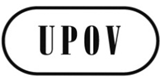 E - F - G - STC/52/4
ORIGINAL: English/français/deutsch/Español
DATE/DATUM/FECHA:  2016-03-08INTERNATIONAL UNION FOR
THE PROTECTION OF NEW VARIETIES OF PLANTS

GenevaUNION INTERNATIONALE
POUR LA PROTECTION
DES OBTENTIONS VÉGÉTALES

GenèveINTERNATIONALER VERBAND
ZUM SCHUTZ VON PFLANZENZÜCHTUNGEN

GenfUNIÓN INTERNACIONAL PARA
LA PROTECCIÓN DE LAS OBTENCIONES VEGETALES

GinebraTECHNICAL COMMITTEE

Fifty-Second Session
Geneva, March 14 to 16, 2016COMITÉ TECHNIQUE

Cinquantième-deuxième session 
Genève, 14-16 mars 2016TECHNISCHER AUSSCHUSS

Zweiundfünfzigste Tagung
Genf, 14. bis 16. März 2016COMITÉ TÉCNICO

Quincuagésima segunda sesión
Ginebra, 14 a 16 de marzo de 2016ISOEnglishfrançaisdeutschEspañolALAlbaniaAlbanieAlbanienAlbaniaARArgentinaArgentineArgentinienArgentinaATAustriaAutricheÖsterreichAustriaAUAustraliaAustralieAustralienAustraliaAZAzerbaijanAzerbaïdjanAserbaidschanAzerbaiyánBEBelgiumBelgiqueBelgienBélgicaBGBulgariaBulgarieBulgarienBulgariaBOBolivia (Plurinational State of) Bolivie (État plurinational de)Bolivien (Plurinationaler Staat) Bolivia (Estado Plurinacional de)BRBrazilBrésilBrasilienBrasilBYBelarusBélarusBelarusBelarúsCACanadaCanadaKanadaCanadáCHSwitzerlandSuisseSchweizSuizaCLChileChiliChileChileCNChinaChineChinaChinaCOColombiaColombieKolumbienColombiaCRCosta RicaCosta RicaCosta RicaCosta RicaCZCzech RepublicRépublique tchèqueTschechische RepublikRepública ChecaDEGermanyAllemagneDeutschlandAlemaniaDKDenmarkDanemarkDänemarkDinamarcaDODominican RepublicRépublique dominicaineDominikanische RepublikRepública DominicanaECEcuadorÉquateurEcuadorEcuadorEEEstoniaEstonieEstlandEstoniaESSpainEspagneSpanienEspañaFIFinlandFinlandeFinnlandFinlandiaFRFranceFranceFrankreichFranciaGBUnited KingdomRoyaume-UniVereinigtes KönigreichReino UnidoGEGeorgiaGéorgieGeorgienGeorgiaHRCroatiaCroatieKroatienCroaciaHUHungaryHongrieUngarnHungríaIEIrelandIrlandeIrlandIrlandaILIsraelIsraëlIsraelIsraelISIcelandIslandeIslandIslandiaITItalyItalieItalienItaliaJOJordanJordanieJordanienJordaniaJPJapanJaponJapanJapónKEKenyaKenyaKeniaKenyaKGKyrgyzstanKirghizistanKirgistanKirguistánKRRepublic of KoreaRépublique de CoréeRepublik KoreaRepública de CoreaLTLithuaniaLituanieLitauenLituaniaLVLatviaLettonieLettlandLetoniaMAMoroccoMarocMarokkoMarruecosMDRepublic of MoldovaRépublique de MoldovaRepublik MoldauRepública de MoldovaMEMontenegroMonténégroMontenegroMontenegroMKThe former Yugoslav Republic of MacedoniaEx-République yougoslave de MacédoineEhemalige jugoslawische Republik MazedonienEx República Yugoslava de MacedoniaMXMéxicoMexiqueMexikoMéxicoNINicaraguaNicaraguaNicaraguaNicaraguaNLNetherlandsPays-BasNiederlandePaíses BajosNONorwayNorvègeNorwegenNoruegaNZNew ZealandNouvelle-ZélandeNeuseelandNueva ZelandiaOAAfrican Intellectual Property Organization (OAPI)Organisation Africaine de la Propriété Intellectuelle (OAPI)Afrikanische Organisation für geistiges Eigentum (OAPI)Organización Africana de la Propiedad Intelectual (OAPI)OMOmanOmanOmanOmánPAPanamaPanamaPanamaPanamáPEPeruPérouPeruPerúPLPolandPolognePolenPoloniaPTPortugalPortugalPortugalPortugalPYParaguayParaguayParaguayParaguayQZEuropean UnionUnion européenneEuropäische UnionUnión Europea RORomaniaRoumanieRumänienRumaniaRSSerbiaSerbieSerbienSerbiaRURussian FederationFédération de RussieRussische FöderationFederación de RusiaSESwedenSuèdeSchwedenSueciaSGSingaporeSingapourSingapurSingapurSISloveniaSlovénieSlowenienEsloveniaSKSlovakiaSlovaquieSlowakeiEslovaquiaTNTunisiaTunisieTunesienTúnezTRTurkeyTurquieTürkeiTurquíaTTTrinidad and TobagoTrinité-et-TobagoTrinidad und TobagoTrinidad y TobagoTZUnited Republic of TanzaniaRépublique-Unie de TanzanieVereinigte Republik TansaniaRepública Unida de TanzaníaUAUkraineUkraineUkraineUcraniaUSUnited States of AmericaÉtats-Unis d'AmériqueVereinigte Staaten von AmerikaEstados Unidos de AméricaUYUruguayUruguayUruguayUruguayUZUzbekistanOuzbékistanUsbekistanUzbekistánVNViet NamViet NamViet NamVietnamZASouth AfricaAfrique du SudSüdafrikaSudáfricaCode / CódigoBotanical names / Noms botaniques* /
Botanische Namen* / Nombres botánicos*Authorities / Services /
Behörden / AutoridadesABELIAbelia R. Br.FR  GB  JP  NI  NZ  QZ  ZAABELI_CHIAbelia chinensis R. Br.CA  FR  GB  QZABELI_ENGAbelia engleriana (Graebn.) RehderFR  GB  QZABELI_FLOAbelia floribunda (M. Martens & Galeotti) Decne.GB  QZABELI_GPAAbelia xgrandiflora x Abelia parvifolia
(Abelia chinensis × Abelia uniflora) x Abelia parvifolia
Abelia xgrandiflora x Abelia schumanniiFR  GB  QZABELI_GRAAbelia x grandiflora Rehder
Abelia chinensis × Abelia unifloraCA  FR  GB  QZ  ZAABELI_PARAbelia parvifolia Hemsl.
Abelia schumannii (Graebn.) RehderFR  GB  QZABELI_TRIAbelia triflora R. Br.FR  GB  QZABELM_ESCAbelmoschus esculentus (L.) Moench
Hibiscus esculentus L.JP  RO  USABELM_MANAbelmoschus manihot (L.) Medik.GB  QZABIESAbies Mill.DE  PL  QZABIES_BALAbies balsamea (L.) Mill.CAABIES_CILAbies cilicica (Antoine & Kotschy) CarrièreDK  ESABIES_KORAbies koreana E. H. WilsonDE  QZABIES_SACAbies sachalinensis (F. Schmidt) Mast.JPABUTIAbutilon Mill.JP  NL  NZABUTI_DARAbutilon darwinii Hook. f.NLABUTI_HYBAbutilon ×hybridum hort. ex VossNL  QZABUTI_MEGAbutilon megapotamicum (Spreng.) A. St.-Hil. & Naudin
Abutilon megapotamicum (Spreng.) St.-Hil. et Naud.NLACACIAcacia Mill.FR  NZ  QZACACI_BAIAcacia baileyana F. Muell.FR  JP  QZACACI_COGAcacia cognata DominAU  JP  NZACACI_FLOAcacia floribunda (Vent.) Willd.
Acacia longifolia var. floribunda (Vent.) F. Muell. ex BenthFR  QZACACI_LEPAcacia leprosa Sieber ex DC.FR  QZACACI_MELAcacia melanoxylon R. Br.NZACALYAcalypha L.NLACALY_CHAAcalypha chamaedrifolia (Lam.) Müll. Arg.
Acalypha reptans Sw.JPACALY_GODAcalypha godseffiana hort. Sander ex Mast.DK  QZACALY_WILAcalypha wilkesiana Müll. Arg.JPACCAA_SELAcca sellowiana (Berg) Burret
Feijoa sellowiana (Berg) BergAZ  NZ  RUACERRAcer L.CA  DE  HU  JP  NL  NZ  PL  ROACERR_CAMAcer campestre L.HU  NL  QZACERR_LPLAcer longipes × Acer platanoides
Acer longipes Franch. ex Rehder subsp. amplum (Rehder) P. C. DeJong × Acer platanoides L.DEACERR_PALAcer palmatum Thunb.NL  QZACERR_PAL_AMOAcer palmatum Thunb. subsp. amoenum (Carrière) H. HaraNL  QZACERR_PLAAcer platanoides L.DE  GB  PL  QZACERR_PSEAcer pseudoplatanus L.CA  DE  QZACERR_RUBAcer rubrum L.DE  GB  NL  PL  QZACERR_SHIAcer shirasawanum Koidz.CA  NL  QZACERR_TATAcer tataricum L.NL  QZACHILAchillea L.DE  GB  NLACHIL_MILAchillea millefolium L.DE{43}  NL  QZ  RUACHIL_MTOHybrids between Achillea millefolium x Achillea tomentosa
Achillea millefolium x Achillea tomentosa
Achillea tomentosa x Achillea millefoliumCA  GB  HU  NL  QZACHIL_PTAAchillea ptarmica L.CA  HU  JP  NL  QZACNTUAcanthus L.GB  QZACONIAconitum L.CA  JP  NL  QZACONI_CARAconitum carmichaelii Debeaux
Aconitum carmichaelii Debeaux Arendsii GroupNL  QZACONI_FISAconitum fischeri Rchb.NLACONI_NAPAconitum napellus L.NLACORU_CALAcorus calamus L.RUACTAE_PACActaea pachypoda ElliottGB  NL  QZACTAE_RACActaea racemosa L.
Cimicifuga racemosa (L.) Nutt.DE  QZACTAE_RSIActaea racemosa L. × Actaea simplex (DC.) Wormsk. ex PrantlGB  NL  QZACTINActinidia Lindl.CN  CZ  IT  JP  NZ  PL  QZ  RUACTIN_ARGActinidia arguta (Sieb. & Zucc.) Planch.AR  IT  JP  QZACTIN_CDEActinidia chinensis Planch. x Actinidia deliciosa (A. Chev.) C. F. Liang & A. R. FergusonIT  QZACTIN_CERActinidia chinensis × Actinidia erianthaIT  QZACTIN_CHIActinidia chinensis Planch.AR  IT  KR  NZ  QZ  ZAACTIN_DELActinidia deliciosa (A. Chev.) C. F. Liang & A. R. Ferguson
Actinidia chinensis var. deliciosa (A. Chev.) A. Chev.
Actinidia chinensis var. hispida C.F. Liang
Actinidia latifolia var. deliciosa A. Chev.IT  QZACTIN_KOLActinidia kolomikta Maxim.PL  QZACTNO_HELActinotus helianthi Labill.JPADENIAdenium Roem. et Schult.NL  QZADENI_BOEAdenium boehmianum SchinzNLADENI_OBEAdenium obesum (Forssk.) Roem. & Schult.NL  QZADENI_SWAAdenium swazicum StapfNLADENO_PERAdenophora pereskiifolia (Fisch.) Fisch. ex G. DonGB  NL  QZADIANAdiantum L.JPADONIAdonis L.GB  JP  QZADONI_AESAdonis aestivalis L.QZADONI_AMUAdonis amurensis Regel & RaddeQZAECHMAechmea Ruiz et Pav.JP  NL  QZAECHM_CALAechmea calyculata (E. Morren) BakerNLAECHM_CAUAechmea caudata Lindm.NLAECHM_CHAAechmea chantinii (Carrière) BakerNLAECHM_DISAechmea distichantha Lem.NLAECHM_FASAechmea fasciata (Lindl.) BakerNL  QZAECHM_FOSAechmea fosteriana L. B. Sm.NLAECHM_FULAechmea fulgens Brongn.NLAECHM_LUEAechmea lueddemanniana (K. Koch) MezNLAECHM_NUDAechmea nudicaulis (L.) Griseb.NLAECHM_ORLAechmea orlandiana L. B. Sm.NLAECHM_RAMAechmea ramosa Mart. ex Schult. & Schult. f.NLAECHM_RECAechmea recurvata (Klotzsch) L. B. Sm.NLAEONIAeonium Webb & Berthel.JPAESCTAeschynanthus JackDE  JP  QZAESCT_EVRAeschynanthus evrardii Pellegr.DE  QZAESCT_PARAeschynanthus parvifolius R. Br.
Aeschynanthus lobbianus Hook.DE  QZAESCT_SPEAeschynanthus speciosus Hook.DE  QZAESCU_HIPAesculus hippocastanum L.CZ  PLAGAPAAgapanthus L'Hér.GB  JP  NL  NZ  QZ  ZAAGAPA_AFRAgapanthus africanus (L.) Hoffmanns.NL  QZ  ZAAGAPA_CAMAgapanthus campanulatus F. M. Leight.NLAGAPA_CAM_PATAgapanthus campanulatus F. M. Leight. subsp. patens (F. M. Leight.) F. M. Leight.NLAGAPA_CAUAgapanthus caulescens SprengerNLAGAPA_CPRAgapanthus campanulatus × Agapanthus praecox
Agapanthus campanulatus F. M Leight x A. praecox Willd. subsp. orientalis (F. M. Leight.) F. M. Leight.NL  QZAGAPA_INAAgapanthus inapertus BeauverdNL  ZAAGAPA_INA_HOLAgapanthus inapertus Beauverd subsp. hollandii (F. M. Leight.) F. M. Leight.NLAGAPA_INA_INAAgapanthus inapertus Beauverd subsp. InapertusNLAGAPA_INA_INTAgapanthus inapertus Beauverd subsp. intermedius F. M. Leight.NLAGAPA_INA_PARAgapanthus inapertus Beauverd subsp. parviflorus F. M. Leight.NLAGAPA_IPRAgapanthus inapertus x Agapanthus praecox subsp orientalis
Agapanthus inapertus x Agapanthus orientalisZAAGAPA_PRAAgapanthus praecox Willd.ZAAGAPA_PRA_ORIAgapanthus praecox subsp orientalis (F.M. Leight) F.M. Leight.
Agapanthus orientalis
Agapanthus orientalis F. M. Leight.NL  QZ  ZAAGARI_BISAgaricus bisporus (Lange.) Sing.HU  QZAGARI_SRUAgaricus subrufescens Peck 1894HU  QZAGASTAgastache Clayt. ex Gronov.GB  JP  NL  QZAGAST_AURAgastache aurantiaca (A.Gray) Lint & EplingGB  QZAGAST_CANAgastache cana (Hook.) Wooton & Standl.GB  QZAGAST_CPAAgastache cana x Agastache pallidifloraGB  QZAGAST_FOEAgastache foeniculum (Pursh) Kuntze
Lophanthus anisatus Benth.GB  QZAGAST_MEXAgastache mexicana (Humb., Bonpl. & Kunth) Linton & EplingCA  GB  NL  QZAGAST_PALAgastache pallidiflora (A. Heller) Rydb.GB  QZAGAST_PLDAgastache pallida (Lindl.) Cory var. pallida
Agastache barberi (B. L. Rob.) EplingGB  QZAGAST_RUGAgastache rugosa (Fisch. & C. A. Mey) KuntzeGB  QZAGAVE_ATTAgave attenuata Salm-DyckDE  NL  QZAGAVE_UNIAgave univitatta Haw.NL  QZAGERAAgeratum L.CA  DE  JP  PL  QZAGERA_HOUAgeratum houstonianum Mill.CA  DE  KR  PL  QZAGERT_ALTAgeratina altissima (L.) R. M. King et H. Rob.NL  QZAGLAOAglaonema Schott.
Aglaonema spp.NL  NZ  QZ  ZAAGLAO_CCRAglaonema commutatum Schott x Aglaonema crispum (Pitcher & R. F. Manda) Nicolson
Aglaonema commutatum Schott var. elegans (Engl.) Nicolson x Aglaonema crispum (Pitcher & R. F. Manda) NicolsonNL  QZAGLAO_COMAglaonema commutatum Schott
Aglaonema commutatum Schott var. elegans (Engl.) NicolsonNL  ZAAGLAO_COSAglaonema costatum N. E. Br.NL  QZAGLAO_CPHAglaonema commutatum Schott x Aglaonema philippinense Engl. var. stenophyllum (Merr.) R. N. JervisNL  QZAGLAO_CROAglaonema commutatum Schott × Aglaonema rotundum N.E.Br.NL  QZAGLAO_ROTAglaonema rotundum N.E.Br.NL  QZAGLAO_RPHAglaonema rotundum N. E. Br. x Aglaonema philippinense Engl. var. stenophyllum (Merr.) R. N. JervisNL  QZAGLAO_RSIAglaonema rotundum N. E. Br. x Aglaonema simplex (Blume) BlumeNL  QZAGLAO_SBRAglaonema simplex (Blume) Blume x Aglaonema brevispathum (Engl.) Engl.NL  QZAGONIAgonis (DC) Lindl.NZAGONI_FLEAgonis flexuosa (Willd.) SweetAU  DE  QZAGRIM_EUPAgrimonia eupatoria L.CZAGRIM_PROAgrimonia procera Wallr.DEAGROC_CYLAgrocybe cylindracea (Fr.) Gill.JPAGROP_CRIAgropyron cristatum (L.) Gaertn.
Bromus cristatus L.
Triticum cristatum (L.) Schreb.HU  USAGROP_SIBAgropyron sibiricum (Willd.) P. Beauv.
Agropyron fragile (Roth) P. Candargy subsp. sibiricum (Willd.) MelderisUSAGROSAgrostis L.NLAGROS_CANAgrostis canina L.DE  JP  NL  RU  USAGROS_CAPAgrostis capillaris L.
Agrostis tenuis Sibth.CZ  DE  NL  NZ  PL  QZ  RU  USAGROS_CASAgrostis castellana Boiss. & Reut.NZAGROS_GIGAgrostis gigantea RothDE  HU  NL  PL  RU  USAGROS_STOAgrostis stolonifera L.
Agrostis palustris Huds.CZ  DE  HU  JP  NL{1}  NL{11}  PL  QZ{1}  QZ{11}  RU  USAGROT×Agrotriticum
Agropyron × TriticumUSAILANAilanthusCNAJANIAjania PoljakovGBAJUGAAjuga L.NL  NZAJUGA_PYRAjuga pyramidalis L.NLAJUGA_REPAjuga reptans L.NL  QZALBIZ_JULAlbizia julibrissin Durazz.FR  QZALBUC_SPIAlbuca spirilis L. f.
Albuca SpiralisNLALCEA_ROSAlcea rosea L.
Althaea rosea (L.) Cav.PLALCEA_ROS_NIGAlcea rosea L. var. nigra hort.
Althaea rosea (L.) Cav. var. nigra hortPLALHAW_AMAAloe aristata Haw. × Haworthia margaritifera (L.) Haw.NL  QZALLAMAllamandaNL  QZALLAM_CATAllamanda cathartica L.NL  QZALLIUAllium L.IL  NL  QZ  ZAALLIU_AFLAllium aflatunense B. Fedtsch.RUALLIU_ALTAllium altaicum Pall.RUALLIU_AMEAllium amethystinum TauschNL  QZALLIU_ASCAllium ascalonicum L.CZ  FR  GB  HU  NL  NZ  RUALLIU_CCEAllium caesium Schrenk × Allium caeruleum Pall.JPALLIU_CEPAllium cepa L.AZ  BG  BY  GE  HU  JP  MD  PT  RS  RU  UA  US  ZAALLIU_CEP_AGGAllium cepa L. var. aggregatum G. Don
Allium cepa (Aggregatum Group)FR  GB  NL  PL  PT  QZALLIU_CEP_CEPAllium cepa L. var. cepa
Allium cepa (Cepa Group)
Allium cepa L. var. cepa HelmAR  CZ  DE  ES  FR  GB  GE  HU  IL  KR  NL  NZ  PL  PT  QZ  RO  SK  US  ZAALLIU_CHIAllium chinense G. Don
Allium bakeri RegelJPALLIU_CTHAllium chinense G. Don X Allium thunbergii G. DonJPALLIU_CVIAllium chinense G. Don X Allium virgunculae F. Maek. & Kitam. var. kiiense MurataJPALLIU_FISAllium fistulosum L.BG  CN  CZ  DE  FR  JP  KR  NL  PT  QZ  RU  SKALLIU_JESAllium jesdianum Boiss. & BuhseNL  QZALLIU_NUTAllium nutans L.RUALLIU_OBLAllium obliquum L.RUALLIU_OSCAllium oschaninii O. Fedtsch.FR  QZALLIU_PFIAllium xproliferum (Moench) Schrad. ex Willd. X Allium fistulosum L.
Allium xwakegi X Allium fistulosum L.JPALLIU_PORAllium porrum L.BG  CZ  DE  ES  FR  GB  NL  PL  QZ  RO  RU  SK{37}  ZAALLIU_PROAllium x proliferum (Moench) Schrad. ex Willd.
Allium cepa L. var. viviparum (Metzg.) Alef.
Allium fistulosum × Allium cepa
Allium x wakegiJP  RUALLIU_SATAllium sativum L.AR  AZ  BG  BY  CO  CZ  ES  FR  JP  MD  NL  NZ  PL  QZ  RO  RU  UAALLIU_SCHAllium schoenoprasum L.CZ  DE  FR  NL  QZ  RO  RUALLIU_SCOAllium scorodoprasum L.
Allium scorodoprasum L. var. viviparum RegelNL  RUALLIU_TUBAllium tuberosum Rottler ex Spreng.FR  JP  KRALLIU_TUNAllium tuncelianum (Kollmann) Özhatay et al.FR  NLALLIU_URSAllium ursinum L.RUALLOPAlloplectusNLALLOP_CAPAlloplectus capitatus Hook.NL  QZALOCAAlocasia (Schott) G. DonJP  NL  NZALOCA_AMAAlocasia ×amazonica AndréNL  QZALOCA_INFAlocasia infernalis P. C. BoyceNL  QZALOCA_WENAlocasia wentiiNL  QZALOEEAloe L.AU  NLALOEE_ARIAloe aristata Haw.NL  QZALOEE_MELAloe melanacantha A. BergerNLALOEE_PERAloe perfoliata L.
Aloe nobilis Haw.JPALOEE_VARAloe variegata L.DE  NL  QZALOEE_VERAloe vera (L.) Burm. f.
Aloe barbadensis Mill.NL  QZALONS_MERAlonsoa meridionalis (L. f.) Kuntze
Alonsoa warscewiczii RegelDE  GB  NL  QZALOPE_ARUAlopecurus arundinaceus Poir.
Alopecurus ventricosus PersUSALOPE_PRAAlopecurus pratensis L.CZ  DEALPIN_OFFAlpinia officinarum HanceNLALSTRAlstroemeria L.CA  IT  JP  KR  NL  PL  QZ  RU  ZAALTER_BRAAlternanthera brasiliana (L.) Kuntze
Alternanthera dentata (Moench) Stuchlik ex R. E. Fr.AUALTER_FICAlternanthera ficoidea (L.) P. Beauv.DE  JP  QZALTER_PHIAlternanthera philoxeroides (Mart.) Griseb.NLALTER_PORAlternanthera porrigens Kuntze Revis.JPALTHA_OFFAlthaea officinalis L.DE  GB  NL  QZALYOGAlyogyne Alef.GBALYOG_HAKAlyogyne hakeifolia (Giord.) Alef.GB  QZALYOG_HHUHybrids between Alyogyne hakeifolia and Alyogyne huegelii
Alyogyne hakeifolia x Alyogyne huegelii
Alyogyne huegelii x Alyogyne hakeifoliaGB  NL  QZALYOG_HUEAlyogyne huegelii (Endl.) FryxellGB  QZALYSI_VAGAlysicarpus vaginalis (L.) DC.
Hedysarum vaginale L.PYALYSS_WULAlyssum wulfenianum Willd.DE  GBAMARAAmaranthus L.JP  KE  MX  NL  QZ  RUAMARA_CAUAmaranthus caudatus L.
Amaranthus mantegazzianus
Amaranthus mantegazzianus PassAR  NL  QZ  RUAMARA_CRUAmaranthus cruentus L.
Amaranthus paniculatus L.DE  NL  RUAMARA_HCRAmaranthus hypocondriacus L. × Amaranthus cruentus L.AR  HU  NLAMARA_HYPAmaranthus hypochondriacus L.HU  RUAMARA_RETAmaranthus retroflexus L.NLAMARI_TUB×Amarine tubergenii SealyNL  QZAMARYAmaryllisNL  QZAMARY_BELAmaryllis belladonna L.NLAMELAAmelanchier Medik.NL  PL  QZ  RUAMELA_ALNAmelanchier alnifolia (Nutt.) Nutt. ex M. Roem.QZAMELA_CANAmelanchier canadensis (L.) Medik.QZAMELA_LAEAmelanchier laevis WiegandQZAMELA_LAMAmelanchier lamarckii F. G. Schroed.
Amelanchier x granidflora RehderQZAMELA_OVAAmelanchier ovalis Medik.QZAMMII_MAJAmmi majus L.RUAMMOB_ALAAmmobium alatum R. Br.NLAMORL_RIVAmorphophallus rivieri Durieu
Amorphophallus konjac C. KochJPANAGAAnagallis L.CAANAGA_MONAnagallis monelli L.JP  NL  QZANANA_COMAnanas comosus (L.) Merr.AU  ES  FR  JP  NL  QZANANA_LUSAnanas lucidus Mill.NL{1}  QZ{1}ANDRMAndromeda L.GB  QZANDRM_POLAndromeda polifolia L.
Andromeda glaucophylla Link.DE  GB  QZANEMOAnemone L.DE  DK  NL  QZANEMO_CORAnemone coronaria L.RUANEMO_HUPAnemone hupehensis LemoineDK  JP  NL  QZANEMO_HYBAnemone ×hybrida PaxtonDK  QZANETH_GRAAnethum graveolens L.BY  CZ  DE  HU  MD  NL  PL  QZ  RO  RU  UAANGLC_ACUAngelica acutiloba (Siebold & Zucc.) Kitag.
Angelica acutiloba KitagawaKRANGLC_GIGAngelica gigas NakaiKRANGLC_KEIAngelica keiskei (Miq.) Koidz.FR  JP  QZ  USANGLNAngelonia Bonpl.
Angelonia Humb. et Bonpl.AU  CA  DE  JP  QZANGLN_ANGAngelonia angustifolia Benth.CA  DE  QZANIGOAnigozanthos Labill.AU  GB  JP  QZANIGO_BHUAnigozanthos bicolor x Anigozanthos humilisGBANIGO_BICAnigozanthos bicolor Endl.GB  QZANIGO_FLAAnigozanthos flavidus DC.GB  QZANIGO_HUMAnigozanthos humilis Lindl.GB  QZANIGO_MANAnigozanthos manglesii D. DonGB  IL  QZANIGO_PULAnigozanthos pulcherrimus Hook.GB  QZANIGO_RUFAnigozanthos rufus Labill.GB  QZANIGO_VIRAnigozanthos viridis Endl.GB  QZANISOAnisodontea K.B. Presl
Anisodontea K.B.CA  NL  ZAANISO_CAPAnisodontea capensis (L.) D. M. BatesNL  QZ  ZAANISO_ELEAnisodontea elegans (Cav.) D.M. BatesNL  QZ  ZAANISO_SCAAnisodontea scabrosa (L.) BatesNL  QZ  ZAANNONAnnona L.JPANNON_CHEAnnona cherimola Mill.ES  NZ  PTANTHMAnthemis L.DE  GB  NL  QZANTHM_TINAnthemis tinctoria L.DE  GB  JP  QZANTHP_PUBAnthephora pubescens NeesZAANTHR_CERAnthriscus cerefolium (L.) Hoffm.DE  FR  NL  QZANTHUAnthurium SchottJP  KR  NL  PL  QZ  RUANTHU_ANDAnthurium-Andreanum-Hybriden
Anthurium x cultorum BirdseyNL{12}  NL{16}  PL  QZ{16}ANTHU_CRYAnthurium crystallinum Linden & AndréNLANTHU_SCHAnthurium x scherzerianum hort. non Schott
Anthurium ×hortulanum Birdsey
Anthurium scherzerianum hort.NL  PL  QZANTHX_NITAnthoxanthum nitens (Weber) Schouten & VeldkampUSANTHY_VULAnthyllis vulneraria L.CZANTIRAntirrhinum L.
Antirrhinum Tourn.CA  DE  JP  QZ  US  ZAANTIR_MAJAntirrhinum majus L.CA  CZ  DE  PL  QZ  RO  RU  ZAANTIR_MHIAntirrhinum majus × Antirrhinum hispanicumQZANTIR_MMHAntirrhinum majus x Antirrhinum molle x Antirrhinum hispanicumDEAPHEL_SQUAphelandra squarrosa NeesJPAPIUM_GRAApium graveolens L.BG  CN  CZ  ES  FR  GB  JP  NL  USAPIUM_GRA_DULApium graveolens L. var. dulce (Mill.) Pers.ES  FR  GB  NL  QZ  RUAPIUM_GRA_RAPApium graveolens L. var. rapaceum (Mill.) Gaud.DE  FR  GB  NL  PL  QZ  RO  RUAPTEN_CORAptenia cordifolia (L. f.) Schwant.JPAQUILAquilegia L.JP  KRARABI_BLEArabis blepharophylla Hook. & Arn.NL  QZARABI_CAUArabis caucasica Willd.
Arabis alpina L. subsp. caucasica (Willd.) Briq.DE  GB  QZARACHArachisBG  QZ  ZAARACH_HYPArachis hypogaea L.AR  BG  CN  HU  IL  JP  KE  KR  MD  RO  RU  US  ZAARALI_CORAralia cordata Thunb.
Aralia continentalis Kitag.JPARALI_ELAAralia elata (Miq.) Seem.JPARBUT_UNEArbutus unedo L.DE  QZARCTA_LATArctagrostis latifolia (R. Br.) Griseb.USARCTI_LAPArctium lappa L.DE  JP  QZARCTTArctotis L.CA  GB  JP  NZ  QZ  ZAARCTT_BREArctotis breviscapa ThunbGB  QZARCTT_FASArctotis fastuosa Jacq.
Venidium fastuosum (Jacq.) StapfZAARCTT_HYBArctotis ×hybrida hort.
Arctotis venusta x A. fastuosaGB  QZARCTT_VENArctotis venusta Norl.GB  QZARDISArdisia Sw.NLARDIS_CREArdisia crenata SimsJP  NL  QZARDIS_PUSArdisia pusilla A. DC.NL  QZARENA_MONArenaria montana L.CA  GB  JP  NL  QZARGAN_SPIArgania spinosa (L.) SkeelsILARGLE_FCAArgyranthemum frutescens x Chrysanthemum carinatum
Argyranthemum frutescens (L.) Sch. Bhp. X Chrysanthemum carinatum SchousboeJPARGYRArgyranthemum Webb ex Schultz Bip.
Argyranthemum WebbAU  CA  DE  QZARGYR_FRUArgyranthemum frutescens (L.) Sch. Bip.
Argyranthemum frutescens L.
Chrysanthemum frutescens L.CA  DE  IT  JP  NZ  PL  QZ  ZAARGYR_FTEArgyranthemum frutescens (L.) Sch. Bip. × Argyranthemum tenerifae HumphriesDE  QZARITLAristotelia L'Hér.NZARMER_ALLArmeria alliacea (Cav.) Hoffmanns. & LinkNZARMER_PSEArmeria pseudarmeria (Murray) Mansf.NZARMOR_RUSArmoracia rusticana P. Gaertn. et al.
Armoracia lapathifolia Gilib. ex Usteri
Armoracia rusticana Gaertn., Mey. et Scherb.DE  HU  JP  MDARNDNArundinaria Michx.NLARNDN_VARArundinaria variegata (Siebold ex Miq.) Makino
Pleioblastus variegatus (Siebold ex Miq.) MakinoNL  QZARNIC_MONArnica montana L.DE  PLARONIAronia Medik.HUARONI_MELAronia melanocarpa (Michx.) ElliottMD  SKARRHEArrhenatherum P. Beauv.UAARRHE_ELAArrhenatherum elatius (L.) P. Beauv. ex J. Presl & C. PresCZ  DE  PL  RS  RUARTEMArtemisia L.DE  GB  JP  NL  QZ{1}ARTEM_ABRArtemisia abrotanum L.RUARTEM_ABSArtemisia absinthium L.DE  QZARTEM_ANNArtemisia annua L.DE  QZARTEM_ARBArtemisia arborescens (Vaill.) L.QZARTEM_ARGArtemisia argyi H. Lév. & VaniotKRARTEM_LACArtemisia lactiflora Wall. ex DC.QZARTEM_LUDArtemisia ludoviciana Nutt.QZARTEM_STEArtemisia stelleriana BesserQZARTEM_TAUArtemisia taurica Willd.RUARTEM_VULArtemisia vulgaris L.CA  QZARTHRArthropodium R. Br.NLARTHR_CANArthropodium candidum RaoulDE  GB  NL  QZASARIAsarina Mill.CA  JP  NL  QZASCLEAsclepias L.NL  QZASCLE_CURAsclepias curassavica L.NL  QZASCLE_TUBAsclepias tuberosa L.NL  QZASIMI_TRIAsimina triloba (L.) DunalDE  RUASPARAsparagus L.JP  NL{1}  QZ{1}ASPAR_DENAsparagus aethiopicus L.
Asparagus densiflorus (Kunth) Jessop
Asparagus sprengeri RegelNLASPAR_MADAsparagus madagascariensis BakerNL  QZASPAR_OFFAsparagus officinalis L.CA  DE  ES  FR  JP  NL  NZ  QZASPAR_SETAsparagus setaceus (Kunth) Jessop
Asparagus plumosus BakerNLASPDI_ELAAspidistra elatior Blume
Aspidistra elatior Bl.NL  QZASPIL_MONAspilia montevidensis (Spreng.) KuntzeDE  GB  NL  QZASPLEAsplenium L.NLASPLE_ENEAsplenium ebenoides R. R. ScottNL  QZASPLE_NIDAsplenium nidus L.JP  NL  NZ  QZASTELAstelia Banks & Sol. ex R. Br.
Astelia R. Br.GB  NZASTEL_CNEAstelia chathamica x Astelia nervosaGB  NL  QZASTERAster L.CA  DE  JP  NL  QZ  RO  ZAASTER_AGEAster ageratoides Turcz.NL  QZASTER_ALPAster alpinus L.NLASTER_AMEAster amellus L.NLASTER_DUMAster dumosus L.CA  NL  QZASTER_KORAster koraiensis NakaiKRASTER_MAAAster maackii RegelKRASTER_PYRAster pyrenaeus Desf. ex DC.NLASTER_SAVAster savatieri Makino
Gymnaster savatieri Makino kitam
Miyamayomena savatieri (Makino) Kitam.JPASTILAstilbe Buch.-Ham. ex D. DonCA  DE  GB  JP  NL  QZASTIL_AJAHybrid between Astilbe x arendsii and Astilbe japonicaNL  QZASTIL_AREAstilbe x arendsii ArendsNL  QZASTIL_CHIAstilbe chinensis (Maxim.) Franch. & Sav.CA  NL  QZASTIL_SIMAstilbe simplicifolia MakinoNL  QZASTLB_SPIAstroloba spiralis (L.) UitewaalNL  QZASTRG_BOEAstragalus boeticus L.NL  QZASTRG_CICAstragalus cicer L.USASTRG_MEMAstragalus membranaceus BungeKRASTRG_SINAstragalus sinicus L.JPASTRNAstrantia L.GB  NL  QZASTRN_CARAstrantia carniolica Jacq.GB  QZASTRN_MAJAstrantia major L.CA  GB  JP  QZASTRN_MAJ_INVAstrantia major ssp involucrata W.D.J. KochCA  GB  QZASTRN_MAXAstrantia maxima Pall.GB  QZASTRN_MINAstrantia minor L.GB  QZASTRS_MARAsteriscus maritimus (L.) Less.CA  NL  QZATHYRAthyrium RothNL  NZATHYR_NIPAthyrium niponicum (Mett.) HanceJP  NL  QZATROP_BELAtropa belladonna L.RUAUBRIAubrieta Adans.CA  DE  GB  NL  QZAUBRI_DELAubrieta deltoidea (L.) DC.
Aubrieta graeca Griseb.DE  QZAUCUB_JAPAucuba japonica Thunb.
Aucuba japonica Thunb. ex MurrayJPAURIC_POLAuricularia polytricha (Mont.) Sacc.JPAVENAAvena L.AR  ES  GB  NZ  UY  ZAAVENA_NUDAvena nuda L.AT  BG  BY  CZ  DE  DK{34}  EE  ES  FI{34}  FR  GB  HU  PL  QZ  RU  SK  ZAAVENA_SATAvena sativa L.
Avena byzantina K. KochAT  BG  BY  CA  CZ  DE  DK{34}  EE{34}  ES  FI{34}  FR  GB  HR  JP  KE  KR  NL  NZ  PL  PT  QZ  RO  RS  RU  SK  UA  US  UY  ZAAVENA_STRAvena strigosa Schreb.DE  NL  QZ  UYAZOLL_CARAzolla caroliniana Willd.NL  QZBACCHBaccharis L.NLBACCH_HALBaccharis halimifolia L.NL  QZBACOPBacopa Aubl.NLBANKS_SPIBanksia spinulosa Sm.NZBAPTIBaptisia Vent.CABAPTI_TINBaptisia tinctoria (L.) R. Br.DE  QZBARLEBarleria L.NL  ZABARLE_OBTBarleria obtusa NeesNL  QZBASEL_ALBBasella alba L.KEBASSI_PROBassia prostrata (L.) A. J. Scott
Kochia prostrata (L.) Schrad.RUBASSI_SCOBassia scoparia (L.) A. J. Scott
Kochia scoparia (L.) Schrad.USBEAUCBeaucarnea Lem.DE  QZBEAUC_RECBeaucarnea recurvata Lem.
Nolina recurvata (Lem.) Hemsl.DE  QZBEGONBegonia L.
Begonia-HybridaeBE  CA  DE  IT  JP  KR  PL  QZ  ZABEGON_BOLBegonia boliviensis A. DC.CA  DE  QZ  ZABEGON_BPEHybrids between Begonia boliviensis and Begonia pendula
Begonia boliviensis A. DC. × Begonia pendula Ridl.DE  QZBEGON_CHEBegonia ×cheimantha Everett ex C. Weber
Begonia lorraine
Begonia-Lorraine-HybridaeDEBEGON_COCBegonia coccinea Hook.DE  QZBEGON_CONBegonia conchifolia A. Dietr.DE  QZBEGON_CORBegonia-Corallina-Hybridae
Begonia corallina CarrièreDE  QZ  ZABEGON_HATBegonia hatacoa Buch.-Ham. ex D. DonDEBEGON_HDEBegonia hatacoa × Begonia deliciosa
Begonia hatacoa Buch.-Ham. ex. D. Don x B. deliciosa Linden ex FotschDE  QZBEGON_HIEBegonia ×hiemalis Fotsch
Begonia-Elatior-HybridaeCA  DE  JP  PL  QZ  ZABEGON_IMPBegonia imperialis Lem.DE  QZBEGON_PENBegonia pendula Ridl.DE  QZBEGON_PSEBegonia parviflora × Begonia Semperflorens-Cultorum GroupDE  QZBEGON_PTABegonia pedatifida × Begonia taliensisDE  QZBEGON_REXBegonia-Rex-Hybridae
Begonia rex
Begonia rex Putz.CA  DE  QZBEGON_RHABegonia-Rex-Hybridae × Begonia hatacoaDE  QZBEGON_RHDBegonia-Rex-Hybridae × Begonia hatacoa × Begonia deliciosa
Begonia rex Putz. x B. hatacoa Buch. Ham. ex. D. Don x B. deliciosa Linden ex FotschDE  QZBEGON_SEMBegonia Semperflorens-Cultorum Group
Begonia semperflorens-cultorum Krauss
Begonia x semperflorens-cultorum hort.CZ  DE  JP  PL  QZBEGON_SFOBegonia Semperflorens-Cultorum Group × Begonia foliosa
Begonia x semperflorens-cultorum hort. x B. foliosa var. miniata Planch. & Linden L. B. Sm & B. G. Schub.DE  QZBEGON_SOBBegonia Semperflorens-Cultorum Group × Begonia obliqua
Begonia semperflorens-cultorum Krauss
Begonia x semperflorens-cultorum hort.DE  QZBEGON_SOLBegonia soli-mutata L. B. Sm. & Wassh.DE  QZBEGON_SVEBegonia Semperflorens-Cultorum Group × Begonia venosaDE  QZBEGON_TUBBegonia x tuberhybrida Voss
Begonia boliviensis A. DC. × Begonia ×tuberhybrida Voss
Begonia Tuberhybrida GroupBE  CZ  DE  JP  PL  QZBELAMBelamcandaKRBELAM_CHIBelamcanda chinensis (L.) DC.JPBELLIBellis L.GB  QZBELLI_PERBellis perennis L.GB  JP  QZ  USBENIN_HISBenincasa hispida (Thunb.) Cogn.
Lagenaria siceraria (Molina) Standl. var. hispida (Thunb. ex Murray) HaraFR  NL  QZ  RUBERBEBerberis L.DE  FR  GB  PL  QZ  RUBERBE_BRABerberis brachypoda Maxim.FR  QZBERBE_CANBerberis candidula (C. K. Schneid.) C. K. Schneid.FR  QZBERBE_CHIBerberis chinensis Poir.FR  QZBERBE_DARBerberis darwinii Hook.FR  QZBERBE_EURBerberis eurybracteata (Fedde) Laferr.FR  QZBERBE_GAGBerberis gagnepainii C. K. Schneid.FR  QZBERBE_JULBerberis julianae C. K. Schneid.FR  QZBERBE_KORBerberis koreana Palib.FR  QZBERBE_MEDBerberis ×media Groot.
Berberis candidula × Berberis thunbergiiFR  PL  QZBERBE_NITBerberis nitens (C. K. Schneid.) Laferr.FR  QZBERBE_OTTBerberis ×ottawensis C. K. Schneid.FR  QZBERBE_RUBBerberis ×rubrostilla Chitt.FR  QZBERBE_STEBerberis ×stenophylla Lindl.FR  QZBERBE_THUBerberis thunbergii DC.CA  FR  NZ  PL  QZBERBE_WILBerberis wilsoniae Hemsl.FR  QZBERGEBergenia MoenchCA  DE  FR  GB  NL  QZBERGE_CILBergenia ciliata (Haw.) Sternb.GB  QZBERGE_CRABergenia crassifolia (L.) Fritsch
Bergenia cordifolia (Haw.) Sternb.GB  QZBERGE_PURBergenia purpurascens (Hook. f. & Thomson) Engl.CA  FR  GB  QZBESCH_YUCBeschorneria yuccoides hort. ex K. KochDE  GB  HU  NL  NZBETAABeta L.ZABETAA_VULBeta vulgaris L.GB  RU  ZABETAA_VUL_GVABeta vulgaris L. ssp. vulgaris var. alba DC.
Beta vulgaris L. ssp. vulgaris var. crassa Alef.
Beta vulgaris L. ssp. vulgaris var. crassa Mansf.
Beta vulgaris L. ssp. vulgaris var. rapacea K. KochBE  BG  BY  CZ  DE  DK  FR  GB  MD  NL  PL  PT  QZ  RO  RS  RU  SK  US  ZABETAA_VUL_GVCBeta vulgaris L. ssp. vulgaris var. conditiva Alef.
Beta vulgaris L. ssp. vulgaris var. esculenta L.
Beta vulgaris L. ssp. vulgaris var. hortensisBG  BY  CZ  DE  ES  FR  GB  NL  PL  QZ  RO  RU  UA  ZABETAA_VUL_GVFBeta vulgaris L. ssp. vulgaris var. flavescens DC. f. crispa
Beta vulgaris L. ssp. vulgaris var. cicla (L.) Ulrich
Beta vulgaris L. ssp. vulgaris var. vulgarisCZ  ES  FR  GB  JP  KR  NL  QZ  RO  RU  US  ZABETAA_VUL_GVSBeta vulgaris L. ssp. vulgaris var. saccharifera Alef.
Beta vulgaris L. ssp. vulgaris var. altissima DoellAT  AZ  BE  BG  CZ  DE  DK  ES  FR  HU  JP  MD  NL  PL  QZ  RS  RU  SE  SK  US  ZABETULBetula L.GB  HU  QZBETUL_ALBBetula albosinensis BurkillGB  QZBETUL_ERMBetula ermanii Cham.GB  QZBETUL_NIGBetula nigra L.GB  NZ  QZBETUL_PAPBetula papyrifera MarshallGB  QZBETUL_PENBetula pendula RothGB  QZBETUL_PLABetula platyphylla SukaczevCABETUL_PLEBetula ×plettkei Junge
Betula nana L. × Betula pendulaGBBETUL_UTIBetula utilis D. DonGB  QZBIDENBidens L.DE  JP  PL  QZBIDEN_ATRBidens alba x Bidens triplinerviaDE  QZBIDEN_FERBidens ferulifolia (Jacq.) DC.CA  DE  QZBIDEN_TRIBidens triplinervia KunthDE  QZBILLBBillbergia Thunb.NLBISTOBistorta (L.) Scop.GB  QZBISTO_AFFBistorta affinis (D. Don) Greene
Persicaria affinis (D. Don) Ronse Decr.GB  QZBISTO_AMPBistorta amplexicaulis (D. Don) Greene
Persicaria amplexicaulis (D. Don) Ronse Decr.
Polygonum amplexicaule D. DonCA  GB  QZBISTO_OFFBistorta officinalis Delarbre
Persicaria bistorta (L.) Samp.GBBLAND_GRABlandfordia grandiflora R. Br.AUBLECHBlechnum L.NL  QZBLECH_CORBlechnum cordatum (Desv.) Hieron.NLBLECH_SPIBlechnum spicant (L.) Sm.NLBLETIBletilla Rchb. f.JPBOEHMBoehmeria Jacq.CNBOEHM_NIVBoehmeria nivea (L.) Gaudich.USBOLTOBoltoniaGB  QZBOLTO_ASTBoltonia asteroides (L.) L’Hér.
Boltonia glastifolia (Hill) L'Hér.GBBOLTO_AST_LATBoltonia asteroides (L.) L'Hér. var. latisquama (A. Gray) CronquistCA  GB  QZBOLTO_DECBoltonia decurrens (Torr. & A. Gray) Alph. WoodGB  QZBORAGBorago L.GBBORAG_OFFBorago officinalis L.CA  ES  GB  QZBORONBoronia Sm.JP  NZBORON_HETBoronia heterophylla F. Muell.AUBOUGABougainvillea Comm. ex Juss.
Bougainvillea Comm.AU  CA  DK  JP  NZ  QZ  ZABOUGA_GLABougainvillea glabra ChoisyDK  QZBOUGA_SPEBougainvillea spectabilis Willd.DK  QZBOUTE_DACBuchloe dactyloides (Nutt.) Engelm.
Bouteloua dactyloides (Nutt.) ColumbusUSBOUVABouvardia Salisb.CA  JP  NL  QZBOUVA_GLABouvardia glaberrima Engelm.NLBOUVA_LONBouvardia longiflora (Cav.) KunthNLBOUVA_MULBouvardia multiflora (Cav.) Schult. & Schult. f.NLBOUVA_TERBouvardia ternifolia (Cav.) Schltdl.NLBOUVA_TRIBouvardia triphylla Salisb.NLBRASSBrassica L.JP  UABRASS_CARBrassica carinata L.
Brassica carinata A. BraunCA  DE  IT  KE  QZBRASS_JUNBrassica juncea (L.) Czern.
Brassica juncea (L.) Czern. et Coss. in Czern.BG  CA  CZ  DE  FR  GB  HU  JP  KR  NL  PL  QZ  RU  SK  USBRASS_NAPBrassica napus L.AR  AU  BG  CA  CN  CZ  DE  DK  ES  FR  GB  HU  JP  KE  PL  PT  QZ  SK  UA  UY  ZABRASS_NAP_NBRBrassica napus L. var. napobrassica (L.) Rchb.
Brassica napus L. ssp. rapifera Metzg.BG  CZ  DE  ES  FR  GB  NL  NZ  PL  PT  QZ  RU  US  ZABRASS_NAP_NUSBrassica napus var. napus
Brassica napus L. emend. Metzg. ssp. napus
Brassica napus L. ssp. oleifera (Metzg.) Sinsk
Brassica napus L. var. oleifera Metzg.BY  CZ  DE  DK  ES  FR  GB  KR  NZ  PL  RS  RU  SK  US  ZABRASS_NAP_PABBrassica napus L. subsp. napus var. pabularia (DC.) Alef.GB  QZBRASS_NIGBrassica nigra (L.) W. D. J. Koch
Brassica nigra (L.) W. Koch
Brassica nigra var. abyssinica A. Braun
Sinapis nigra L.DE  RUBRASS_OLEBrassica oleracea L.BG  CZ  FR  JP  NZ  QZBRASS_OLE_COSBrassica oleracea L. var. costata DC.
Brassica capitata subsp. costata (DC.) Lizg.
Brassica oleracea convar. acephala var. luteola Alef.
Brassica oleracea subsp. oleracea convar. costata (DC.) Gladis
Brassica oleracea var. tronchuda L.H. BaileyFR  PTBRASS_OLE_GABrassica oleracea L. convar. acephala (DC.) Alef.CZ  FR  GB  JP  NL  PL  PT  QZ  RU  ZABRASS_OLE_GAMBrassica oleracea L. convar. acephala (DC.) Alef. var. medullosa Thell.
Brassica oleracea L. var. medullosa Thell.CZ  FR  HUBRASS_OLE_GASBrassica oleracea L. convar. acephala (DC.) Alef. var. sabellica L.
Brassica oleracea L. var. sabellica L.CZ  DE  ES  FR  GB  JP  KR  NL  PL  PT  QZ  RU  ZABRASS_OLE_GAVBrassica oleracea L. convar. acephala (DC.) Alef. var. viridis L.
Brassica oleracea L. var. viridis L.HU  NLBRASS_OLE_GBBrassica oleracea L. convar. botrytis (L.) Alef.BG  CZ  DE  ES  FR  GB  IL  NL  PL  ZABRASS_OLE_GBBBrassica oleracea L. convar. botrytis (L.) Alef. var. botrytis
Brassica cauliflora lizgBY  CN  ES  FR  HU  JP  KR  NL  PL  PT  QZ  RO  RS  RU  UA  USBRASS_OLE_GBCBrassica oleracea L. convar. botrytis (L.) Alef. var. cymosa Duch.
Brassica oleracea L. convar. botrytis (L.) Alef. var. italica Plenck
Brassica oleracea L. var. botrytis (L.) Alef. var. botrytis Duch.
Brassica oleracea L. var. italica Plenck
Brassica oleracea var. cymosa DuchBG  BY  CZ  DE  ES  FR  GB  JP  NL  PL  PT  QZ  RU  US  ZABRASS_OLE_GCBrassica oleracea L. convar. capitata (L.) Alef.
Brassica oleracea L. convar. capitata (L.) Alef. var. alba DC. x Brassica oleracea L. convar. capitata (L.) Alef. var. rubra (L.) Thell.
Brassica oleracea L. convar. capitata (L.) Alef. var. capitata (L.) Alef.
Brassica oleracea L. var. capitata L.BG  CZ  ES  FR  JP  KR  NL  PT  QZ  RS  US  ZABRASS_OLE_GCABrassica oleracea L. convar. capitata (L.) Alef. var. alba DC.
Brassica oleracea L. convar. capitata (L.) Alef. var. capitata L. f. alba DC.BY  CN  CZ  DE  ES  FR  GB  GE  HU  NL  PL  PT  QZ  RO  RU  SK  UA  ZABRASS_OLE_GCRBrassica oleracea L. convar. capitata (L.) Alef. var. rubra (L.) Thell.
Brassica oleracea L. convar. capitata (L.) Alef. var. capitata L. f. rubra (L.) Thell.BG  BY  CZ  DE  FR  GB  NL  PL  PT  QZ  RO  RU  SK  UA  ZABRASS_OLE_GCSBrassica oleracea L. convar. capitata (L.) Alef. var. sabauda L.
Brassica oleracea L. convar. capitata (L.) Alef. var. bullata DC.BG  BY  CZ  DE  ES  FR  GB  NL  PL  PT  QZ  RU  ZABRASS_OLE_GGMBrassica oleracea L. var. gemmifera Zenker
Brassica oleracea L. convar. oleracea var. gemmifera DC.
Brassica subspontanea lizgBG  BY  CZ  ES  FR  GB  JP  NL  PL  PT  QZ  RU  ZABRASS_OLE_GGOBrassica oleracea L. var. gongylodes L.
Brassica caulorapa (DC.) Pasq.
Brassica oleracea L. convar. acephala (DC.) Alef. var. gongylodes L.
Brassica oleracea var. caulorapa DC.BG  BY  CZ  DE  FR  HU  NL  PL  PT  QZ  RO  RUBRASS_OLE_GGSBrassica oleracea L. var. gemmifera x Brassica oleracea convar. acephala var. sabellicaJPBRASS_RAPBrassica rapa L.CA  CN  JP  NZ  RUBRASS_RAP_CAMBrassica rapa L. subsp. campestris (L.) A. R. Clapham
Brassica campestris L.
Brassica campestris L. subsp. campestris
Brassica rapa L. var. silvestris (Lam.) Briggs
Brassica rapa subsp. silvestris (Lam.) Janch.BY  CN  DE  FI  FR  GB  HU  NL  PL  PT  QZ  RUBRASS_RAP_CHIBrassica rapa L. Emend. Metzg. ssp. chinensis (L.) Hanelt
Brassica campestris subsp. chinensis (L.) Makino
Brassica chinensis L.
Brassica rapa L. ssp. chinensis Jusl.FR  KR  RU  USBRASS_RAP_NIPBrassica rapa L. subsp. nipposinica (L. H. Bailey) Hanelt
Brassica japonica siebFR  PT  QZBRASS_RAP_PEKBrassica rapa L. Emend. Metzg. ssp. pekinensis (Lour.) Hanelt
Brassica campestris L. ssp. Pekinensis (Lour.) Olsson
Brassica campestris L. ssp. pekinensis (Lour.) Rupr.
Brassica pekinensis (Lour.) Rupr.BG  BY  CZ  DE  ES  FR  JP  KR  NL  PL  PT  QZ  RU  ZABRASS_RAP_RAPBrassica rapa L. var. rapa (L.) Thell.
Brassica rapa L. ssp. rapa
var. rapifera Metzg.BY  CZ  DE  ES  FR  GB  HU  JP  KR  NL  NZ  PL  QZ  RU  US  ZABRCHGBrachyglottis Forst. & Forst.GB  QZBRCHG_BIDBrachyglottis bidwillii (Hook. f.) B. Nord.
Brachyglottis bidwillii (Hook. f.) R. Nordenstam.GB  QZBRCHG_BUCBrachyglottis buchananii (J. B. Armstr.) B. Nord.GB  QZBRCHG_MONBrachyglottis monroi (Hook. f.) B. Nord.GB  QZBRCHG_ROTBrachyglottis rotundifolia J. R. Forst. & G. Forst.GB  QZBRCHP_DISBrachypodium distachyon (L.) P. Beauv.ES  QZBRCHRBrachiaria (Trin.) Griseb.USBRCHYBrachyscome Cass.
BrachycomeAU  CA  GB  JP  NZ  QZBRCHY_ANGBrachyscome angustifolia
Brachycome angustifoliaGB  QZBRCHY_FORBrachyscome formosa
Brachyscome aff formosaGB  NL  QZBRCHY_IBEBrachyscome iberidifolia Benth.GB  QZBRCHY_MELBrachyscome melanocarpa F. Muell & Sond.GB  QZBRCHY_MULBrachyscome multifida DC.
Brachycome multifida DC.CA  GB  QZBRCHY_SEGBrachyscome segmentosaGB  QZBRCRY_FMOBrachanthemum fruticulosum × Chrysanthemum ×morifolium
Chrysanthemum fruticulosum × Chrysanthemum ×morifoliumJPBRCYCBrachychiton Schott & Endl.ILBRIGH_INSBrighamia insignis A. GrayNL  QZBRODIBrodiaea
Brodiaea S. M.NLBROMUBromus L.UABROMU_AULBromus auleticus Trin.UYBROMU_CARBromus carinatus Hook. & Arn.USBROMU_CATBromus catharticus Vahl
Bromus unioloides H.B.K.
Bromus unioloides Kunth
Bromus willdenowii KunthAR  FR  NZ  PL  PT  US  UY  ZABROMU_CAT_CATBromus catharticus Vahl var. catharticusFR  QZBROMU_EREBromus erectus Huds.HUBROMU_INEBromus inermis Leyss.BG  CA  HU  JP  RO  RU  USBROMU_RINBromus riparius Rehmann x B. inermis LeyssCABROMU_RIPBromus riparius Rehmann
Bromus ripara L.USBROMU_SITBromus sitchensis Trin.
Bromus sitchensisFR  QZBROMU_STABromus stamineus E. Desv.
Bromus valdivianus Phil.FR  NZ  QZ  USBROMU_SUBBromus subvelutinus ShearUSBRUGMBrugmansia Pers.DE  JP  QZBRUNFBrunfelsia L.NL  NZBRUNIBrunia Lam.
Brunia L.ZABRUNI_ALBBrunia albiflora E. PhillipsZABRUNI_STOBrunia stokoei E. PhillipsZABRUNNBrunneraGB  QZBRUNN_MACBrunnera macrophylla (Adams) I. M. Johnst.
Anchusa myosotidiflora Lehm.CA  DE  GB  NZ  QZBRUNN_SIBBrunnera sibirica StevenGB  QZBUDDLBuddleja L.
Buddleia L., orth. var.CA  DE  FR  NZ  QZBUDDL_ADABuddleja alternifolia Maxim. × Buddleja davidii Franch.FR  QZBUDDL_ALTBuddleja alternifolia Maxim.FR  QZBUDDL_AMABuddleja alternifolia Maxim. × Buddleja marrubiifolia Benth.FR  QZBUDDL_CMABuddleja crispa Benth. × Buddleja marrubiifolia Benth.FR  QZBUDDL_DAVBuddleja davidii Franch.CA  FR  GB  QZBUDDL_FALBuddleja fallowiana Balf. f. & W. W. Sm.FR  QZBUDDL_GLOBuddleja globosa HopeFR  QZBUDDL_LINBuddleja lindleyana FortuneFR  QZBUDDL_LORBuddleja loricata Leeuwenb.
Buddleya loricataFR  QZBUDDL_LUTBuddleja x luteolufaucia
Buddleja davidii Franch. x Buddleja lindleyana FortuneFR  QZBUDDL_PIKBuddleja ×pikei H. R. Fletcher
Buddleja alternifolia x Buddleja caryopteridifolia W. W. Sm.
Buddleja alternifolia x Buddleja crispaFRBUDDL_WEYBuddleja ×weyeriana Weyer
Buddleja davidii Franch. × Buddleja ×weyeriana Weyer
Buddleja globosa × Buddleja davidii
Buddleja ×weyeriana Weyer × Buddleja davidii Franch.FR  QZBUNIA_ORIBunias orientalis L.HUBUPLE_FALBupleurum falcatum L.JP  KRBURRA×Burrageara hort.NL  QZBUXUSBuxus L.DEBUXUS_MICBuxus microphylla Siebold & Zucc.CA  DE  QZBUXUS_SEMBuxus sempervirens L.CA  DE  QZBUXUS_SIN_INSBuxus sinica (Rehder & E. H. Wilson) M. Cheng var. insularis (Nakai) M. ChengCACAJAN_CAJCajanus cajan (L.) Millsp.BR  KECALADCaladium Vent.JP  NLCALAD_HUMCaladium humboldtii (Raf.) SchottDE  NL  QZCALANCalanthe R. Br.JP  KRCALATCalathea G.F.W. Mey.JP  NL  QZCALAT_CROCalathea crocata E. Morren & Joriss.NL  QZCALAT_LROCalathea loeseneri J. F. Macbr. X Calathea roseopicta (Linden) RegelNL  QZCALAT_ROSCalathea roseopicta (Linden) RegelNL  QZCALAT_WARCalathea warscewiczii (Klotzsch) Körn.
Calathea warscewiczii (Mathieu ex Planch.) Körn.NL  QZCALCECalceolaria L.DE  QZCALCHCalochortus Pursh.NL  QZCALCNCalycanthus L.CACALCN_RAUCalycanthus ×raulstonii (F. T. Lass. & Fantz ) F. T. Lass. & Fantz ex Bernd SchulzGBCALENCalendula L.GB  JP  QZ  USCALEN_OFFCalendula officinalis L.DE  GB  HU  MD  QZ  RO  RUCALEN_SUF_MARCalendula suffruticosa Vahl subsp. maritima (Guss.) Meikle
Calendula maritima Guss.GB  QZCALIBCalibrachoa Cerv.
Calibrachoa Llave & Lex.CA  DE  IL  JP  NZ  PL  QZ  RU  ZACALIB_PARCalibrachoa parviflora (Juss.) D’ArcyDECALISCallisia Loefl.JP  NL  QZCALIS_REPCallisia repens L.NLCALLACallaNLCALLUCalluna Salisb.FR  PLCALLU_VULCalluna vulgaris (L.) HullDE  QZCALOTCalotropis R. Br.NLCALSMCallistemon R. Br.AU  FR  QZCALSM_CITCallistemon citrinus (Curtis) Skeels
Callistemon lanceolatus (Sm.) SweetFR  QZCALSM_SALCallistemon salignus (Sm.) SweetFR  QZCALSM_VIMCallistemon viminalis (Sol. ex Gaertn.) G. Don
Metrosideros viminalis Sol. ex Gaertn.FR  QZCALSPCallistephus Cass.USCALSP_CHICallistephus chinensis (L.) NeesCZ  DE  JP  PL  QZ  RO  RUCALTH_QUACalothamnus quadrifidus R. Br.AUCAMAS_LEICamassia leichtlinii (Baker) S. WatsonNLCAMLN_SATCamelina sativa (L.) CrantzCA  CZ  DE  FR  QZ  RUCAMPACampanula L.CA  DE  GB  JP  NL  NZ  QZCAMPA_CAHCampanula carpatha HalacsyGB  NL  QZCAMPA_CARCampanula carpatica Jacq.CA  GB  NL  QZCAMPA_COCCampanula cochlearifolia Lam.GB  QZCAMPA_FORCampanula formanekiana Degen & Dörfl.GB  NL  QZCAMPA_GARCampanula garganica Ten.GB  QZCAMPA_GLOCampanula glomerata L.GB  QZCAMPA_GPUCampanula glomerata L. × Campanula punctata Lam.GB  QZCAMPA_HAYCampanula x haylodgensis hortCA  GB  NL  QZCAMPA_ICAHybrids between Campanula isophylla and Campanula carpatica
Campanula carpatica × Campanula isophylla
Campanula isophylla × Campanula carpaticaGB  NL  QZCAMPA_ISOCampanula isophylla MorettiCA  GB  NL  QZCAMPA_LACCampanula lactiflora M. Bieb.GB  NL  QZCAMPA_LASCampanula lasiocarpa Cham.GB  NL  QZCAMPA_LATCampanula latifolia L.GB  QZCAMPA_LTLCampanula latiloba A. DC.GBCAMPA_MEDCampanula medium L.GB  QZCAMPA_PERCampanula persicifolia L.CA  GB  NL  QZCAMPA_PORCampanula portenschlagiana Schult.CA  GB  NL  QZCAMPA_POSCampanula poscharskyana DegenGB  NL  QZCAMPA_PTACampanula punctata Lam. × Campanula takesimana NakaiGB  NL  QZCAMPA_PULCampanula xpulloides hort.
Campanula carpatica × Campanula pullaGB  QZCAMPA_PUNCampanula punctata Lam.GB  KR  NL  QZCAMPA_TAKCampanula takesimana NakaiGB  NL  QZCAMPA_TRACampanula trachelium L.GB  NL  QZCAMPA_TUBCampanula tubulosa Lam.GB  NL  QZCAMPSCampsis Lour.NLCAMPS_GRACampsis grandiflora (Thunb.) K. Schum.JPCAMPS_RADCampsis radicans (L.) Seem. ex BureauNL  QZCAMPS_TAGCampsis ×tagliabuana (Vis.) Rehder
Campsis grandiflora × Campsis radicans
Campsis grandiflora × Campsis ×tagliabuanaNL  QZCAMPTCamptotheca Decne.NLCANNACanna L.AU  CA  FR  JP  NL  NZ  QZCANNA_GENCanna ×generalis L. H. Bailey
Canna x hortensisFR  NL  QZCANNA_INDCanna indica L.FR  NL  QZCANNBCannabis L.ILCANNB_SATCannabis sativa L.AU  BG  CA  DE  ES  FR  GB  HU  JP  NL  PL  QZ  RO  RUCAPPA_SPICapparis spinosa L.DE{1}  QZ{1}CAPSE_BURCapsella bursa-pastoris (L.) Medik.NLCAPSICapsicum L.BG  CN  FR  JP  PL  ZACAPSI_ANNCapsicum annuum L.
Capsicum annuum L. var. annuum
Capsicum annuum subsp annuum var pomiferum
Capsicum annuum var. fasciculatum (Sturtev.) Irish
Capsicum annuum var. grossum (L.) Sendtn.
Capsicum annuum var. longum Sendtn.AR  AZ  BG  BY  CA  CZ  DE  ES  FR  HU  IL  KE  KR  MD  MX{21}  NL  PL  PT  QZ  RO  RS  RU  SK  TN  UA  US  ZACAPSI_BACCapsicum baccatum L.FR  QZCAPSI_CHICapsicum chinense Jacq.FR  MX  QZCAPSI_FRUCapsicum frutescens L.FR  QZCAPSI_PUBCapsicum pubescens Ruiz & Pav.FR  QZCAREXCarex L.DE  NLCAREX_BRUCarex brunnea Thunb.NL  QZCAREX_COMCarex comans Berggr.NL  QZCAREX_LAXCarex laxiculmis Schwein.DK  GB  NL  QZCAREX_MORCarex morrowii BoottNLCAREX_OSHCarex oshimensis NakaiDK  JP  NZ  QZCAREX_PHYCarex phyllocephala T. KoyamaDK  GB  NL  QZCAREX_SIDCarex siderosticha HanceNL  QZCAREX_TRICarex trifida Cav.NL  NZ  QZCARIC_PAPCarica papaya L.ES  IL  JP  US  ZACARIC_PENCarica pentagona HeilbornNZCARPI_BETCarpinus betulus L.DE  QZCARTH_TINCarthamus tinctorius L.AR  DE  ES  HU  JP  KE  QZ  RO  RU  USCARUMCarum L.CZCARUM_CARCarum carvi L.CZ  DE  DK  HU  NL  PL  RU  SKCARYA_ILLCarya illinoinensis (Wangenh.) C. KochARCARYOCaryopteris Bunge
CaryopterisGB  QZCARYO_CLACaryopteris ×clandonensis A. Simmonds ex anon.CA  GB  NZ  QZCARYO_INCCaryopteris incana (Thunb. ex Houtt.) Miq.CA  GB  JP  QZCASTACastanea Mill.HU  JP  NZCASTA_COUCastanea ×coudercii A. Camus
Castanea crenata x Castanea sativaHUCASTA_CRECastanea crenata Siebold & Zucc.HU  KR  QZCASTA_MOLCastanea mollissima Bl.CNCASTA_SATCastanea sativa Mill.
Castanea vesca Gaertn.
Castanea vulgaris
Fagus castanea L.ES  NZ  SKCASTL_TRACastalis tragus (Aiton) Norl.
Dimorphoteca aurantiaca
Dimorphoteca aurantiaca DC.
Dimorphotheca aurantiaca DC.
Dimorphotheca tragus (Aiton) B. Nord.NLCATAL_BUNCatalpa bungei C. A. Mey.DE  QZCATHACatharanthusDE  QZCATHA_ROSCatharanthus roseus (L.) G. DonDE  JP  QZCATTLCattleya Lindl.JP  NLCEANOCeanothus L.GB  JP  NL  NZ  QZCEANO_DELCeanothus ×delileanus SpachGB  QZCEANO_GLOCeanothus gloriosus J. T. HowellGB  QZCEANO_GRICeanothus griseus (Trel.) McMinnGB  QZCEANO_IMPCeanothus impressus Trel.GB  QZCEANO_PALCeanothus ×pallidus Lindl.GB  QZCEANO_PROCeanothus prostratus Benth.GB  QZCEANO_THYCeanothus thyrsiflorus Eschsch.GB  QZCELOSCelosia L.HU  IL  JP  NL  QZ  RUCELOS_ARGCelosia argentea L.NL  QZCELOS_ARG_CRICelosia argentea L. var. cristata (L.) Kuntze
Celosia cristata L.NL  QZCENCH_CILCenchrus ciliaris L.
Pennisetum ciliare (L.) LinkAU  KE  US  ZACENTACentaurea L.JP  NLCENTA_MONCentaurea montana L.NL  QZCENTM_CHLCentaurium chloodes (Brot.) Samp.
Centaurium confertum (Pers.) DruceJPCERCI_JAPCercidiphyllum japonicum Siebold & Zucc.NL  QZCERCS_CANCercis canadensis L.HU  NZ  QZCERTN_SILCeratonia siliqua L.PTCERTSCeratostigma BungeGB  NZ  QZCERTS_ABYCeratostigma abyssinicum (Hochst.) Schweinf. & Asch.GB  QZCERTS_GRICeratostigma griffithii C. B. ClarkeGB  QZCERTS_PLUCeratostigma plumbaginoides BungeGB  QZCERTS_WILCeratostigma willmottianum Stapf.GB  JP  QZCHANMChaenomeles Lindl.DE  JP  NL  PLCHANM_SPEChaenomeles speciosa (Sweet) NakaiFR  GB  HU  PLCHANRChaenarrhinum (DC.) Rchb.GBCHASM_FLOChasmanthe floribunda (Salisb.) N. E. Br.
Chasmanthe floribunda (Salisb.) N.E. Br. var. duckittii G.J. Lewis ex L. Bol.NL  QZCHEIRCheiranthus L.USCHELO_OBLChelone obliqua L.DE  GB  NL  QZCHENOChenopodium L.NL  QZCHENO_QUIChenopodium quinoa Willd.CA  DK  FR  GB  NL  QZCHIMOChimonanthus Lindl.
MeratiaJPCHIONChionodoxa Boiss.NLCHIRI_TAMChirita tamiana B. L. BurttDE  QZCHIROChironia L.ZACHLRPChlorophytum Ker Gawl.NL  ZACHLRP_AMAChlorophytum amaniense Engl.NLCHLRP_COMChlorophytum comosum (Thunb.) JacquesJP  KE  NL  QZ  ZACHLRP_LAXChlorophytum laxum R. Br.NL  QZCHLRP_ORCChlorophytum orchidastrum Lindl.NL  QZCHLRS_GAYChloris gayana KunthAU  JP  KE  ZACHMCPChamaecyparis SpachDE  NL  PLCHMCP_LAWChamaecyparis lawsoniana (A. Murray bis) Parl.
Chamaecyparis lawsoniana (A. Murray) Parl.GB  PL  QZCHMCP_OBTChamaecyparis obtusa (Siebold & Zucc.) Endl.
Chamaecyparis obtusa (Sieb. et Zucc.) Sieb. et Zucc. ex Endl.JP  PL  QZCHMCP_PISChamaecyparis pisifera (Siebold & Zucc.) Endl.CA  PL  QZCHMCP_THYChamaecyparis thyoides (L.) Britton et al.DE  JP  QZCHMLCChamelaucium Desf.AU  IL  ZACHMLC_MUNHybrids between Chamelaucium uncinatum and Chamelaucium megalopetalumDE  QZCHMML_NOBChamaemelum nobile (L.) All.
Chamaemelum nobilis (L.) All.JPCHMRPChamaeropsDE  QZCHOISChoisya H.B.K.GB  NZ  QZCHOIS_ARIChoisya arizonica Standl.GB  QZCHOIS_DEWChoisya ×dewitteana GeerinckGBCHOIS_DUMChoisya dumosa (Torr.) A. GrayGB  QZCHOIS_TERChoisya ternataGB  QZCHOPI_DTAChrysanthemum dichrum x Opisthopappus taihangensisGB  NL  QZCHRISChristia MoenchNLCHRIS_VESChristia vespertilionis (L. f.) Bakh. f.NL  QZCHRSBChrysobalanus L.NLCHRYC_APIChrysocephalum apiculatum (Labill.) Steetz
Helichrysum apiculatum labill dcCA  NL  QZCHRYSChrysanthemum L.
Chrysanthemum dendranthema
Dendranthema (DC.) Desmoul.CA  CN  CZ  GB  IL  IT  JP  MD  NZ  PL  QZ  RU  USCHRYS_INDChrysanthemum indicum L.
Chrysanthemum-Indicum-Hybridae
Dendranthema indicum (L.) Des Moul.GB  JP  KR  QZCHRYS_MMOChrysanthemum ×morifolium × Chrysanthemum moriiJPCHRYS_MORChrysanthemum ×morifolium Ramat.
Chrysanthemum japonense × Chrysanthemum ×morifolium
Chrysanthemum lavandulifolium x Chrysanthemum x morifolium
Chrysanthemum morifolium Ramat.
Chrysanthemum x grandiflorum (Ramat.) Kitam.
Dendranthema ×morifolium Tzvelev
Dendranthema x grandiflorum (Ramat.) Kitamura
Hybrids between Chrysanthemum vestitum and Chrysanthemum ×morifoliumCA  GB  JP  KR  PL  QZCHRYS_PACChrysanthemum pacificum Nakai
Ajania pacifica Bremer et HumphriesGB  JP  QZCHRYS_ZAW_LATChrysanthemum zawadskii Herbich subsp. latilobum (Maxim.) Kitag.
Dendranthema zawadskii var. latilobum (Maxim.) Kitam.KRCHSMN_LATChasmanthium latifolium (Michx.) H. O. YatesHU  NL  QZCICER_ARICicer arietinum L.AZ  BG  CA  ES  FR  GE  HU  IL  KE  MD  PT  QZ  RO  RU  UA  USCICHO_ENDCichorium endivia L.
Cichorium endivia L. subsp. endivia
Cichorium endivia var. crispum Lam.
Cichorium endivia var. latifolium Lam.CZ  DE  ES  FR  NL  QZ  RU  USCICHO_INTCichorium intybus L.BE  CZ  DE  ES  FR  NL  NZ  QZ  RU  US  UY  ZACICHO_INT_FOLCichorium intybus L. var. foliosum HegiBG  FR  NL  PLCICHO_INT_SATCichorium intybus L. var. sativum DC.FR  NL  PLCINNA_CAMCinnamomum camphora (L.) J.S. PreslJPCINNA_CAM_GLACinnamomum camphora (L.) Sieb. var. glaucescens KamikotiJPCIRSICirsium Mill. emend. Scop.JPCIRSI_RIVCirsium rivulare (Jacq.) All.GBCISSUCissus L.NLCISSU_ADECissus adenopoda SpragueNL  QZCISSU_ROTCissus rotundifolia VahlNLCISTUCistus L.GB  NZCISTU_ARGCistus ×argenteus DansereauGB  QZCISTU_CRECistus creticus L.GB  QZCISTU_DANCistus ×dansereaui P. SilvaGB  QZCISTU_FLOCistus florentinus Lam.GB  QZCISTU_HYBCistus ×hybridus Pourr.
Cistus corbariensis Pourr.
Cistus x corbariensis PourrGB  QZCISTU_INCCistus ×incanus L.GB  QZCISTU_LADCistus ladanifer L.GB  QZCISTU_LAXCistus ×laxus AitonGBCISTU_MONCistus monspeliensis L.GB  QZCISTU_POPCistus populifolius L.GB  QZCISTU_PULCistus ×pulverulentus Pourr.GB  QZCISTU_PURCistus ×purpureus Lam.GB  QZCISTU_SALCistus salviifolius L.GB  QZCITFO×Citrofortunella J. W. Ingram & H. E. Moore
Citrus L. x Fortunella SwingleJP  QZCITFO_RHICitrus reticulata x Fortunella hindsiiESCITRO_CTRCitrus clementina × Poncirus trifoliataES  QZCITRO_HTRCitrus reshni hort. ex Tanaka × Poncirus trifoliata (L.) Raf.ES  QZCITRO_HTSCitrus reshni hort. ex Tanaka × Poncirus trifoliata (L.) Raf. × Citrus sinensis (L.) OsbeckESCITRO_LTRCitrus latipes (Swingle) Tanaka x Poncirus trifoliata (L.) Raf.ES  QZCITRO_PTRCitrus ×paradisi Macfad. × Poncirus trifoliata (L.) Raf.ES  QZCITRO_RTRCitrus reticulata Blanco × Poncirus trifoliata (L.) Raf.ES  QZCITRO_TLIHybrids between Poncirus trifoliata and Citrus limon
Citrus limon (L.) Burm. f. × Poncirus trifoliata (L.) Raf.
Poncirus trifoliata (L.) Raf. × Citrus limon (L.) Burm. f.ES  QZCITRO_WEB×Citroncirus webberi J. W. Ingram & H. E. Moore
Citrus sinensis × Poncirus trifoliataES  QZCITRUCitrus L.AR  CN  ES  IL  JP  NZ  PT  QZ  ZACITRU_AUMCitrus aurantium L.ES  QZCITRU_AURCitrus aurantiifolia (Christm.) SwingleES  QZCITRU_CLECitrus clementina hort. ex TanakaES  QZCITRU_DELCitrus deliciosa Ten.ES  QZCITRU_JAMCitrus jambhiri Lush.ES  QZCITRU_JUNCitrus junos Sieb ex TanakaKRCITRU_LATCitrus latifolia (Yu. Tanaka) TanakaES  QZCITRU_LIMCitrus limon (L.) Burm. f.ES  JP  QZ  ZACITRU_LMTCitrus limettioides TanakaES  QZCITRU_MAXCitrus maxima (Burm.) Merr.
Citrus grandis OsbeckES  QZCITRU_NOBCitrus nobilis Lour.ES  QZCITRU_NTECitrus nobilis × Citrus templeES  QZCITRU_PARCitrus ×paradisi Macfad.
Citrus x paradisi Macfad.ES  QZ  ZACITRU_RDECitrus reticulata x Citrus deliciosaES  QZCITRU_RESCitrus reshni hort. ex TanakaES  QZCITRU_RETCitrus reticulata BlancoAR  ES  JP  NZ  PY  QZ  RU  ZACITRU_RSICitrus reticulata Blanco x C. sinensis (L.) OsbeckES  QZCITRU_SCLHybrids between Citrus sinensis and Citrus clementinaES  QZCITRU_SINCitrus sinensis (L.) Osbeck
Citrus sinensis (L.) Pers.AR  ES  JP  NZ  QZ  ZACITRU_TANCitrus tangerina TanakaES  QZCITRU_TNGCitrus xtangelo J. W. Ingram & H. E. Moore
Hybridsbetween Citrus reticulata and Citrus paradisiESCITRU_UNSCitrus unshiu Marcow.ES  JP  QZCLADO_OKACladosiphon okamuranus TokidaJPCLARK_AMOClarkia amoena (Lehm.) A. Nelson & J. F. Macbr.
Godetia amoena (Lehm.) G. Don
Godetia SpachJPCLARK_AMO_LINClarkia amoena (Lehm.) A. Nelson & J. F. Macbr. subsp. lindleyi (Douglas) F. H. Lewis & M. R. Lewis
Godetia grandiflora Lindl.DECLASI_APRClausia aprica (Stephan ex Willd.) Korn.-TrotzkyRUCLEMAClematis L.CA  DE  GB  JP  KR  NL  NZ  PL  QZ  RUCLEMA_AETClematis aethusifolia Turcz.NLCLEMA_ALPClematis alpina (L.) Mill.GB  QZCLEMA_ARMClematis armandii Franch.GB  QZCLEMA_CADClematis cadmia Buch.-Ham. ex Hook. f. & ThomsonGB  NL  PL  QZCLEMA_CARClematis x cartmaniiGB  NL  PL  QZCLEMA_CHRClematis chrysocoma Franch.GB  QZCLEMA_CIRClematis cirrhosa L.GB  QZCLEMA_COUClematis courtoisii Hand.-Mazz.GB  NL  PL  QZCLEMA_DIVClematis ×diversifolia DC.
Clematis Diversifolia Group, Clematis integrifolia × Clematis viticellaGB  NL  PL  QZCLEMA_DURClematis ×durandii T. Durand ex KuntzeGB  QZCLEMA_FLOClematis florida Thunb.GB  QZCLEMA_HERClematis heracleifolia DC.GB  QZCLEMA_KORClematis koreana Kom.GB  QZCLEMA_LANClematis lanuginosa Lindl. & PaxtonGB  NL  PL  QZCLEMA_MACClematis macropetala Ledeb.GB  QZCLEMA_MONClematis montana Buch.-Ham. ex DC.GB  NL  PL  QZCLEMA_ORIClematis orientalis L.GB  QZCLEMA_PATClematis patens C. Morren & Decne.GB  NL  PL  QZCLEMA_RECClematis recta L.GB  QZCLEMA_TEXClematis texensis BuckleyGB  NL  PL  QZCLEMA_TIBClematis tibetana KuntzeGB  QZCLEMA_TUBClematis tubulosa Turcz.GB  QZCLEMA_VITClematis viticella L.CA  GB  PL  QZCLEOMCleome L.CACLEOM_HASCleome hassleriana Chodat
Cleome pungens auct., non Willd.
Cleome spinosa auct., non Jacq.JPCLEOM_SPICleome spinosa Jacq.DE  QZCLEROClerodendrum
Clerodendrum L.NL  QZCLERO_BUNClerodendrum bungei Steud.JP  NL  QZCLERO_THOClerodendrum thomsoniae Balf.NLCLERO_TRIClerodendrum trichotomum Thunb.NLCLETH_ALNClethra alnifolia L.CA  DE  QZCLHSP_MHSClinopodium mexicanum x HesperozygisCACLIVIClivia Lindl.DE  JP  QZ  ZACLIVI_MINClivia miniata (Lindl.) BosseKR  ZACLUSIClusia L.NLCLUSI_ROSClusia rosea Jacq.NL  QZCMLIACamellia L.CN  GB{1}  JP  NZ  QZCMLIA_JAPCamellia japonica L.GB  KR  NZ  QZCMLIA_RETCamellia reticulata Lindl.GB  QZCMLIA_ROSCamellia rosthorniana Hand.-Mazz.GB  NL  QZCMLIA_SALCamellia saluenensis Stapf ex BeanGB  QZCMLIA_SASCamellia sasanqua Thunb.GB  JP  QZCMLIA_SINCamellia sinensis (L.) Kuntze
Thea sinensis L.AR  JP  KE  RUCMLIA_WILCamellia ×williamsii W. W. Sm.
Camellia saluensis Stapf ex Bean × C. japonica L.
Camellia x williamsii W.W. Sm.GB  QZCNIDOCnidoscolus PohlNL  QZCNTRDCentradenia G. Don.NL  QZCNTRNCentranthus Lam. et DC.
Centranthus Neck. ex DC.NLCNTRN_RUBCentranthus ruber (L.) DC.NL  QZCNTRTCentratherumNL  QZCODIA_VARCodiaeum variegatum (L.) A. Juss.JP  NL  QZCOFFE_ARACoffea arabica L.KECOIXX_LACCoix lacryma-jobi L.KRCOIXX_MAYCoix lacryma-jobi L. var. ma-yuen (Rom. Caill.) Stapf
Coix ma-yuen Roman.JPCOLEO_MULColeostephus multicaulis (Desf.) Durieu
Chrysanthemum multicaule Desf.JPCOLMAX Colmanara hort.NL  QZCOLOCColocasia SchottJPCOLUMColumnea L.DE  JP  QZCOLUM_HIRColumnea hirta Klotzsch et HanstDE  QZCOLURColuria R. Br.RUCOLYS_PTEColysis pteropus (Blume) Bosman
Microsorum pteropus (Bl.) Copel.NLCOMME_COMCommelina communis L.JPCONSOConsolidaGB  QZCONSO_AJAConsolida ajacis (L.) Schur
Consolida ambigua auct., non P. Ball & Heyw.
Delphinium ajacis L.GB  QZCONSO_REGConsolida regalis Gray
Delphinium consolida L.GB  QZCONVAConvallaria L.DE  RUCONVA_MAJConvallaria majalis L.DE  GBCONVOConvolvulus L.JP  NZCONVO_CNEConvolvulus cneorum L.DE  QZCONVO_SABConvolvulus sabatius Viv.CA  DE  QZCOPROCoprosma J.R. et G. Forst.DK  NZ  QZ  ZACOPRO_PROCoprosma propinqua A. Cunn.DK  QZCOPRO_REPCoprosma repens A. Rich.DK  QZCORCH_AESCorchorus aestuans L.KECORCH_OLICorchorus olitorius L.KECORDCCordyceps (Fr.) LinkKRCORDYCordyline Comm. ex Juss.
Cordyline Comm. ex R. Br.AU  CA  GB  JP  NL  QZCORDY_AUSCordyline australis (G. Forst.) Endl.NL  NZ  QZCORDY_BANCordyline banksii Hook. f.NL  NZ  QZCORDY_BAUCordyline baueri Hook. f.
Cordyline obtecta (Graham) Baker
Dracaena obtecta Graham
Terminalis obtecta (Graham) KuntzeNZCORDY_BPUHybrids between Cordyline banksii and Cordyline pumilioGB  NL  QZCORDY_BRACordyline brasiliensisNL  QZCORDY_FRUCordyline fruticosa (L.) A. Chev.
Cordyline terminalis KunthNL  NZ  QZCORDY_INDCordyline indivisa (G. Forst.) Steud.
Cordyline indivisa (Forst.) Steud.NL  NZCORDY_KASCordyline kaspar W.R.B. Oliv.NL  NZCORDY_PUMCordyline pumilio Hook. f.NL  NZCOREOCoreopsis L.CA  GB  JP  KR  NZ  QZCOREO_ALACoreopsis auriculata x Coreopsis lanceolataGB  QZCOREO_AURCoreopsis auriculata L.GB  QZCOREO_GRACoreopsis grandiflora Hogg ex SweetCA  GB  QZCOREO_LANCoreopsis lanceolata L.GB  QZ  USCOREO_ROSCoreopsis rosea Nutt.CA  GB  QZCOREO_RTICoreopsis rosea x Coreopsis tinctoriaGB  QZCOREO_RVECoreopsis rosea x Coreopsis verticillataGBCOREO_TINCoreopsis tinctoria Nutt.
Coreopsis cardaminifolia (DC.) Nutt.GB  QZCOREO_VERCoreopsis verticillata L.CA  GB  QZCORIA_SATCoriandrum sativum L.DE  FR  HU  KE  MD  QZ  RO  RU  UA  USCORNUCornus L.CA  DE  GB  HU  JP  NL  NZ  QZCORNU_ALBCornus alba L.
Cornus sibirica Lodd.CA  DE  GB  QZCORNU_ALTCornus alternifolia L. f.GB  HU  QZCORNU_AMOCornus amomum Mill.GB  QZCORNU_CONCornus controversa Hemsl.DE  GB  QZCORNU_FLOCornus florida L.DE  GB  QZCORNU_KNUCornus kousa x Cornus nuttalliiDE  QZCORNU_KOUCornus kousa Burger ex HanceDE  GB  NL  QZCORNU_MASCornus mas L.AZ  BG  GB  HU  PL  QZ  RU  SKCORNU_NUTCornus nuttallii AudubonDE  GB  QZCORNU_SANCornus sanguinea L.DE  GB  QZCORNU_SER_SERCornus sericea L. subsp. sericea
Cornus stolonifera Michx.CA  GBCOROKCorokia A. Cunn.NZCORON_VARCoronilla varia L.
Securigera varia (L.) LassenCZ  DE  HUCORRECorrea AndrewsAU  DE  GBCORTA_SELCortaderia selloana (Schult. & Schult. f.) Asch. & Graebn.GB  JP  NL  QZCORYD_EFLHybrids between Corydalis elata and Corydalis flexuosaGB  NL  QZCORYD_FLECorydalis flexuosa Franch.DK  QZCORYD_MWICorydalis moorcroftiana x C. wilsoniiHU  QZCORYD_SHICorydalis shimienensis C. Y. Wu & Z. Y. SuDK  QZCOSMOCosmos Cav.GB  JP  NZ  QZ  USCOSMO_ATRCosmos atrosanguineus (Hook.) VossGB  NZ  QZCOSMO_BIPCosmos bipinnatus Cav.
Bidens formosa (Bonato) Sch. Bip.GB  QZCOSMO_SULCosmos sulphureus Cav.GB  JP  QZCOSTUCostus L.NLCOSTU_CURCostus curvibracteatus MaasNL  QZCOSTU_PULCostus pulverulentus C. PreslNL  QZCOTINCotinus Mill. (Rhus L. in part)NL  NZ  QZCOTIN_COGCotinus coggygria Scop.JP  NL  QZCOTIN_CSZHybrids between Cotinus coggygria and Cotinus szechuanensisJPCOTONCotoneaster Medik.DE  DK  NL  PL  QZCOTON_DAMCotoneaster dammeri C.K. Schneid.PL  QZCOTON_DAM_RADCotoneaster dammeri C. K. Schneid. var. radicans Dammer ex C. K. Schneid.PL  QZCOTON_FRACotoneaster franchetii BoisDK  GB  QZCOTON_HORCotoneaster horizontalis Decne.PL  QZCOTYLCotyledon L.NLCPHLTCephalanthus L.NLCPHLT_OCCCephalanthus occidentalis L.CACRAMBCrambeRUCRAMB_ABYCrambe abyssinica Hochst. ex R. E. Fr.
Crambe abessinica Hochst. ex FriesCZ  NL  QZ  RUCRASSCrassula L.NL  QZCRASS_ARBCrassula arborescens (Mill.) Willd.NL  QZCRASS_COCCrassula coccinea L.
Rochea coccinea L. DC.JPCRASS_MESCrassula mesembryanthoides (Haw.) D. Dietr.NLCRASS_MUSCrassula muscosa L.NL  QZCRASS_OVACrassula ovata (Mill.) Druce
Crassula portulacea lamNL  QZCRASS_SCHCrassula schmidtii RegelDE  NL  QZCRASS_SWACrassula swaziensis SchönlandDE  NL  QZCRATACrataegus L.CZ  HU  MX  PLCRATA_SUCCrataegus succulenta Schrad. ex LinkNL  QZCRINUCrinum L.NLCRINU_BULCrinum bulbispermum (Burm. f.) Milne-Redh. & Schweick.NL  QZCRKAL_OTHCrassula ovata x Kalanchoe thyrsifloraDECROCOCrocosmia Planch.GB  NL  QZCROCO_AURCrocosmia aurea (Pappe ex Hook.) Planch.QZCROCO_CROCrocosmia ×crocosmiiflora (Lemoine) N. E. Br.GB  QZCROCO_MASCrocosmia masoniorum (L. Bolus) N. E. Br.GB  QZCROCO_POTCrocosmia pottsii (Baker) N. E. Br.GB  QZCROCUCrocus L.NL  PLCROCU_BIFCrocus biflorus Mill.NLCROCU_CARCrocus carpetanus Boiss. & Reut.NLCROCU_CHRCrocus chrysanthus (Herb.) Herb.NLCROCU_ETRCrocus etruscus Parl.NLCROSS_INFCrossandra infundibuliformis (L.) NeesDE  JP  QZCROTACrotalariaKECROTA_JUNCrotalaria juncea L.KECROTOCrotonIT  NLCROWECrowea Sm.JPCRPTCCryptocoryne Fisch. ex WydlerNLCRPTC_WENCryptocoryne wendtii de WitNL  QZCRPTM_JAPCryptomeria japonica (L. f.) D. DonJPCRPTNCryptanthus Otto et A. Dietr.NLCRPTT_JAPCryptotaenia japonica Hassk.JPCRYLSCorylus L.AR  CZ  DE  HU  PLCRYLS_AVECorylus avellana L.
Corylus maxima Mill.
Corylus pontica K. KochDE  ES  HU{1}  QZ  RO  RU  SKCRYNCCorynocarpus J.R. et G. Forst.NL  QZCRYNC_LAECorynocarpus laevigatus J.R. et G. Forst.
Corynocarpus laevigata J.R. et G. Forst.NLCTENA_OPPCtenanthe oppenheimiana (E. Morren) K. Schum .NL  QZCTRLS_LANCitrullus lanatus (Thunb.) Matsum. & Nakai
Citrullus vulgaris Schrad.BG  CA  CN  ES  FR  HU  IL  JP  KR  NL  NZ  PL  PT  QZ  RO  RS  RU  SK  UA  US  ZACUCUM_AFRCucumis africanus L. f.DE  QZCUCUM_HIRCucumis hirsutus Sond.DE  QZCUCUM_MELCucumis melo L.
Melo sativus Sarg.AR  BG  CN  ES  FR  HU  IL  JP  NL  NZ  PL  PT  PY  QZ  RO  RS  RU  SK{2}  UA  US  ZACUCUM_MEL_MAKCucumis melo L. var. makuwa MakinoFR  KRCUCUM_MEL_MELCucumis melo L. subsp. meloKRCUCUM_SATCucumis sativus L.AZ  BG  BY  CA  CN  CZ  DE  ES  FR  HU{39}  IL  JP  KR  MD  NL  PL  PT  QZ  RO  RS  RU  SK  UA  US  ZACUCUM_SAT_SATCucumis sativus L. var. sativusPT  ZACUCURCucurbita L.AR  BG  FR  JP  KE  NZ  UA  US  ZACUCUR_FICCucurbita ficifolia BouchéCZ  NL  PTCUCUR_MAXCucurbita maxima DuchesneBG  CZ  DE  ES  FR  HU  KR  NL  PL  PT  QZ  RO  RU  SK  US  ZACUCUR_MMOCucurbita maxima Duchesne x Cucurbita moschata DuchesneNL  PT  QZ  SKCUCUR_MOSCucurbita moschata Duchesne
Cucurbita moschata (Duch.) Duch. ex Poir.BG  ES  FR  NL  PT  QZ  RU  SK  ZACUCUR_PEPCucurbita pepo L.
Cucurbita pepo L. subsp. ovifera (L.) D. S. Decker var. ovifera (L.) Harz
Cucurbita pepo L. subsp. pepo var. pepo
Cucurbita pepo L. var. montia duch
Cucurbita pepo L. var. patisson duch
Cucurbita pepo var. giraumontia Filov
Cucurbita pepo var. melopepo (L.) Harz
Cucurbita pepo var. styriaca Greb.AT  BG  BY  CN  CZ  DE  ES  FR  HU  IL  NL  PL  PT  QZ  RO  RS  RU  SK  UA  US  ZACUPHECuphea P. Br.DE  NZ  QZCUPHE_CYACuphea cyanea DC.DE  QZCUPHE_HYSCuphea hyssopifolia KunthDE  JP  QZCUPHE_IGNCuphea ignea A. DC.DE  QZCUPHE_LLACuphea llavea Lex.DE  QZCUPHE_PROCuphea procumbens OrtegaCA  DE  QZCUPHE_RAMCuphea ramosissima Pohl ex KoehneDE  QZCUPRC×Cupressocyparis Dallim.NZCUPRC_LEY×Cuprocyparis leylandii (A. B. Jacks. & Dallim.) Farjon
×Cupressocyparis leylandii (A. B. Jacks. & Dallim.) Dallim.
Cupressus leylandii A. B. Jacks. & Dallim.GB  NL  QZCUPRECupressus L.JP  NL  NZ  QZ  ZACUPRE_MACCupressus macrocarpa Hartw. ex Gordon
Cupressus macrocarpa Hartw.CA  NL  QZ  ZACURCUCurcuma L.IL  JP  NL  QZCURCU_ALICurcuma alismatifolia Gagnep.NL  QZCURCU_LONCurcuma longa L.NLCYAMO_TETCyamopsis tetragonoloba (L.) Taub.
Cyamopsis psoraloides (Lam.) DC.USCYCLACyclamen L.IT  JP  NLCYCLA_HEDCyclamen hederifolium AitonNL  QZCYCLA_PERCyclamen persicum Mill.KR  NL  PL  QZCYCLA_PPUCyclamen persicum Mill. x C. purpurascens Mill.NL  QZCYCLA_PURCyclamen purpurascens Mill.NLCYDONCydonia Mill.
CydoniaDE  FR  HU  PL  RUCYDON_OBLCydonia oblonga Mill.
Cydonia vulgaris Pers.
Pyrus cydonia L.DE  QZ  RO  SKCYMBICymbidium Sw.
Grammato cymbidiumJP  NL  NZ  QZCYMBI_GOECymbidium goeringii Rchb. f.CN  KRCYMBI_KANCymbidium kanran MakinoKRCYNARCynara L.FR  IL  ITCYNAR_CARCynara cardunculus L.
Cynara scolymus L.AR  ES  FR  IT  NL  QZ  RU  USCYNODCynodonNZCYNOD_DACCynodon dactylon (L.) Pers.USCYNOS_CRICynosurus cristatus L.CZ  DE  NL  NZ  USCYPER_ALTCyperus alternifolius L.NL  QZCYPER_DIFCyperus diffusus VahlNL  QZCYPER_PAPCyperus papyrus L.JP  NL  QZCYPRICypripedium L.NL  QZCYRTACyrtanthus Aiton
Cyrtanthus L. f.NL  QZ  ZACYTISCytisus L.GB  JP  QZCYTIS_PRACytisus ×praecox BeanGB  QZCYTIS_SCOCytisus scoparius (L.) Link
Sarothamnus scoparius (L.) Wimm. ex W. D. J. KochGB  QZDABOEDaboecia D. DonDEDABOE_CANDaboecia cantabrica (Huds.) K. KochDE  QZDACTY_SCADactylicapnos scandens (D. Don) Hutch.
Dicentra scandens (D. Don) Walp.GB  QZDAHLIDahlia Cav.CA  CZ  GB  JP  NL  NZ  PL  QZ  RU  USDAHLI_CPIDahlia x hortensis Guillaumin
Dahlia coccinea Cav. x D. pinnata Cav.
Dahlia hortensis GuillaumCADAHLI_PINDahlia pinnata Cav.
Dahlia variabilis (Willd.) Desf.CADALECDalechampia L.NL  QZDAPHNDaphne L.GB  NZ  QZDAPHN_BHODaphne bholua Buch.-Ham. ex D. DonQZDAPHN_BODHybrids between Daphne bholua and Daphne odoraGBDAPHN_BURDaphne ×burkwoodii TurrillCA  GB  QZDAPHN_CNEDaphne cneorum L.QZ  RUDAPHN_LAUDaphne laureola L.QZDAPHN_MEZDaphne mezereum L.QZDAPHN_NAPDaphne ×napolitana hort. Lodd.QZDAPHN_ODODaphne odora Thunb.
Daphne odora Thunb. ex MurrayGB  JP  QZDAPHN_PETDaphne petraea Leyb.QZDAPHN_SUSDaphne ×susannae C. D. BrickellQZDAPHN_TANDaphne tangutica Maxim.QZDAPHN_TRADaphne ×transatlantica C. D. Brickell & A. R. White
Daphne collina × Daphne caucasicaGB  QZDAPHN_WHIDaphne ×whiteorum C. D. BrickellQZDASIP_FRU_FRUDasiphora fruticosa (L.) Rydb. subsp. fruticosa
Potentilla fruticosa L.
Potentilla fruticosa L. var. rigida (Wall. ex Lehm.) T.H. WolfCA  GB  NZ  PL  QZDATUR_INODatura innoxia Mill.
Datura inoxia Mill.BGDAUCU_CARDaucus carota L.
Daucus carota L. ssp. sativus (Hoffm.) Schübl. et G. Martens
Daucus carota L. subsp. sativus (Hoffm.) Arcang. var. sativus Hoffm.BG  BY  CA  CN  CZ  DE  ES  FR  GB  HU  JP  KR  NL  PL  QZ  RO  RS  RU  UA  US  ZADAVID_INVDavidia involucrata Baill.JPDCHNDDichondra J. R. et G. ForstNLDCHSNDichorisandra J.C. MikanNLDCTLSDactylis L.UADCTLS_GLODactylis glomerata L.AR  BG  CZ  DE  ES  FR  HU  JP  NZ  PL  PT  QZ  RO  RS  RU  SK  US  UY  ZADCTLS_GLO_LOBDactylis glomerata L. subsp. lobata (Drejer) H. Lindb.
Dactylis aschersoniana Graebn.
Dactylis polygama Horv.KR  SKDELOSDelosperma N. E. Br.JPDELOS_COODelosperma cooperi (Hook. f.) L. BolusNL  QZDELOS_NUBDelosperma nubigenum (Schltr.) L. BolusNL  QZDELPHDelphinium L.DE  GB  JP  NL  QZ  USDELPH_BELDelphinium ×belladonna hort. ex Bergmans
Delphinium elatum L. × Delphinium grandiflorum L.CA  GB  NL  QZDELPH_ELADelphinium elatum L.GB  NL  QZDELPH_GRADelphinium grandiflorum L.GB  QZDELPH_NUDDelphinium nudicaule Torr. & A. GrayGB  QZDESCH_CESDeschampsia cespitosa (L.) P. Beauv.CZ  DE  HU  NL  USDEUTZDeutzia
Deutzia Thunb.CADEUTZ_GRADeutzia gracilis Siebold & Zucc.CA  FR  GB  HUDEUTZ_GRODeutzia gracilis Siebold & Zucc. × Deutzia ×rosea (Lemoine) RehderCADEUTZ_ROSDeutzia ×rosea (Lemoine) RehderFRDGISO_PCADigitalis purpurea L. × Isoplexis canariensis (L.) Lindl.GB  NL  QZDGTLSDigitalis L.CA  DE  GB  QZDGTLS_CPUDigitalis chalcantha × Digitalis purpurea
Digitalis chalcantha (Svent. & O’Shan.) Albach et al. x. D. purpurea L.GB  QZDGTLS_DUBDigitalis dubia Barb. Rodr.GB  QZDGTLS_FERDigitalis ferruginea L.GB  QZDGTLS_FULDigitalis ×fulva Lindl.
Digitalis x mertonensis Buxton & C. Darl.GB  QZDGTLS_GRADigitalis grandiflora Mill.GB  QZDGTLS_LANDigitalis lanata Ehrh.DE  GB  QZ  RUDGTLS_LUTDigitalis lutea L.GBDGTLS_PARDigitalis parviflora Jacq.GB  QZDGTLS_PURDigitalis purpurea L.DE  GB  QZDGTLS_SIBDigitalis ×sibirica Lindl.GB  QZDGTLS_THADigitalis thapsi L.GB  QZDGTRADigitaria HallerGBDGTRA_ERIDigitaria eriantha Steud.
Digitaria decumbens Stent
Digitaria eriantha Steud. ssp. eriantha
Digitaria smutsii StentZADGTRA_FLODigitaria floridana Hitchc.USDGTRA_MILDigitaria milanjiana (Rendle) StapfPYDGTRA_NATDigitaria natalensis StentPYDIANEDianellaAU  GB  JP  NZ  QZDIANE_CAEDianella caerulea SimsGB  QZDIANE_ENSDianella ensifolia (L.) DC.GB  QZDIANE_INTDianella intermedia Endl.GB  QZDIANE_NIGDianella nigra ColensoGB  QZDIANE_PREDianella prunina × Dianella revolutaGBDIANE_PRUDianella prunina R. J. F. Hend.GB  QZDIANE_REVDianella revoluta R. Br.GB  QZDIANE_TASDianella tasmanica Hook.GB  QZDIANTDianthus L.CA  CN  ES  IL  IT  JP  NL  QZ  ZADIANT_ALLDianthus ×allwoodii hort.CA  NL  NZ  QZDIANT_BARDianthus barbatus L.NL  PL  QZDIANT_BCHDianthus barbatus × Dianthus chinensisNL  QZDIANT_CARDianthus caryophyllus L.
Dianthus-Caryophyllus-HybridaeBG  CA  JP  KR  NL  NZ  PL  QZ  ZADIANT_CHIDianthus chinensis L.KR  NL  NZ  PL  QZDIANT_CSUDianthus chinensis L. × Dianthus superbus L.NL  QZDIANT_GRADianthus gratianopolitanus Vill.NL  QZDIANT_PLUDianthus plumarius L.NL  QZDIANT_SUPDianthus superbus L.NL  QZDIASCDiascia Link & OttoCA  GB  JP  NZ  PL  QZ  US  ZADIASC_BARDiascia barberae Hook. f.
Diascia barberae hybridaCA  GB  QZ  ZADIASC_FETDiascia fetcaniensis Hilliard & B.L. BurttGB  QZDIASC_INTDiascia integerrima Benth.CA  GBDIASC_PERDiascia personata Hilliard & B.L. BurttGB  QZDIASC_RIGDiascia rigescens E. Mey. ex Benth.GB  QZDIASC_VIGDiascia vigilis Hilliard & B.L. BurttGB  QZDICENDicentra Bernh.
Dicentra Borkh. emend. Bernh.GB  JP  QZDICEN_CUCDicentra cucullaria (L.) Bernh.GB  QZDICEN_EPEDicentra eximia x Dicentra peregrinaGB  QZDICEN_EXIDicentra eximia (KerGawl.) Torr.GB  QZDICEN_FORDicentra formosa (Andrews) Walp.GB  QZDICEN_FPEDicentra formosa × Dicentra peregrina
Dicentra formosa subsp. oregana × Dicentra peregrinaGB  QZDICEN_PERDicentra peregrina (J.H.Rudolph) Makino
Fumaria peregrina RudolphiGB  QZDICEN_SPEDicentra spectabilis (L.) Lem.CA  GB  QZDICHA_ANNDichanthium annulatum (Forssk.) StapfUSDIEFFDieffenbachia SchottDK  IT  JP  NL  QZDIERADierama K. KochGB  NL  QZDIERA_PULDierama pulcherrimum (Hook. f.) BakerGB  QZDIERV_RIVDiervilla rivularis Gatt.HUDIERV_SESDiervilla sessilifolia BuckleyCA  HU  QZDIERV_SPLDiervilla ×splendens (Carrière) G. Kirchn.HUDIHYDDichroa x HydrangeaJPDIONADionaea EllisNLDIONA_MUSDionaea muscipula J. EllisNL  QZDIOSCDioscorea L.JPDIOSC_BATDioscorea polystachya Turrcz.
Dioscorea batatas Decne.KRDIOSMDiosma L.NLDIOSPDiospyros L.IL  JP  NZ  RUDIOSP_KAKDiospyros kaki L. f.ES  KR  QZDIPLA_AURDiplacus aurantiacus (Curtis) Jeps.
Diplacus puniceus Nutt.
Mimulus aurantiacus Curtis
Mimulus puniceus (Nutt.) Steud.CA  NL  QZDIPLO_ERUDiplotaxis erucoides (L.) DC.FR  NL  QZDIPLO_TENDiplotaxis tenuifolia (L.) DC.FR  NLDISAADisa BergiusJPDISCHDischidia R. Br.NL  QZDISCH_CHIDischidia nummularia R. Br.NLDISCH_PECDischidia pectenoides H. PearsonNLDISCH_RUSDischidia ruscifolia Warb ex K.Schum. & Lauterb.DK  QZDISPO_CANDisporum cantoniense (Lour.) Merr.GB  NL  QZDISTI_SPIDistichlis spicata L.ES  QZDISTYDistylium Siebold & Zucc.GBDNDRBDendrobium Sw.JP  KR  NL  QZDNDRB_KINDendrobium kingianum Bidwill ex Lindl.NL  QZDNDRB_NOBDendrobium nobile Lindl.NLDODECDodecatheon L.CA  NL  QZDODON_VISDodonaea viscosa (L.) Jacq.
Dodonaea viscosa JoquinNZDOROT_BELDorotheanthus bellidiformis (Burm. f.) N. E. Br.
Mesembryanthemum criniflorum L. f.NL  QZDORYCDorycnium Mill.GBDORYC_HIRDorycnium hirsutum (L.) Ser.GB  QZDORYODoryopteris J. Sm.NLDORYO_PEDDoryopteris pedata (L.) FeeNL  QZDRABA_AIZDraba aizoides L.NL  QZDRACADracaena Vand. ex L.JP  KR  NL  QZDRACA_CONDracaena concinna KunthNL  QZDRACA_FRADracaena fragrans (L.) Ker Gawl.
Dracaena deremensis Engl.NL  QZDRACA_MARDracaena marginata Lam.NL  QZDRACA_REFDracaena reflexa Lam.NL  QZDRACA_STEDracaena steudneri Schweinf. ex Engl.NL  QZDRACA_SURDracaena surculosa Lindl.NL  QZDRACA_SUR_SURDracaena surculosa Lindl. var. surculosa
Dracaena godseffiana hort. Sander ex Mast.NLDRCCPDracocephalum L.DEDRCCP_MOLDracocephalum moldavica L.DE  RUDROSEDrosera L.JPDURAN_EREDuranta erecta L.
Duranta repens L.JPECHEVEcheveria DC.DE  NL  QZECHEV_AGAEcheveria agavoides Lem.NL  QZECHEV_ANOEcheveria agavoides x Echeveria nodulosaNLECHEV_APUEcheveria agavoides x Echeveria pulidonisNLECHEV_EPUHybrids between Echeveria elegans and Echeveria pulidonisNL  QZECHEV_GIBEcheveria gibbiflora DC.NLECHEV_LPUEcheveria lilacina Kimnach & R. C. Moran × Echeveria pulidonis E. WaltherNL  QZECHEV_SETEcheveria setosa Rose & PurpusNLECHNDEchinodorus L.C. Rich ex Engelm.DE  QZECHND_ANGEchinodorus angustifolius RatajDE  QZECHND_COREchinodorus cordifolius (L.) Griseb.DE  NL  QZECHNPEchinops L.NLECHNP_RUTEchinops ruthenicus M. Bieb.
Echinops ritro subsp. ruthenicus (M. Bieb.) NymanNLECHUMEchiumNZECHUM_PLAEchium plantagineum L.NZECNCEEchinacea Moench.CA  GB  JP  NL  NZ  QZ  RUECNCE_APUEchinacea angustifolia × Echinacea purpureaGB  QZECNCE_PALEchinacea pallida (Nutt.) Nutt.GB  QZ  ROECNCE_PAREchinacea paradoxa (Norton) BrittonGB  QZECNCE_PPAEchinacea purpurea (L.) Moench x E. paradoxa (Norton) BrittonCA  GB  QZECNCE_PTEEchinacea purpurea x Echinacea tennesseensisGBECNCE_PUREchinacea purpurea (L.) Moench
Rudbeckia purpurea L.CA  GB  PL  QZ  ROECNCE_TENEchinacea tennesseensis (Beadle) SmallGB  QZECNCL_ESCEchinochloa esculenta (A. Braun) H. Scholz
Echinochloa utilis Ohwi et YabunoJPECNCL_FRUEchinochloa frumentacea LinkRUECPHAEucryphia Cav.NZECPHA_LUCEucryphia lucida (Labill.) Baill.NZECRUD_PHIHybrids between Echinacea purpurea and Rudbeckia hirtaGB  QZEICHH_CRAEichhornia crassipes (Mart.) SolmsNL  QZELAEAElaeagnus L.FR  QZELAEA_EBBElaeagnus × ebbingei BoomFR  QZELAEA_MULElaeagnus multiflora Thunb.FR  RUELAEI_GUIElaeis guineensis Jacq.COELETT_CARElettaria cardamomum (L.) MatonNL  QZELEUS_COREleusine coracana (L.) Gaertn.KEELSHO_CILElsholtzia ciliata (Thunb.) Hyl.PLELTRGElytrigiaRUELTRG_ELOElytrigia elongata (Host) Nevski
Agropyron elongatum (Host) P. Beauv.
Elymus elongatus (Host) RunemarkAR  HU  PL  QZELTRG_INTElytrigia intermedia (Host) Nevski
Agropyron intermedium (Host) P. Beauv.
Agropyron trichophorum (Link) K. Richt.
Elymus hispidus (Opiz) Melderis subsp. barbulatus (Schur) Melderis
Elymus hispidus (Opiz) Melderis subsp. HispidusHUELTRG_INT_INTElytrigia intermedia (Host) Nevski subsp. intermedia
Agropyron glaucum (Desf.) Roem. & Schult.USELYMUElymus L.RUELYMU_LAN_LANElymus lanceolatus (Scribn. & J. G. Sm.) Gould subsp. lanceolatusUSELYMU_SIBElymus sibiricus L.
Clinelymus sibiricus NevskiUSELYMU_TRA_SUBElymus trachycaulus (Link) Gould ex Shinners subsp. subsecundus (Link) Á. Löve & D. Löve
Agropyron subsecundumCAENKIAEnkianthus Lour.JPEPIDEEpidendrum L.JP  NLEPIMEEpimedium L.GB  QZEPIME_GRAEpimedium grandiflorum C. MorrenGB  QZEPIME_PEREpimedium ×perralchicum StearnGB  QZEPIME_VEREpimedium ×versicolor C. Morren
Epimedium x versicolor Morr.GB  QZEPIME_WAREpimedium ×warleyense StearnGB  QZEPIME_WUSEpimedium wushanense T. S. YingGB  QZEPIME_YOUEpimedium ×youngianum Fisch. & C. A. Mey.GB  QZEPIPHEpiphyllum Haw.
PhyllocactusJPEPIPH_ANGEpiphyllum anguligerum (Lem.) G.DonNL  QZEPIPREpipremnumNLEPIPR_PINEpipremnum pinnatum (L.) Engl.
Epipremnum aureum (Linden & André) G. S. Bunting
Scindapsus aureus (Linden & André) Engl.JP  NL  QZEPISCEpiscia Mart.DEEPISC_CUPEpiscia cupreata (Hook.) Hanst.DE  QZERAGR_CUREragrostis curvula (Schrad.) Nees
Eragrostis robusta StentAR  US  ZAERAGR_TEFEragrostis tef (Zuccagni) Trotter
Eragrostis tef (Zucc.) TrotterNL  QZ  US  ZAEREMO_OPHEremochloa ophiuroides (Munro) Hack.JP  USEREMUEremurus M. B.NL  QZERICAErica L.DE  JP  NZ  QZ  ZAERICA_CARErica carnea L.
Erica herbacea L.DE  QZERICA_DARErica ×darleyensis Bean
Erica erigena R. Ross × E. carnea L.DE  QZERICA_GRAErica gracilis J. C. Wendl.
Erica gracilis Salisb.DE  QZERICLEriocaulon L.NL  QZERIGEErigeron L.NLERIOBEriobotrya Lindl.IL  JPERIOB_JAPEriobotrya japonica (Thunb.) Lindl.ES  QZERIOPEriophorum L.DEERTHN_CRIErythrina crista-galli L.JPERUCAEruca Mill.NLERUCA_SATEruca sativa Mill.FR  NL  QZ  RU  USERYNGEryngium L.
Eryngium hybridaJP  NL  NZ  QZ  ZAERYNG_ALPEryngium alpinum L.NL  QZ  ZAERYNG_PLAEryngium planum L.NL  QZ  ZAERYNG_ZABEryngium ×zabelii Christ ex Bergmans
E. alpinum × E. bourgatiiNL  QZERYSIErysimum L.
Erysimum hybridCA  DE  NZ  QZERYSI_ALLErysimum ×allionii hort.
Cheiranthus ×allionii hort.
Erysimum ×marshallii (Henfr.) BoisDE  QZERYSI_CHIErysimum cheiri (L.) Crantz
Cheiranthus cheiri L.DE  JP  QZERYSI_HIEErysimum hieraciifolium L.DE  QZERYSI_LINErysimum linifolium (Pers.) J. GayDE  QZESCALEscallonia Mutis ex L. f.
Escallonia compaktaGB  QZESCAL_LAEEscallonia laevis L.GB  NZ  QZESCAL_RUBEscallonia rubra (Ruiz & Pav.) Pers.GB  QZESCHS_CALEschscholzia californica Cham.PL  USEUCALEucalyptus L'Hér.CNEUCAL_CGLEucalyptus camaldulensis Dehnh. x Eucalyptus globulus Labill.IT  QZEUCAL_GLOEucalyptus globulus Labill.ES  PT  QZEUCAL_GRAEucalyptus grandis W. Hill ex MaidenAR  FR  KEEUCAL_GUNEucalyptus gunnii Hook. f.
Eucalyptus gunniiFR  IL  NL  QZEUCOMEucomis L’Her.NL  NZ  QZEUCOM_COMEucomis comosa (Houtt.) WehrhNL  QZEUGEN_UNIEugenia uniflora L.GB  QZEUONYEuonymus L.CZ  DE  NL  ZAEUONY_ALAEuonymus alatus (Thunb.) SieboldCA  NLEUONY_FOREuonymus fortunei (Turcz.) Hand.-Mazz.CA  DE  NL  PL  QZEUONY_JAPEuonymus japonicus Thunb.
Euonymus japonicus L. f.CA  JP  NL  QZ  ZAEUPATEupatorium L.CA  NL  QZEUPAT_CANEupatorium cannabinum L.NLEUPAT_PUREupatorium purpureum L.CA  NLEUPHOEuphorbia L.CA  DE  DK{16}  GB  NL  QZ{16}EUPHO_AMYEuphorbia amygdaloides L.GB  NZ  QZEUPHO_CHAEuphorbia characias L.GB  NZ  QZEUPHO_CYAEuphorbia cyathophora MurrayDKEUPHO_CYPEuphorbia cyparissias L.GBEUPHO_DONEuphorbia donii Oudejans
Euphorbia longifolia D. DonGBEUPHO_DULEuphorbia dulcis L.GBEUPHO_EPIEuphorbia epithymoides L.
Euphorbia polychroma A. Kern.GB  QZEUPHO_ERYEuphorbia erythraeae (A. Berger) N. E. Br.DE  QZEUPHO_FULEuphorbia fulgens Karw. ex KlotzschDK  QZEUPHO_GRIEuphorbia griffithii Hook. f.GB  QZEUPHO_HYPEuphorbia hypericifolia L.
Chamaesyce hypericifolia (L.) Millsp.CA  DE  JP  QZEUPHO_JACEuphorbia jacquemontii Boiss.GBEUPHO_LACEuphorbia lactea Haw.DE  QZEUPHO_LATEuphorbia lathyris L.USEUPHO_LEUEuphorbia leucocephala LotsyJPEUPHO_LOMEuphorbia x lomi RauhDE  QZEUPHO_LONEuphorbia longifolia Lam.
Euphorbia mellifera AitonGBEUPHO_LOPEuphorbia lophogona Lam.DE  QZEUPHO_MILEuphorbia milii Des Moul.
Euphorbia milii Desmoulins
Euphorbia-Milii-HybridaeDE  JP  QZEUPHO_MRTEuphorbia martinii
Euphorbia x martiniiGB  NZ  QZEUPHO_PCOEuphorbia pulcherrima Willd. ex Klotzsch × Euphorbia cornastra (Dressler) Radcl.-Sm.CA  JPEUPHO_PULEuphorbia pulcherrima Willd. ex KlotzschCA  DK  IL  IT  JP  KR  PL  QZEUPHO_ROBEuphorbia robbiae TurrillGBEUPHO_SCHEuphorbia schillingii Radcl.-Sm.GBEUPHO_SIKEuphorbia sikkimensis Boiss.GBEURYA_EMAEurya emarginata (Thunb.) MakinoJPEURYOEuryops (Cass.) Cass.
Euryops Cass.CA  JP  NL  ZAEURYO_PECEuryops pectinatus (L.) Cass.NL  QZEURYO_SPEEuryops speciosissimus DC.
Euryops athanasiae (L. f.) Less. ex Harv.NL  QZEUSTOEustoma Salisb.
Lisianthus L.DE  ILEUSTO_GRAEustoma grandiflorum Shinn
Eustoma grandiflorum (Raf.) ShinnersDE  JP  KR  QZEUTRO_MAC_MACEutrochium maculatum (L.) E. E. Lamont var. maculatumNL  QZEVOLVEvolvulus L.CA  DE  GB  JP  QZEVOLV_GLOEvolvulus glomeratus Nees et Mart.DE  GB  QZEVOLV_PILEvolvulus nuttallianus Roem. & Schult.
Evolvulus pilosus Nutt.DE  GB  NL  QZEXACUExacum L.DK  JP  NL  QZEXACU_AFFExacum affine Balf. f.DK  NL  QZ{29}EXACU_ZEY_MACExacum zeylanicam var. macranthum (Arn.) C. B. Clarke.DK  NL  QZEXOCHExochorda Lindl.CAEXOCH_RACExochorda racemosa (Lindl.) RehderNL  QZFAGOP_ESCFagopyrum esculentum Moench
Fagopyrum sagittatum Gilib.AT  BY  CA  CZ  DE  FR  HU  JP  KR  PL  QZ  RU  UA  USFAGOP_TATFagopyrum tataricum (L.) Gaertn.JP  PL  QZFAGUS_SYLFagus sylvatica L.GB  NL  PL  QZFAHED_LIZ×Fatshedera lizei (hort. ex Cochet) GuillauminJPFALLOFallopia Adans.GBFALLO_BALFallopia baldschuanica (Regel) HolubGB  QZFALLO_SACFallopia sachalinensis (F. Schmidt) Ronse Decr.
Polygonum sachalinense F. Schmidt
Reynoutria sachalinensis fr schmidtCA  MD  NL  QZFARFUFarfugiumNLFARFU_HJAFarfugium hiberniflorum x Farfugium japonicumGB  NL  QZFARFU_JAPFarfugium japonicum (L.) Kitam.NZFARGEFargesiaDEFARGE_MNIFargesia murielae x Fargesia nitidaDEFARGE_MURFargesia murielae (Gamble) T.P.YiDE  DK  QZFATSIFatsia Decne. et Planch.NLFELICFelicia Cass.GB  JP  QZFELIC_AMEFelicia amelloides (L.) VossCA  GB  JP  QZ  ZAFERUL_TINFerula tingitana L.ILFESTL×Festulolium Aschers. et Graebn.
×Festulolium
FestuloliumCZ  DE  DK  FR  GB  JP  NZ  PL  QZ  RU  US  ZAFESTL_LOL×Festulolium loliaceum (Huds.) P. Fourn.
Festuca pratensis Huds × Lolium perenne L.AR  DE  DK  FR  GBFESTUFestuca L.UAFESTU_ARUFestuca arundinacea Schreb.
Festuca elatior L.AR  BG  CZ  DE  ES  FI  FR  HU  JP  KR  NL  NZ  PL  PT  QZ  RO  RS  RU  US  UY  ZAFESTU_ARU_ARUFestuca arundinacea Schreb. subsp. arundinacea
Festuca elatior subsp. arundinacea (Schreb.) Celak.
Festuca elatior var. arundinacea (Schreb.) Wimm.
Lolium arundinaceum (Schreb.) Darbysh.
Poa phoenix Scop.
Schedonorus arundinaceus (Schreb.) Dumort.
Schedonorus phoenix (Scop.) HolubPTFESTU_BREFestuca trachyphylla (Hack.) Hack.
Festuca brevipila R. Tracey
Festuca ovina L. var. duriuscula auct. N. Amer.DE  PL  QZ  SK  USFESTU_FILFestuca filiformis Pourr.
Festuca ovina subsp. tenuifolia (Sibth.) Celak.
Festuca tenuifolia Sibth.DE  PL  QZ  SKFESTU_GLAFestuca glauca Vill.
Festuca ovina var. glauca (Vill.) W. D. J. KochDE  QZFESTU_HETFestuca heterophylla Lam.FR  HUFESTU_IDAFestuca idahoensis ElmerUSFESTU_OVIFestuca ovina L.
Festuca ovina L. var. ovinaDE  EE  HU  PL  PT  QZ  RU  SK  USFESTU_PRAFestuca pratensis Huds.
Festuca elatior auct. Amer., non L.AR  CZ  DE  ES  FI  HU  JP  PL  PT  QZ  RO  RS  RU  SK  USFESTU_PSEFestuca pseudodalmatica Krajina ex DominRUFESTU_PSOFestuca pseudovina Hack. ex Wiesb.RUFESTU_RUBFestuca rubra L.DE  EE  HU  NL  NZ  PL  PT  QZ  RO  RS  RU  SK  USFESTU_RUB_FALFestuca rubra L. subsp. fallax (Thuill.) Nyman
Festuca rubra L. ssp commutata
Festuca rubra L. subsp commutata gaud
Festuca rubra var. commutata GaudinUSFESTU_RUB_RUBFestuca rubra L. subsp. rubra
Festuca rubra subsp. vulgaris (Gaudin) HayekNZFESTU_VALFestuca valesiaca Schleich. ex GaudinRUFICIN_TRUFicinia truncata (Thunb.) Schrad.NL  QZFICUSFicus L.NL  QZFICUS_AME_GUIFicus americana Aubl. subsp. guianensis (Ham.) C. C. BergNL  QZFICUS_BINFicus binnendijkii MiqJP  NL  QZFICUS_BNGFicus benghalensis L.NL  QZFICUS_BNJFicus benjamina L.JP  NL  QZ  ZAFICUS_CARFicus carica L.DE  ES  JP  PT  QZ  TNFICUS_ELAFicus elastica Roxb. ex Hornem.
Ficus elastica Roxb.KR  NL  QZFICUS_LYRFicus lyrata Warb.NL  QZFICUS_MICFicus microcarpa L. f.
Ficus retusa auct., non L.NL  QZFICUS_NATFicus natalensis Hochst.NLFICUS_NAT_LEPFicus natalensis Hochst. subsp. leprieurii (Miq.) C. C. Berg
Ficus triangularis Warb.NL  QZFICUS_PUMFicus pumila L.NL  QZFICUS_PUNFicus punctata Thunb.NL  QZFICUS_RELFicus religiosa L.NL  QZFICUS_SAGFicus sagittata VahlNL  QZFICUS_STRFicus stricta (Miq.) Miq.NL  QZFICUS_UMBFicus umbellata Vahl.NL  QZFITTOFittonia Coem.
FittoniaJP  NLFITTO_ALBFittonia albivenis (Lindl. ex hort. Veitch) Brummitt
Adelaster albivenis Lindl. ex hort. Veitch
Fittonia verschaffeltii (Lem.) Van Houtte
Fittonia verschaffeltii var. argyroneura (Coem.) RegelNL  QZFLAMM_VELFlammulina velutipes (Er.) Sing.JP  KRFOENI_VULFoeniculum vulgare Mill.
Foeniculum officinale All
Foeniculum vulgare Mill. subsp. vulgare var. azoricum (Mill.) Thell.
Foeniculum vulgare Mill. subsp. vulgare var. dulce (Mill.) Batt.BG  DE  ES  FR  HU  MD  NL  QZ  RU  UA  USFOPONFortunella × PoncirusES  QZFORSYForsythia Vahl
Forsythia hybridaCN  FR  KR  QZFORSY_EURForsythia europaea Degen & Bald.FR  QZFORSY_INTForsythia x intermedia ZabelCA  FR  QZFORSY_OVAForsythia ovata NakaiFR  QZFORSY_SUSForsythia suspensa (Thunb.) VahlFR  QZFORSY_VIRForsythia viridissima Lindl.FR  QZFORTUFortunella SwingleES  JPFORTU_CRAFortunella × crassifolia SwingleES  QZFORTU_HINFortunella hindsii (Champ. ex Benth.) SwingleES  QZFORTU_JAPFortunella japonica (Thunb.) Swingle
Citrus japonica Thunb.
Citrus madurensis Lour.ES  QZFORTU_MARFortunella margarita (Lour.) SwingleES  QZFORTU_OBOFortunella × obovata hort. ex TanakaES  QZFORTU_POLFortunella polyandra (Ridl.) TanakaES  QZFOTHE_MAJFothergilla major G. Lodd.DE  NL  QZFRAGAFragaria L.AR  BG  BY  CA  CZ  DE  ES  FR  HU  IL  JP  NZ  PL  RU  SK  ZAFRAGA_AMOFragaria ananassa x Fragaria moschataRUFRAGA_ANAFragaria xananassa Duch.
Fragaria grandiflora Ehrh. non (L.) CrantzCA  CN  DE  ES  PL  PT  QZ  RO  UY  ZAFRAGA_IVEFragaria iinumae x Fragaria vescaDEFRAGA_VESFragaria vesca L.DE  FR  QZFRAXIFraxinus L.NLFRAXI_EXCFraxinus excelsior L.NZFRAXI_PENFraxinus pennsylvanica Marsh.CA  IL  PLFRAXI_UHDFraxinus uhdei (Wenz.) Lingelsh.ILFREESFreesia Eckl. ex Klatt
Freesia x hybrida hort.
Freesia-HybridaeIT  JP  NL  PL  QZ  RUFREES_LAXFreesia laxa (Thunb.) Goldblatt & J. C. Manning
Anomatheca laxa (Thunb.) Goldblatt
Lapeirousia laxa (Thunb.) N. E. Br.JPFREES_REFFreesia refracta (Jacq.) KlattKRFRITIFritillaria L.
FritillariaNL  QZFRITI_IMPFritillaria imperialis L.NL  QZFRITI_PERFritillaria persica L.NLFRITI_RADFritillaria raddeana RegelNLFRPOTFragaria x Potentilla
×Fragotentilla ined.DE  FR  QZFUCHSFuchsia L.
Fuchsia x hybridaCA  DE  JP  NZ  PL  QZ  ZAFUCHS_MAGFuchsia magellanica Lam.
Fuchsia magellanica Lam. var. macrostemma (Ruiz et Pav.) MunzGBFUCHS_PANFuchsia paniculata Lindl.DEFUCHS_TRIFuchsia triphylla L.CAGAILLGaillardia Foug.GB  HU  JP  QZGAILL_ARIGaillardia aristata PurshCA  GB  HU  QZGAILL_GRAGaillardia ×grandiflora hort. ex Van Houtte
Gaillardia x grandifloraCA  GB  HU  NZ  QZGAILL_PULGaillardia pulchella Foug.CA  GB  HU  QZGALEGGalega L.GB  QZGALEG_OFFGalega officinalis L.GB  MD  QZGALEG_ORIGalega orientalis Lam.EE  HU  MD  PL  QZGANOD_LUCGanoderma lucidumKRGARDEGardenia EllisZAGARDE_JASGardenia jasminoides J. Ellis
Gardenia augusta (L.) Merr.
Gardenia radicans Thunb.DE  JP  NZ  QZ  ZAGASAL×Gasteraloe
Aloe x Gasteria hybrid
Gasteria Duval × Aloe L.NL  QZGAULNGaulnettya W.J. Marchant
×Gaulnettya wisleyensis (Marchant) Rehder
X Gaulnettya W.J. MarchantNLGAULTGaultheria Kalm ex L.
Gaultheria
Pernettya Gaudich.GB  NL  QZGAULT_MUCGaultheria mucronata (L. f.) Hook. & Arn.
Gaultheria mucronata (L. f.) Hook. Et Arn.
Pernettya mucronata
Pernettya mucronata (L. f.) SprengGB  QZGAULT_PROGaultheria procumbens L.CA  NL  QZGAURAGaura L.GB  NZ  QZGAURA_COCGaura coccinea PurshGB  QZGAURA_LCOGaura lindheimeri x Gaura coccineaCAGAURA_LINGaura lindheimeri Engl. & GrayCA  GB  JP  QZ  ZAGAURA_SINGaura sinuata Nutt. ex Ser.GB  QZGAZANGazania Gaertn.AU  CA  DE  GB  JP  NZ  QZ  US  ZAGAZAN_LINGazania linearis (Thunb.) DruceGB  QZGAZAN_MARGazania maritima LevynsGB  QZGAZAN_MRIGazania maritima Levyns × Gazania rigens (L.) Gaertn.DE  GB  NL  QZGAZAN_RIGGazania rigens (L.) Gaertn.
Gazania splendens hort. ex Hend. & A. A. Hend.DE  GB  QZGELSEGelsemium Juss.NL  ZAGELSE_SEMGelsemium sempervirens (L.) J.St.-HilZAGENIS_STEGenista stenopetala Webb & Berthel.
Cytisus racemosus MarnockFR  PLGENTIGentiana L.JP  NL  NZ  QZGENTI_ACAGentiana acaulis L.NL  QZGENTI_ASCGentiana asclepiadea L.NL  QZGENTI_MAKGentiana makinoi Kuzen.CA  NL  QZGENTI_MSCGentiana makinoi Kuzen. x Gentiana scabra BungeNL  QZGENTI_PSCGentiana pneumonanthe x Gentiana scabraNL  QZGENTI_SCAGentiana scabra BungeNL  QZGENTI_SCA_BUEGentiana scabra Bunge var. buergeri (Miq.) Maxim. ex Franch. & Sav.KRGENTI_SINGentiana sino-ornata Balf. f.NL  QZGENTI_TRIGentiana triflora Pall.NL  QZGENTI_TSCHybrids between Gentiana triflora and Gentiana scabraNL  QZGERANGeranium L.CA  DE  GB  JP  NZ  QZGERAN_ANTGeranium ×antipodeum Yeo
Geranium sessiliflorum × Geranium traversiiGB  NZ  QZGERAN_CANGeranium ×cantabrigiense Yeo
Geranium dalmaticum × Geranium macrorrhizumGB  QZGERAN_CINGeranium cinereum Cav.CA  GB  QZGERAN_CLAGeranium clarkei YeoGB  QZGERAN_DALGeranium dalmaticum (Beck) Rech. f.GB  QZGERAN_ENDGeranium endressii J. GayGB  QZGERAN_ERIGeranium erianthum DC.GB  QZGERAN_HIMGeranium himalayense KlotzschGB  QZGERAN_IBEGeranium ibericum Cav.GB  QZGERAN_INCGeranium incanum Burm. f.GB  QZGERAN_MACGeranium maculatum L.GB  QZGERAN_MAGGeranium ×magnificum Hyl.GB  QZGERAN_MRRGeranium macrorrhizum L.GB  QZGERAN_MRSGeranium macrostylum Boiss.GB  QZGERAN_NODGeranium nodosum L.GB  QZGERAN_OXOGeranium ×oxonianum YeoGB  QZGERAN_PHAGeranium phaeum L.CA  GB  QZGERAN_PRAGeranium pratense L.GB  QZGERAN_PSIGeranium psilostemon Ledeb.GB  QZGERAN_RENGeranium renardii Trautv.GB  QZGERAN_ROBGeranium robertianum L.GB  QZGERAN_SANGeranium sanguineum L.GB  QZGERAN_SESGeranium sessiliflorum Cav.GB  QZGERAN_SUBGeranium subcaulescens L’Hér. ex DC.GB  QZGERAN_SYLGeranium sylvaticum L.GB  QZGERAN_THUGeranium thunbergii Siebold ex Lindl. & PaxtonGB  QZGERAN_VERGeranium versicolor L.GB  QZGERAN_WALGeranium wallichianum D. Don ex SweetGB  QZGERAN_WLAGeranium wlassovianum Fisch. ex LinkGB  QZGERBEGerbera L.IL  JP  NL  PL  QZ  RUGERBE_JAMGerbera jamesonii Bolus ex Hook. f.KR  NL  PL  ZAGEUMMGeum L.GB  NL  NZ  QZGEUMM_COCGeum coccineum Sm.
Geum borisii hort., non. Kellerer ex SündermannGB  QZGEUMM_INTGeum ×intermedium Ehrh.GB  QZGEUMM_JANGeum ×jankae BeckGB  QZGEUMM_QUEGeum quellyon Sweet
Geum chiloense hort.GB  QZGEUMM_RIVGeum rivale L.CA  GB  QZGINKG_BILGinkgo biloba L.DE  HU  NZ  PL  QZGLADIGladiolus L.
Gladanthera
Gladiolus ×hybridCN  CZ  IL  IT  JP  NL  PL  QZ  RO  RU  ZAGLADI_GANGladiolus ×gandavensis Van HoutteKRGLANDGlandulariaUSGLAND_HYBGlandularia ×hybrida (hort. ex Groenl. & Rümpler) G. L. Nesom & Pruski
Verbena hybrida Group
Verbena ×hybrida hort. ex Groenl. & Rümpler
Verbena xhybrida VossCA  IL  NL  PLGLAUC_FLAGlaucium flavum CrantzBGGLEBI_CORGlebionis coronaria (L.) Cass. ex Spach
Chrysanthemum coronarium L.JP  RUGLECH_HEDGlechoma hederacea L.CAGLEDIGleditsia L.NZGLEDI_TRIGleditsia triacanthos L.
Gleditschia triacanthos lGB  PL  QZGLEDI_TRI_INEGleditsia triacanthos L. f. inermis (L.) C. K. Schneid.CAGLOBBGlobba L.NLGLOBB_WINGlobba winitii C. H. WrightNL  QZGLOBU_ARAGlobularia arabica Jaub. et Sp.JPGLORIGloriosa L.JP  NLGLOXIGloxinia L'Her.DE  JP  QZGLYCI_MAXGlycine max (L.) Merr.
Soja hispida MoenchAR  AZ  BG  BO  BY  CA  CN  CO  CZ  DE  ES  FR  GE  HR  HU  JP  KE  KR  MD  PL  PY  QZ  RO  RS  RU  SK  UA  US  UY  ZAGOEPP_MAKGoeppertia makoyana (E. Morren) Borchs. & S. Suárez
Calathea makoyana E. MorrenNLGOMES_FLEGomesa flexuosa (hort. Lodd.) M. W. Chase & N. H. Williams
Oncidium flexuosumNLGOMES_FORGomesa forbesii (Hook.) M. W. Chase & N. H. Williams
Oncidium forbesiiNLGOMPHGomphrena L.JP  NLGOMPH_GLOGomphrena globosa L.NL  QZGOODA×Goodaleara hort.
Brassia x Miltonia x Cochlioda x Odontoglossum x OncidiumNL  QZGOODE_OVAGoodenia ovata Sm.CAGORDOGordonia EllisNZGOSSYGossypium L.AR  BG  ES  IL  RUGOSSY_BARGossypium barbadense L.CN  USGOSSY_HIRGossypium hirsutum L.AU  AZ  BG  CN  CO  ES  JP  KE  PY  QZ  US  ZAGRAPTGraptophyllum NeesNLGRAPV×Graptoveria G. D. Rowley
Echeveria x GraptopetalumNL  QZGRATP_BELGraptopetalum bellum (Moran & J. Meyrán) D. R. Hunt
Tacitus bellus Moran & J. MeyránDK  NL  QZGRATP_PARGraptopetalum paraguayense (N. E. Br.) E. Walther
Cotyledon paraguayensis N. E. Br.
Echeveria weinbergii hort. ex T. B. Shepherd
Sedum weinbergii (hort. ex T. B. Shepherd) A. BergerJPGREVIGrevillea R. Br. corr. R. Br.
Grevillea hybrid
Grevillea R. BrAU  NL  NZ  QZGREVI_JRHGrevillea juniperina × Grevillea rhyoliticaNLGREVI_ROBGrevillea robusta A. Cunn. ex R. Br.GB  NL  QZGRIFFGriffinia Ker-GawlNLGRIFO_FROGrifola frondosa (Fr.) S.F. GrayJPGRIND_CHIGrindelia chiloensis (Cornel.) CabreraARGRISEGriseliniaGB  NZ  QZGRISE_LITGriselinia littoralis (Raoul) RaoulGB  QZGRISE_LUCGriselinia lucida Forst. f.GB  QZGSTRAGasteria DuvalNL  QZGUIZO_ABYGuizotia abyssinica (L. f.) Cass.USGUZMAGuzmania Ruiz et Pav.
Guzmania hybridJP  NL  QZGUZMA_CLIGuzmania conifera x Guzmania lingulataNLGUZMA_CONGuzmania conifera (André) André ex MezNL  QZGUZMA_LINGuzmania lingulata (L.) MezNL  QZGYMNO_MIHGymnocalycium mihanovichii Br. & RKR  NL  QZGYMNS_DIVGymnosporia diversifolia Maxim.
Maytenus diversifolia (Maxim.) Ding HouNL  QZGYNOS_PENGynostemma pentaphyllum (Thunb.) Mak.
Gynostemma pentaphyllum (Thumb.) Mak.DEGYPSOGypsophila L.IL  JP  NL  PL  QZ  ZAGYPSO_MURGypsophila muralis L.NLGYPSO_PANGypsophila paniculata L.KR  NL  QZ  ZAGYPSO_PILGypsophila paniculata L. × Gypsophila pilosa Huds.
Gypsophila paniculata L. x Gypsophila porrigens (Gouan ex L.) Boiss.
Gypsophila porrigens (Gouan ex L.) Boiss.NL  QZHAKON_MACHakonechloa macra (Munro) MakinoNL  QZHALIMX Halimiocistus Janch.
X Halimiocistus sahuciiGB  QZHALIM_WIN×Halimiocistus ×wintonensis hort. ex Warb. & E. F. Warb.GB  QZHAMAMHamamelis L.JPHARDEHardenbergia Benth.AU  JP  NZHARDE_VIOHardenbergia violaceae (Schneer.) F.C. StearnDE  NZ  QZHAWOR_FASHaworthia fasciata (Willd.) Haw.NL  QZHAWOR_LIMHaworthia limifolia MarlothNL  QZHAWOR_MAXHaworthia maxima (Haw.) DuvalNLHEBEEHebe Comm. ex Juss.
Hebe
Hebe hybrid
Hebe veronicaGB  NZ  QZ  ZAHEBEE_ALBHebe albicans (Petrie) Cockayne
Hebe recurva Simps. & J. Thoms.GB  QZHEBEE_ANDHebe × andersonii (Lindl. & Paxton) CockayneGB  QZHEBEE_DIOHebe diosmifolia (R. Cunn. ex A. Cunn.) Cockayne & AllanGB  QZHEBEE_ELLHebe elliptica (G. Forst.) PennellGB  QZHEBEE_FRAHebe ×franciscana (Eastw.) SousterGB  QZHEBEE_MATHebe matthewsii (Cheeseman) CockayneGB  QZHEBEE_ODOHebe odora (Hook. f.) CockayneGB  QZHEBEE_PARHebe parviflora (Vahl) Cockayne & AllanGB  QZHEBEE_PIMHebe pimeleoides (Hook. f.) Cockayne & AllanGB  QZHEBEE_PINHebe pinguifolia (Hook. f.) Cockayne & AllanGB  QZHEBEE_SALHebe salicifolia (G. Forst.) PennellGB  QZHEDERHedera L.DE  GB  HU  JP  NL  QZHEDER_ALGHedera algeriensis HibberdQZHEDER_AZOHedera azorica CarrièreQZHEDER_CANHedera canariensis Willd.QZHEDER_COLHedera colchica (K. Koch) K. KochQZHEDER_HELHedera helix L.GB  HU  NL  PL  QZHEDER_HEL_HIBHedera helix L. subsp. hibernica (G. Kirchn.) D. C. McClint.
Hedera hibernica (Kirchn.) BeanGB  HU  NL  QZHEDER_NEPHedera nepalensis K. KochQZHEDER_RHOHedera rhombea (Miq.) Siebold ex BeanHU  QZHEDYS_CORHedysarum coronarium L.ES  NZHELENHelenium L.GB  NZ  QZ  USHELEN_AUTHelenium autumnale L.GB  QZHELEN_BIGHelenium bigelovii Torr. & A. GrayGB  QZHELLEHelleborus L.JP  NL  NZ  QZHELLE_ANIHybrids between Helleborus atrorubens and Helleborus nigerNL  QZHELLE_BALHelleborus xballardiae B. Mathew
Helleborus niger x Helleborus lividisNL  QZHELLE_ERIHelleborus x ericsmithii
Helleborus argutifolius x H. lividus x H. niger
Helleborus niger × H. × sterniiNL  QZHELLE_FOEHelleborus foetidus L.NLHELLE_HYBHelleborus ×hybridus hort. ex VossNL  QZHELLE_LIV_CORHelleborus lividus Aiton subsp. corsicus (Briq.) P. Fourn.
Helleborus argutifolius Viv.NL  QZHELLE_NGCHelleborus x nigercors J. T. Wall
Helleborus argutifolius x Helleborus niger
Helleborus niger x Helleborus argutifoliusNL  QZHELLE_NIGHelleborus niger L.NL  QZHELLE_OERHelleborus orientalis × Helleborus ×ericsmithiiNL  QZHELLE_ORIHelleborus orientalis Lam.NL  QZHELLE_PURHelleborus purpurascens Waldst. & Kit.NLHELLE_STEHelleborus ×sternii TurrillNL  QZHEMERHemerocallis L.CA  JP  KR  MD  NL  NZ  QZ  RUHEMER_CITHemerocallis citrina BaroniNLHEMER_FULHemerocallis fulva (L.) L.NLHEMIGHemigraphis NeesNLHEMIG_REPHemigraphis repanda (L.) Hallier f.NL  QZHEMIZHemizygia (Benth.) Briq.DE  GB  NL  QZHEPTA_MICHeptacodium miconioides RehderFR  GBHERIC_ERIHericium erinaceum(Bull Fr.)Pers.JPHERNA_OVIHernandia ovigera L.JPHESPR_PARHesperaloe parviflora (Torr.) J. M. Coult.HU  NL  QZHEUCHHeuchera L.CA  GB  JP  NL  NZ  QZHEUCH_AMEHeuchera americana L.GB  QZHEUCH_BRIHeuchera ×brizoides hort. ex LemoineGB  QZHEUCH_CYLHeuchera cylindrica DouglasGB  QZHEUCH_MICHeuchera micrantha Douglas ex Lindl.GB  QZHEUCH_SANHeuchera sanguinea Engelm.GB  QZHEUCH_VILHeuchera villosa Michx.GB  QZHEUCL×Heucherella H. R. Wehrh.
×Heucherella Wehrh.
Heucherella WehrhCA  GB  JP  NL  NZ  QZHEUCL_TIA×Heucherella tiarelloides (Lemoine & É. Lemoine) H. R. Wehrh.
Heuchera tiarelloides Lemoine & É. LemoineGB  QZHIBISHibiscus L.BE  CA  DE  GB  JP  NZ  QZ  US  ZAHIBIS_ACEHibiscus acetosella Welw. ex HiernGB  QZ  ZAHIBIS_CMOHibiscus coccineus x Hibiscus moscheutos L.GBHIBIS_COCHibiscus coccineus WalterGB  QZHIBIS_MOSHibiscus moscheutos L.
Hibiscus palustris L.CA  CZ  GB  JP  QZHIBIS_MUTHibiscus mutabilis L.GB  QZHIBIS_PSYHybrids between Hibiscus paramutabilis and Hibiscus syriacusBE  GB  QZHIBIS_ROSHibiscus rosa-sinensis L.CA  DE  GB  QZHIBIS_SCHHibiscus schizopetalus (Mast.) Hook. f.DE  GB  QZHIBIS_SINHibiscus sinosyriacus L. H. Bailey
Hibiscus sinosyriacus BaileyGB  QZHIBIS_SYRHibiscus syriacus L.BE  CA  GB  KR  QZ  ZAHIPPEHippeastrum Herb.
Hippeastrum × hybridum hort.
Hippeastrum Hybrids
Hippeastrum x hortorum Maatsch
Hippeastrum-HybridaeJP  KR  NL  PL  QZ  RU  ZAHIPPE_YUNHippeastrum yungacense (Cárdenas & I. S. Nelson) Meerow
Amaryllis yungasensis Cárdenas & I.S.NelsonNL  QZHIPPHHippophae L.
Hippophaë L.NL  RUHIPPH_RHAHippophae rhamnoides L.
Hippophaë rhamnoides L.DE  MD  QZ  RO  SKHLCONHeliconia L.NL  NZ{6}HLCON_PSIHeliconia psittacorum L. f.NL  QZHLCON_STRHeliconia stricta HuberNL  QZHLCRSHelichrysum Mill. corr. Pers.CA  GB  JPHLCRS_AMOHelichrysum amorginum Boiss. & Orph.DE  QZHLCRS_ITAHelichrysum italicum (Roth) GussoneDE  QZHLCRS_PETHelichrysum petiolare Hilliard & B. L. BurttDE  QZHLNTMHelianthemum Mill.FR  GB  NL  QZHLNTSHelianthus L.IL  JP  KE  NL  QZ{1}HLNTS_ANNHelianthus annuus L.AR  AZ  BG  CN  CZ  DE  ES  FR  HU  IL  KE  MD  NZ  PL  PT  QZ  RO  RS  RU  SK  UA  US  UY  ZAHLNTS_ATRHelianthus atrorubens L.QZ{1}HLNTS_DEBHelianthus debilis Nutt.QZ{1}HLNTS_DECHelianthus decapetalus L.DE  GB  QZHLNTS_LAEHelianthus ×laetiflorus Pers.QZ{1}HLNTS_SALHelianthus salicifolius A. Dietr.GB  NZ  QZHLNTS_TANHelianthus tuberosus L. x Helianthus annuus L.RUHLNTS_TUBHelianthus tuberosus L.DE  HU  MD  NL  NZ  QZHLOPSHeliopsis Pers.GB  JP  QZHLOPS_HELHeliopsis helianthoides (L.) SweetCA  GB  QZHLOPS_HEL_SCAHeliopsis helianthoides (L.) Sweet var. scabra (Dunal) Fernald
Heliopsis scabra DunalCAHLTRPHeliotropium L.CA  GB  NL  QZHLTRP_ARBHeliotropium arborescens L.CA  GB  JP  NL  QZHOLARHolarrhena R. Br.NLHOLAR_PUBHolarrhena pubescens Wall. ex G.DonNL  QZHOLCU_LANHolcus lanatus L.NZHOLMSHolmskioldia Retz.NLHOMLCHomalocladium (F. v. Muell.) L.H. BaileyNLHOMLC_PLAHomalocladium platycladum (F. Muell.) L. H. BaileyNL  QZHOMLMHomalomena SchottNL  QZHORDEHordeum L.JP  KE  ZAHORDE_VULHordeum vulgare L.
Hordeum distichum jessen
Hordeum vulgare L. convar distichon L.
Hordeum vulgare L. ssp polystichum Hall Schinz et KellAR  AT  AZ  BE{30}  BG  BY  CA  CN  CZ  DE  DK  EC  EE{34}  ES  FI  FR  GB  HR  HU  IL  KE  KR  MD  NL  NZ  PL  QZ  RO  RS  RU  SK  TN  US  UY  ZAHORDE_VUL_VULHordeum vulgare L. subsp. vulgare
Hordeum distichum var nutans
Hordeum sativum Jess.PT  UA  ZAHOSTAHosta Tratt.CA  GB  JP  KR  NL  QZHOSTA_FORHosta fortunei (Baker) L. H. BaileyNLHOSTA_SIEHosta sieboldiana (Hook.) Engl.
Funkia sieboldiana Hook.
Hosta glauca (Siebold) StearnCA  NL  QZHOSTA_TARHosta tardiana Hort.
Hosta x tardiana Hort.CAHOUTT_CORHouttuynia cordata Thunb.NLHOYAAHoya R.Br.NLHSPRZHesperozygis Epling.JPHSPRZ_MYRHesperozygis myrtoides (A. St.-Hil.) EplingDE  QZHUMUL_LUPHumulus lupulus L.AR  CA  CZ  DE  GB  HU  JP  NZ  QZ  RU  UA  ZAHYACIHyacinthusNLHYACI_ORIHyacinthus orientalis L.NL  PL  QZHYDRCHydrocotyle L.NL  QZHYDRNHydrangea L.CA  FR  GB  JP  NZ  QZ  RUHYDRN_AINHydrangea aspera × Hydrangea integrifoliaFR  QZHYDRN_ANO_PETHydrangea anomala D. Don subsp. petiolaris (Siebold & Zucc.) E. M. McClint.
Hydrangea petiolarisFR  QZHYDRN_ARBHydrangea arborescens L.CA  FR  QZHYDRN_ASEHydrangea anomala D. Don subsp. petiolaris x Hydrangea seemannii L. Riley
Hydrangea petiolaris x H. seemanniiFR  QZHYDRN_ASPHydrangea aspera Buch.-Ham. ex D. DonFR  QZHYDRN_MACHydrangea macrophylla (Thunb.) Ser.
Hydrangea macrophylla (Thunb. ex Murr.) Ser.CA  DE{44}  FR  NZ  QZHYDRN_MAC_SERHydrangea macrophylla (Thunb.) Ser. subsp. serrata (Thunb.) Makino
Hydrangea serrata (Thunb.) Ser.CA  DE{44}  FR  KR  QZHYDRN_PANHydrangea paniculata SieboldCA  FR  QZHYDRN_QUEHydrangea quercifolia W. BartramCA  FR  QZHYDUMHylotelephium x SedumNLHYLOCHylocereus (A. Berger) Britton & RoseILHYLOC_UNDHylocereus undatus (Haw.) Britton et RoseIL  JPHYLOTHylotelephiumNZHYLOT_SPEHylotelephium spectabile (Boreau) H. Ohba
Sedum spectabile BoreauCA  NL  QZHYLOT_TATHylotelephium tatarinowii (Maxim.) H.OhbaNLHYLOT_TELHylotelephium telephium (L.) H. Ohba
Sedum telephium L.CA  NL  QZHYLOT_TSPHylotelephium telephium (L.) H. Ohba x H. spectabile (Boreau) H. Ohba
Sedum telephium L. x Sedum spectabile BoreauCA  NL  QZHYOROHylotelephium x OrostachysNLHYPERHypericum L.JP  NL  QZ  ZAHYPER_ANDHypericum androsaemum L.DE  NL  QZHYPER_CALHypericum calycinum L.NL  QZHYPER_INOHypericum ×inodorum Mill.
Hypericum x inodorum Willd.NL  QZHYPER_KALHypericum kalmianum L.CA  NL  QZHYPER_MOSHypericum ×moserianum AndréNL  QZHYPER_PERHypericum perforatum L.CA  CZ  DE{43}  PL  QZ  RUHYPOEHypoestes Soland. ex R. Br.
Hypoestes Sol. ex R. Br.ZAHYPSI_MARHypsizygus marmoreus (Peck.) Bigelow
Hypsizigus marmoreusJPHYPSI_ULMHypsizygus ulmarius (Bull.) Redhead
Hypsizigus ulmariumJPHYSSO_OFFHyssopus officinalis L.DE  RUIBERIIberis L.GB  NZ  QZIBERI_AMAIberis amara L.GBIBERI_GIBIberis gibraltarica L.GBIBERI_SEMIberis sempervirens L.CA  GB  QZILEXXIlex L.DE  GB  NZ  PL  QZILEXX_ALTIlex ×altaclerensis (Loudon) Dallim.GBILEXX_AQUIlex aquifolium L.GB  QZILEXX_CORIlex cornuta Lindl. & PaxtonGB  QZILEXX_CREIlex crenata Thunb.CA  GB  QZILEXX_DIMIlex dimorphophylla Koidz.GB  JP  QZILEXX_KOEIlex ×koehneana Loes.GB  QZILEXX_MESIlex ×meserveae S. Y. HuCA  GB  QZILEXX_MITIlex mitis (L.) Radlk.GBILEXX_PARIlex paraguariensis A. St.-Hil.ARILEXX_PEDIlex pedunculosa Miq.JPILEXX_ROTIlex rotunda Thunb.KRILEXX_VERIlex verticillata (L.) A. GrayCA  GB  QZILLICIllicium L.GB  QZILLIC_ANIIllicium anisatum L.JPILLIC_FLOIllicium floridanum EllisQZIMPATImpatiens L.CA  DE  FR  IL  JP  QZ  ZAIMPAT_BALImpatiens balsamina L.PLIMPAT_FHAHybrids between Impatiens flaccida and Impatiens hawkeri
Impatiens flaccida x I. hawkeri
Impatiens hawkeri x I. flaccidaCA  DE  QZIMPAT_HAWImpatiens hawkeri W. Bull
Impatiens linearifolia Warb.CA  ZAIMPAT_HPLImpatiens hawkeri X Impatiens platypetalaDEIMPAT_NAMImpatiens namchabarwensis R. J. Morgan et al.DE  QZIMPAT_NAUImpatiens New Guinea Group x Impatiens auricoma
Impatiens-New Guinea Group x Impatiens auricomaDE  QZ  ZAIMPAT_NGHImpatiens New Guinea Group
Impatiens-Neu-Guinea-Hybriden
Impatiens-New Guinea-HybridCA  DE  JP  KR  PL  QZ  ZAIMPAT_NIAImpatiens niamniamensis Gilg emend. G.M. SchulzeDE  QZIMPAT_WALImpatiens walleriana Hook. f.
Impatiens holstii Engl. & Warb.
Impatiens sultani Hook. f.CA  DE  FR  JP  KR  PL  QZ  ZAIMPAT_WAUImpatiens walleriana x I. auricomaCA  DE  QZIMPAT_WPSImpatiens walleriana x Impatiens pseudoviolaDE  QZIMPAT_WREImpatiens walleriana x repensDE  QZINCARIncarvilleaNLINDIGIndigoferaQZINDIG_HIMIndigofera himalayensis AliQZIONOCIonocidium; Ionopsis x OncidiumNL  QZIPHEIIpheion Raf.NLIPHEI_UNIIpheion uniflorum (Lindl.) Raf.NL  QZIPOMOIpomoea L.
Quamoclit Mill.GB{1}  NL  QZ{1}IPOMO_BATIpomoea batatas (L.) Lam.
Ipomoea batatas (L.) Poir.CA  CN  GB  HU  JP  KE  KR  NZ  QZ  ZAIPOMO_BAT_BATIpomoea batatas (L.) Lam. var. batatasZAIPOMO_INDIpomoea indica (Burm.) Merr.GB{1}  JP  QZ{1}IPOMO_NILIpomoea nil (L.) Roth
Pharbitis nil Chois.
Pharbitis nil (L.) ChoisyJPIPOMO_PURIpomoea purpurea (L.) Roth
Ipomoea hirsutula J. Jacq.
Pharbitis purpurea (L.) J. Voigt
Pharbitis purpurea (Roth) BojerGB{1}  QZ{1}IPOMO_TRCIpomoea tricolor Cav.GB{1}  QZ{1}IRESIIresine P. BrowneJP  NZIRISSIris L.IL  IT  JP  KR  NL  PL  QZ  RUIRISS_ENSIris ensata Thunb.
Iris kaempferi siebKRIRISS_GERIris ×germanica L.NL  QZIRISS_HOLIris xiphium x Iris tingitana
Iris x hollandica hort., nom. inval.NL  QZIRISS_PUMIris pumila L.NLIRISS_RETIris reticulata M. Bieb.NLIRISS_XIPIris xiphium L.NL  QZISOPOIsopogon R. Br.NZISOPO_FORIsopogon formosus R. Br.NL  QZISOTOIsotomaGB  QZISOTO_AXIIsotoma axillaris Lindl.
Laurentia axillaris (Lindl.) E. Wimm.
Solenopsis axillarisDE  GB  JP  NL  QZISOTO_FLUIsotoma fluviatilis (R. Br.) F. Muell. ex Benth.GB  QZITEAAItea L.NLITEAA_VIRItea virginica L.NL  QZIWANAX Iwanagara Hort.NL  QZIXIAAIxia L.
Ixia L. 1762, non 1753NLIXORAIxora L.NL  QZJAMESJamesbrittenia O. KuntzeCA  DE  QZJAMES_BREJamesbrittenia breviflora (Schltr.) HilliardDE  QZJAMES_CARJamesbrittenia carvalhoi (Engl.) HilliardDE  NL  QZJAMES_GRAJamesbrittenia grandiflora (Galpin) Hilliard
Sutera grandiflora (Galpin) HiernCA  DE  NL  QZJASMIJasminum L.DK  NL  QZJASMI_HUMJasminum humile L.QZJASMI_MULJasminum multiflorum (Burm. f.) AndrewsDK  GB  NL  QZJASMI_NUDJasminum nudiflorum Lindl.QZJASMI_OFFJasminum officinale L.GB  NL  QZJASMI_POLJasminum polyanthum Franch.NL  QZJATROJatropha L.NLJATRO_CURJatropha curcas L.MXJATRO_PODJatropha podagrica Hook.NL  QZJUGLAJuglans L.BG  JPJUGLA_NIGJuglans nigra L.ES  QZJUGLA_REGJuglans regia L.AR  CZ  ES  HU  PL  QZ  RO  RU  SKJUNCUJuncus L.DK  NL  QZJUNCU_EFFJuncus effusus L.
EffususDK  QZJUNCU_EFF_DECJuncus effusus L. var. decipiens Buchenau
Juncus decipiens (Buchenau) NakaiJPJUNCU_INFJuncus inflexus L.DK  QZJUNIPJuniperus L.
Sabina Mill.DK  HU  NZ  PL  QZ  RO  RUJUNIP_CHIJuniperus chinensis L.JPJUNIP_COMJuniperus communis L.HU  PL  QZJUNIP_HORJuniperus horizontalis MoenchCA  PLJUNIP_PFIJuniperus ×pfitzeriana (Späth) P. A. Schmidt
Juniperus x mediaGBJUNIP_PINJuniperus pingii W. C. ChengHU  QZJUNIP_SQUJuniperus squamata Buch.-Ham. ex D. DonPL  QZJUNIP_VIRJuniperus virginiana L.CA  HU  PL  QZJUSTIJusticia L.DKJUSTI_BRAJusticia brandegeana Wassh. & L. B. Sm.
Beloperone guttata BrandegeeJPJUSTI_CANJusticia candicans nees l bensonDK  QZJUSTI_CARJusticia carnea Lindl.DK  NL  QZJUSTI_NODJusticia nodosa HookDK  QZJUSTI_PICJusticia pictifolia Standl.NL  QZKALANKalanchoë Adans.
Kalanchoë x hybrida hort.CA  CZ  DE  IL  JP  PL  QZ  ZAKALAN_BGUKalanchoe blossfeldiana x Kalanchoe guignardiiDE  QZKALAN_BLAKalanchoe blossfeldiana x kalanchoe laciniataDE  QZKALAN_BLOKalanchoe blossfeldiana Poelln.CA  DE  KR  QZ  ZAKALAN_HUMKalanchoe humilis BrittenDE  QZKALAN_MANKalanchoe manginii Raym.-Hamet & H. PerrierDE  QZKALAN_MARKalanchoe marmorata BakerDE  QZKALAN_THYKalanchoe thyrsiflora Harv.DE  QZKALAN_UNIKalanchoe uniflora (Stapf) Raym.-HametDEKALMIKalmia L.JP  PLKALOP_SEPKalopanax septemlobus (Thunb.) Koidz.
Kalopanax pictus NakaiKRKERRI_JAPKerria japonica (L.) DC.HU  QZKLEIN_CEPKleinia cephalophora Compton
Senecio cephalophorus (Compton) H. JacobsenNLKNAUT_MACKnautia macedonica Griseb.GB  NL  QZKNIPHKniphofia MoenchGB  JP  NL  NZ  QZKNIPH_GALKniphofia galpinii BakerGB  QZKNIPH_ROOKniphofia rooperi (T. Moore) Lem.GB  QZKNIPH_TRIKniphofia triangularis KunthGB  QZKNIPH_UVAKniphofia uvaria (L.) OkenGB  NL  QZKOELEKoeleria Pers.NL  QZKOELE_GLAKoeleria glauca (Spreng.) DC.NL  QZKOELE_MACKoeleria macrantha (Ledeb.) Schult.
Koeleria cristata L.
Koeleria gracilisNL  NZ  USKOELR_PANKoelreuteria paniculata Laxm.HU  QZKOHLEKohleria RegelDE  QZKUNZEKunzea Reichb.NZLABLA_PURLablab purpureus (L.) Sweet
Dolichos lablab L.CZ  KELACHELachenalia Jacq. f. ex Murr.
Lachenalia spp.NL  QZ  ZALACHE_ALOLachenalia aloides (L. f.) Pers. ex Engl.NLLACTU_SATLactuca sativa L.BG  BY  CA  DE  ES  FR  HU  IL  JP  KR  NL  NZ  PL  PT  QZ  RS  RU  UA  US  ZALACTU_SAT_CAPLactuca sativa L. var. capitata L.
Lactuca sativa convar sativa var capitata lAR  BG  CZ  DE  ES  FR  PL  ROLAGEN_SICLagenaria siceraria (Molina) Standl.
Lagenaria siceraria Standley
Lagenaria vulgaris Ser.FR  JP  KR  NL  PT  QZLAGERLagerstroemia L.FR  JP  QZLAGER_AMALagerstroemia ×amabilis
Lagerstroemia indica x Lagerstroemia subcostataFRLAGER_INDLagerstroemia indica L.
Lagerstroemia indica prostrataFR  QZLAMIULamium (Tourn.) L.GB  QZ  ZALAMIU_ALBLamium album L.QZLAMIU_GALLamium galeobdolon (L.) CrantzQZLAMIU_MACLamium maculatum L.CA  GB  JP  QZLAMPR_BPOLampranthus bicolor (L.) N. E. Br. × Lampranthus pocockiae (L. Bolus) N. E. Br.DE  NL  QZLANDO_PUNLandoltia punctata (G. Mey.) Les & D. J. CrawfordNLLANLE_PMILandoltia punctata (G. Mey.) Les & D. J. Crawford × Lemna minor L.NL  QZLANTALantana L.CA  DE  JP  NZ  QZLANTA_CAMLantana camara L.
Lantana-Camara-HybridenCA  DE  QZLANTA_MONLantana montevidensis (Spreng.) Briq.
Lantana sellowiana Link & OttoCA  DE  HU  NL  QZLARIXLarix Mill.JP  PLLARIX_DECLarix decidua Mill.PL  QZLARIX_KAELarix kaempferi (Lamb.) Carrière
Larix leptolepis (Siebold & Zucc.) GordonPL  QZLATHY_CICLathyrus cicera L.DE  FR  PTLATHY_CSALathyrus cicera x Lathyrus sativusFRLATHY_ODOLathyrus odoratus L.GB  JP  PL  USLATHY_SATLathyrus sativus L.
Lathyrus sativus L. var. rubraCZ  DE  FR  HU  MD  NL  QZ  RU  USLATHY_TINLathyrus tingitanus L.DELATHY_TSALathyrus tingitanus L. x Lathyrus sativus L.USLAURELaurentia Adans.NLLAURULaurus L.NL  QZLAURU_NOBLaurus nobilis L.GB  JP  NZ  QZLAVANLavandula L.BG  FR  GB  JP  NZ  QZ  ZALAVAN_ANGLavandula angustifolia Mill.
Lavandula officinalis Chaix ex Villars
Lavandula vera DC.BG  CA  CZ  FR  HU  MD  QZ  RO  RULAVAN_ANG_ANGLavandula angustifolia Mill. ssp. angustifoliaFR  QZLAVAN_CHALavandula xchaytoriae Upson & S. Andrews
Lavandula angustifolia x Lavandula lanataFR  QZLAVAN_DENLavandula dentata L.FR  QZ  ZALAVAN_INTLavandula ×intermedia Emeric ex Loisel.
Lavandula angustifolia Mill. × Lavandula latifolia Medik.
Lavandula ×burnatii Briq.
Lavandula hybrida reverchonFR  QZLAVAN_LATLavandula latifolia Medik.FRLAVAN_PINLavandula pinnata L.FR  ZALAVAN_SPILavandula spica Cav.FRLAVAN_STOLavandula stoechas L.CA  FR  QZ  ZALAVATLavatera L.CA  GB  NL  PL  QZLAVAT_THULavatera thuringiaca L.GB  QZLECHELechenaultia
Leschenaultia R. Br.JPLECHE_BILLechenaultia biloba Lindl.
Leschenaultia biloba Lindl.GB  NL  NZ  QZLEDEBLedebouria Roth
Drimiopsis Lindl. & Paxton
Resnova Van der MerweNLLEEAALeea D. Royen ex L.NL  QZLEMNALemna L.NLLEMNA_MINLemna minor L.NL  QZLENSS_CULLens culinaris Medik.BG  CA  ES  FR  HU  MD  NZ  PT  QZ  RU  SK  UA  USLENSS_CUL_CULLens culinaris Medik. subsp. culinaris
Lens esculenta MoenchGELENTI_EDOLentinula edodes (Berk.) Pegler
Lentinus edodes (Berk.) Sing.JP  KR  RULENTI_SAJLentinus sajor-caju (Fr.) Fr. 1838
Pleurotus sajor-caju (Fr.) SingerKRLEONOLeonotis (Pers.) R. Br.NLLEONT_ALPLeontopodium alpinum Cass.DE  NLLEONU_CARLeonurus cardiaca L.RULEPID_RUDLepidium ruderale L.NL  QZLEPID_SATLepidium sativum L.DE  NL  QZ  RULEPTILeptinella Cass.NLLESPE_CUNLespedeza cuneata (Dum. Cours.) G. DonUSLESPE_STRLespedeza striata (Thunb.) Hook. & Arn.
Kummerowia striata (Thunb.) Schindl.USLEUCALeucanthemum
Leucanthemum Mill.GB  NZ  QZLEUCA_MAXLeucanthemum maximum (Ramond) DC.
Chrysanthemum maximum Ram.
Leucanthemum maximum (Ram.) DC.CA  GB  JP  NL  QZLEUCA_SUPLeucanthemum ×superbum (Bergmans ex J. W. Ingram) D. H. Kent
Chrysanthemum ×superbum Bergmans ex J. W. IngramCA  DE  GB  NZ  QZLEUCA_VULLeucanthemum vulgare Lam.
Chrysanthemum leucanthemum L.GB  IT  QZLEUCCLeucocoryne Lindl.NLLEUCDLeucadendron R. Br.IL  NZ  PT  QZ  ZALEUCD_DLALeucadendron discolor × Leucadendron laureolumGB  PT  QZLEUCD_LAULeucadendron laureolum (Lam.) Fourc.GB  QZLEUCD_LSAhybrids between Leucadendron laureolum and Leucadendron salignum
Leucadendron laureolum x Leucadendron salignum
Leucadendron salignum x Leucadendron laureolumPTLEUCPLeucophyllum Bonpl.QZLEUCP_CANLeucophyllum candidum I. M. Johnst.NL  QZLEUCP_FRULeucophyllum frutescens (Berland.) I. M. Johnst.QZLEUCSLeucospermum R. Br.AU  DE  IL  NZ  QZ  ZALEUCTLeucothoe D. Don
Leucothoë
Leucothoë D. DonNL  PLLEUCT_AFOLeucothoe axillaris x Leucothoe fontanesianaNL  PL  QZLEUCT_AXILeucothoe axillaris (Lam.) D. DonNL  PL  QZLEUCT_FONLeucothoe fontanesiana (Steud.) SleumerNL  NZ  PL  QZLEUCT_KEILeucothoe keiskei Miq.NL  PL  QZLEVIS_OFFLevisticum officinale W. D. J. KochPL  ROLEWIS_COTLewisia cotyledon (S. Watson) B. L. Rob.DE  GB  NL  QZLEYCELeycesteria Wall.NL  QZLEYCE_FORLeycesteria formosa Wall.CA  GB  NL  QZLIATRLiatris Gaertn. ex Schreb.JP  NLLIBERLibertia Spreng.GB  NZ  QZLIBER_GRALibertia grandiflora (R. Br.) SweetGB  QZLIBER_IXILibertia ixioides (G. Forst.) Spreng.GB  QZLIBER_PERLibertia peregrinans Cockayne & AllanGB  QZLIBOD_PLULibocedrus plumosa (Don) Sargent
Libocedrus plumosa (D. Don) Sarg.NZLIGULLigularia Cass.NL  NZ  QZLIGUL_DENLigularia dentata (A. Gray) H. HaraNL  QZLIGUL_PRZLigularia przewalskii (Maxim.) DielsNLLIGUL_STELigularia stenocephala (Maxim.) Matsum. et Koidz.CA  NLLIGUSLigustrum L.DELIGUS_DELLigustrum delavayanum Har.NL  QZLIGUS_IBOLigustrum ibota SieboldGB  HU  NL  QZLIGUS_JAPLigustrum japonicum Thunb.DE  QZLIGUS_LUCLigustrum lucidum W. T. AitonDE  NLLIGUS_OBTLigustrum obtusifolium Siebold & Zucc.DE  GB  NL  QZLIGUS_OVALigustrum ovalifolium Hassk.DE  GB  HU  NL  QZLIGUS_SINLigustrum sinense Lour.NLLIGUS_VULLigustrum vulgare L.HULILIULilium L.AR  BG  CA  CN  CZ  GB  IL  IT  JP  KR  NL  PL  QZ  RU  ZALILIU_LONLilium longiflorum Thunb.NLLILIU_POMLilium pomponium L.NLLIMNALimnanthesUSLIMONLimonium Mill.IL  JP  KE  NL  NZ  QZLIMON_ALTLimonium altaicaNL  QZLIMON_GMELimonium gmelinii (Willd.) KuntzeNL  QZLIMON_PPRLimonium puberulum (Webb) Kuntze x Limonium perezii (Stapf) F. T. Hubb.NL  QZLIMON_PRZLimonium perezii (Stapf) F. T. Hubb.NLLIMON_SINLimonium sinuatum (L.) Mill.KR  NL  QZLIMON_SNSLimonium sinense (Girard) KuntzeNL  QZLINARLinaria Mill.
Linaria Bipartita HybridsGB  JP  QZLINAR_MARLinaria maroccana Hook. f.GB  QZLINAR_PURLinaria purpurea (L.) Mill.GB  NL  QZLINUMLinum
Linum L.UALINUM_GRALinum grandiflorum Desf.RULINUM_USILinum usitatissimum L.
Linum humile Mill.
Linum usitatissimum L. f. elongata
Linum usitatissimum L. var intermedia Vav et EllAR  AT  BE  BY  CA  CN  CZ  DE  ES  FR  GB  HU  KR  NL  NZ  PL  PT  QZ  RO  RU  SK  USLIQUILiquidambar L.DE  NZLIQUI_STYLiquidambar styraciflua L.DE  QZLIRIDLiriodendron L.NZLIRID_TULLiriodendron tulipifera L.PL  QZLIRIPLiriopeDK  GB  NZ  QZLIRIP_EXILiriope exiliflora (L. H. Bailey) H. H. HumeGB  QZLIRIP_MINLiriope minor (Maxim.) MakinoGB  QZLIRIP_MUSLiriope muscari (Decne.) L. H. Bailey
Liriope platyphylla F. T. Wang & T. Tang
Liriope platyphylla Wang et TangDK  GB  KR  QZLIRIP_SPILiriope spicata (Thunb.) Lour.DK  GB  QZLITCH_CHILitchi chinensis Sonn.CN  ILLITHDLithodora Griseb.GB  NZLITHD_DIFLithodora diffusa (Lag.) I. M. Johnst.GB  JP  QZLITHD_ZAHLithodora zahnii (Halácsy) I. M. Johnst.GB  QZLITHS_ARVLithospermum arvense L.
Buglossoides arvensis (L.) I. M. Johnst.NLLOBELLobelia L.CA  DE  GB  JP  NZ  PL  QZ  USLOBEL_AERLobelia alsinoides Lam. (syn. Lobelia trigona Roxb.) x Lobelia erinus L.DE  NL  QZLOBEL_CARLobelia cardinalis L.
Lobelia splendens Willd.GB  QZLOBEL_ERILobelia erinus L.CA  DE  PL  QZLOBEL_EVALobelia erinus x Lobelia validaDE  QZLOBEL_GERLobelia ×speciosa Sweet
Lobelia x gerardiiGB  QZLOBEL_SIPLobelia siphilitica L.GB  QZLOBIV_SILEchinopsis chamaecereus H. Friedrich & Glaetzle
Chamaecereus silvestrii (speg.) Britton et Rose
Lobivia silvestrii (speg.) G.D. RowleyKRLOBULLobulariaCA  GB  JP  NL  QZLOBUL_MARLobularia maritima (L.) Desv.
Alyssum maritimum (L.) Lam.CA  GB  NL  PL  QZLOLIULolium L.BGLOLIU_BOULolium ×boucheanum Kunth
Lolium ×hybridum Hausskn.
Lolium multifolium Lam. x L. perenne L.CZ  DE  ES  GB  JP  NL  NZ  PL  PT  QZ  RO  US  UY  ZALOLIU_MULLolium multiflorum Lam.AR  CZ  DE  ES  GB  HU  KR  NL  PL  PT  QZ  RO  RS  UA  US  UY  ZALOLIU_MUL_ITALolium multiflorum Lam. ssp. italicum (A. Br.) Volkart
Lolium multiflorum Lam ssp non alternativumCZ  DE  EE  ES  GB  JP  NL  NZ  RU  ZALOLIU_MUL_WESLolium multiflorum Lam. var. westerwoldicum Wittm.
Lolium multiflorum Lam ssp alternativumCZ  DE  ES  NL  NZ  PL  RU  ZALOLIU_PERLolium perenne L.AR  BG  CZ  DE  GB  HU  JP  NL  NZ  PL  PT  QZ  RO  RS  RU  SK  US  UY  ZALOMANLomandra LabillAU  GB  NZ  QZLOMAN_CONLomandra confertifolia (F. M. Bailey) FahnGB  QZLOMAN_FILLomandra filiformis (Thunb.) BrittenGB  QZLOMAN_HYSLomandra hystrix (R. Br.) L. R. Fraser & VickeryGB  QZLOMAN_LONLomandra longifoliaAU  GB  JP  QZLONICLonicera L.CA  CZ  GB  NL  QZ  RULONIC_ACULonicera acuminata Wall.
Lonicera giraldii Rehder
Lonicera henryi Hemsl.GB  QZLONIC_BPELonicera ×brownii (Regel) Carrière x Lonicera periclymenumGB  QZLONIC_BROLonicera × brownii (Regel) CarrièreGB  QZLONIC_CAELonicera caerulea L.CA  CZ  GB  PL  QZ  RULONIC_CAE_EDULonicera caerulea L. var. edulis Turcz. ex Herder
Lonicera caerulea L. var. emphyllocalyx Nakai
Lonicera edulis (Turcz. ex Herder) Turcz. ex Freyn
Lonicera emphyllocalyx Maxim
Lonicera turczaninowii Pojark.JP  PLLONIC_CAE_KAMLonicera caerulea L. var. kamtschatica Sevast.
Lonicera kamtschatica Pojark.DE  SKLONIC_CAPLonicera caprifolium L.GB  QZLONIC_ETRLonicera etrusca SantiGB  QZLONIC_ITALonicera ×italica TauschGB  QZLONIC_JAPLonicera japonica Thunb.GB  QZLONIC_NITLonicera nitida Wils.DE  GB  QZLONIC_PERLonicera periclymenum L.
Lonicera belgica (Aiton) PhillipsGB  QZLONIC_PILLonicera pileata Oliv.GB  QZLONIC_PURLonicera ×purpusii RehderGB  QZLONIC_SEMLonicera sempervirens L.GB  QZLONIC_TATLonicera tatarica L.GB  QZLONIC_TRALonicera tragophylla Hemsl.GB  QZLOPHOLophomyrtus BurretGB  NZ  QZLOPHO_BULLophomyrtus bullata (Sol. ex A. Cunn.) BurretGB  QZLOPHO_OBCLophomyrtus obcordata (Raoul) BurretGB  QZLOPHO_RALLophomyrtus xralphii (Hook. f.) Burret
Lophomyrtus bullata × Lophomyrtus obcordataGB  NL  QZLOROPLoropetalumGB  QZLOROP_CHILoropetalum chinense (R. Br.) Oliv.
Loropetalum chinense forma prostratumGB  NL  NZ  QZLOTON_BAILotononis bainesii BakerUYLOTUSLotus L.AR  NZ  USLOTUS_CORLotus corniculatus L.CZ  DE  GB  HU  PL  QZ  RO  RS  SK  UYLOTUS_GLALotus tenuis Waldst. et Kit. ex Willd.
Lotus glaber Mill.AR  UYLOTUS_SUBLotus subbiflorus
Lotus subbiflorus ssp subbiflorusGB  PT  UYLOTUS_ULILotus uliginosus SchkuhrCZ  DE  GB  UYLPHSP_ESCLophospermum erubescens D. Don x L. scandens D. Don
Asarina erubescens (D. Don) Pennell x A. lophospermum (L.H. Bailey) PennellCALPMAU_EBALophospermum erubescens x Maurandya barclayanaNLLPTOSLeptospermum J.R. et G. Forst.AU  DE  JP  NZ  QZ  ZALPTOS_SCOLeptospermum scoparium J. R. Forst. & G. Forst.
Leptospermum scoparium J.R. et G. Forst.DE  QZLUCULLuculia SweetJPLUDIS_DISLudisia discolor (Ker Gawl.) A. Rich.NL  QZLUPINLupinus L.FR  NL  QZ  UA  USLUPIN_ALBLupinus albus L.BG  DE  ES  FR  HU  PL  PT  QZ  RO  RU  ZALUPIN_ANGLupinus angustifolius L.BY  CA  DE  ES  FR  HU  NZ  PL  PT  QZ  RU  ZALUPIN_ARBLupinus arboreus SimsNLLUPIN_LUTLupinus luteus L.BY  DE  ES  HU  PL  PT  QZ  RU  ZALUPIN_MUTLupinus mutabilis Sweet
Lupinus mutabilis L.DELUPIN_POLLupinus polyphyllus Lindl.EE  FR{1}  QZ{1}  RULYCASLycaste Lindl.JPLYCHNLychnis L.CA  GB  JP  QZLYCHN_CHALychnis chalcedonica L.GB  QZLYCHN_CORLychnis coronaria (L.) Desr.
Agrostemma coronaria L.GB  QZLYCIA_RANLycianthes rantonnei (Carrière) Bitter
Solanum rantonnetii Carr ex. LescuyNL  QZLYCIU_BARLycium barbarum L.DE  QZLYCIU_CHILycium chinense Mill.KRLYCORLycoris Herb.JP  KRLYOPH_DECLyophyllum decastes (Fr.) Sing.
Lyophyllum descatees (Fr. ) SingJPLYOPH_SHILyophyllum shimeji (Kawamura) HongoJPLYSIMLysimachia L.CA  DE  NL  NZ  QZ  ZALYSIM_BARLysimachia barystachys BungeNL  QZLYSIM_BCLLysimachia barystachys x Lysimachia clethroidesNL  QZLYSIM_CLELysimachia clethroides DubyNL  QZLYSIM_CONLysimachia congestiflora Hemsl.JP  NL  QZLYSIM_FCLLysimachia fortunei Maxim. x L. clethroides DubyCA  NL  QZLYSIM_FORLysimachia fortunei Maxim.NL  QZLYSIM_NEMLysimachia nemorum L.NL  QZLYSIM_PUNLysimachia punctata L.NL  QZLYSIO_PAULysionotus pauciflora Maxim.
Lysionotus pauciflorus Maxim.NLLYTHRLythrum L.NL  QZLYTHR_HYSLythrum hyssopifolia L.NLLYTHR_PORLythrum portula (L.) D. A. WebbNLLYTHR_SALLythrum salicaria L.KR  NL  QZLYTHR_VIRLythrum virgatum L.QZMACAD_INTMacadamia integrifolia Maiden et BetcheKEMACLA_CORMacleaya cordata (Willd.) R. Br.RUMACRP_BRAMacroptilium bracteatum (Nees & Mart.) Maréchal & BaudetAUMACRT_AXIMacrotyloma axillare (E. Mey.) Verdc.BRMAGNOMagnolia L.
Michelia L.AU  CN  FR  NZ  QZMAGNO_DOLMagnolia doltsopa (Buch.-Ham. ex DC.) Figlar
Michelia doltsopa Buch.-Ham. ex DC.NZMAGNO_FIGMagnolia figo (Lour.) DC.
Michelia figo (Lour.) Spreng.NZMAGNO_GRAMagnolia grandiflora L.FR  QZMAGNO_KOBMagnolia kobus DC.HU  PL  QZMAGNO_LAEMagnolia laevifolia (Y. W. Law & Y. F. Wu) Noot.
Michelia laevifolia Y. W. Law & Y. F. Wu
Michelia yunnanensis Franch. ex Finet & Gagnep.FR  QZMAGNO_SOUMagnolia ×soulangeana Soul.-Bod.
Magnolia denudata × Magnolia liliifloraNL  QZMAHONMahonia Nutt.HU  NL  QZMAHON_AQUMahonia aquifolium (Pursh) Nutt.HU  NL  QZ  RUMALPIMalpighia L.DE  QZMALPI_EMAMalpighia emarginata DC.
Malpighia punicifolia auct., non L.JPMALUSMalus Mill.AR  BG  CA  CN  CZ  DE{17}  ES  FR{17}  GB{1}  GE  HU  JP  NZ  PL{17}  PT  QZ{17}  RU  ZAMALUS_ADSMalus xadstringens Zabel
Malus baccata x Malus pumilaCA  GB  QZMALUS_ATRMalus ×atrosanguinea (hort. ex Späth) C. K. Schneid.GB  QZMALUS_BACMalus baccata (L.) Borkh.CA  GB  QZMALUS_DOMMalus domestica Borkh.
Malus pumila Mill var. domestica
Pyrus malus L.AZ  CA  CZ  DE  ES  FR  HU  IL  KR  MD  NZ  PL  QZ  RO  SKMALUS_FLOMalus floribunda Siebold ex Van Houtte
Pyrus floribunda G. Kirchn., nom. illeg.CA  GB  QZMALUS_GLOMalus ×gloriosa LemoineGB  QZMALUS_HUPMalus hupehensis (Pamp.) RehderCAMALUS_PTRMalus ×purpurea × Malus transitoriaGB  QZMALUS_PUMMalus pumila L. Mill.
Malus dasyphylla Borkh.
Malus niedzwetzkyana Dieck
Malus paradisiaca (L.) Medik.
Malus pumila Mill.
Malus pumila var. paradisiaca (L.) C. K. Schneid.
Malus sylvestris var. niedzwetskyana (Dieck) L. H. Bailey
Pyrus malus var. paradisiaca L.CA  FRMALUS_PURMalus ×purpurea (A. Barbier) RehderGB  QZMALUS_ROBMalus ×robusta (Carrière) Rehder
Malus baccata × Malus prunifoliaGB  QZMALUS_TORMalus toringo (Siebold) Siebold ex de Vriese
Malus sieboldii (Regel) RehderGB  PL  QZMALVAMalva L.NLMALVA_SYLMalva sylvestris L.NL  QZMALVA_VERMalva verticillata L.
Malva pulchella BernhDEMAMMI_ELOMammillaria elongata DC.NLMANDEMandevilla Lindl.
Dipladenia A. DC.AU  CA  JP  NL  NZ  QZ  ZAMANDE_ABOMandevilla ×amabilis (Backh. & Backh. f.) Dress x M. boliviensis (Hook. f.) WoodsonCA  NL  QZMANDE_AMAMandevilla ×amabilis (Backh. & Backh. f.) Dress
Dipladenia ×amabilis Backh. & Backh. f.CA  NL  QZMANDE_BOLMandevilla boliviensis (Hook. f.) WoodsonNL  QZMANDE_BSAMandevilla boliviensis (Hook. f.) Woodson x Mandevilla sanderi (Hemsl.) WoodsonNL  QZMANDE_SANMandevilla sanderi (Hemsl.) Woodson
Dipladenia ×amoena T. Moore
Dipladenia sanderi Hemsl.NL  QZMANDE_SPLMandevilla splendens (Hook. f.) WoodsonNL  QZMANGI_INDMangifera indica L.AU  ES  IL  JP  ZAMANIH_ESCManihot esculenta CrantzKEMASDEMasdevallia Ruiz & Pav.NLMATRI_RECMatricaria recutita L.
Chamomilla recutita (L.) Rauschert
Matricaria chamomilla auct., non L.BG  CZ  DE  GB  HU  NL  PL  RUMATTHMatthiola R. Br. corr. Spreng.DE  QZ  RUMATTH_INCMatthiola incana (L.) R. Br.DE  IL  JP  PL  QZ  USMECARMecardonia Ruiz et Pav.CA  GB  JP  QZMECAR_ACUMecardonia acuminata (Walter) SmallGB  NL  QZMECAR_PROMecardonia procumbens (Mill.) SmallDE  GB  QZMEDICMedicago L.BG  DE  FR  JP  NZ  UAMEDIC_DOLMedicago doliata Carmign.PTMEDIC_LUPMedicago lupulina L.CZ  DE  RUMEDIC_POLMedicago polymorpha L.
Medicago polymorphaPT  US  ZAMEDIC_POL_BREMedicago polymorpha L. var. brevispina (Benth.) HeynZAMEDIC_SATMedicago sativa L.AR  AU  AZ  BG  CA  CN  CZ  DE  ES  FR  HU  KE  MD  NZ  PL  PT  QZ  RO  RS  RU  US  UY  ZAMEDIC_SAT_FALMedicago sativa L. subsp. falcata (L.) Arcang.
Medicago falcata L.CA  RUMEDIC_SAT_SATMedicago sativa L. subsp. sativaPT  ZAMEDIC_SAT_VARMedicago sativa L. nothosubsp. varia (Martyn) Arcang.
Medicago sativa subsp. sativa x Medicago sativa subsp. falcata
Medicago ×varia MartynDE  FR  HU  PL  RUMEDIC_TRUMedicago truncatula Gaertn.
Medicago truncatulaPT  ZAMEDINMedinilla Gaudich.NL  QZMEDIN_MAGMedinilla magnifica Lindl.NL  QZMELAL_BRAMelaleuca bracteata F. Muell.JPMELAM_LEUMelampodium leucanthum Torr. & A. Gray
Melampodium paludosum KunthJP  USMELASMelastoma L.JPMELIA_AZEMelia azedarach L.JPMELIL_ALBMelilotus albus Medik.
Melilotus alba Medik.CZ  DE  HUMELIL_OFFMelilotus officinalis Lam.
Melilotus officinalis (L.) Pall.DEMELIS_OFFMelissa officinalis L.BG  DE  RUMELITMelittis L.NL  QZMELIT_MELMelittis melissophyllum L.CAMENTHMentha L.BG  FR  JP  NLMENTH_AQUMentha aquatica L.
Mentha citrita Ehrh.FR  QZMENTH_AQU_CITMentha aquatica L. var. citrata (Ehrh.) Fresen.
Mentha citrata Ehrh.FRMENTH_ARVMentha arvensis L.FR  QZMENTH_AUSMentha australis R. Br.FR  QZMENTH_CANMentha canadensis L.FR  QZMENTH_CERMentha cervina L.FR  QZMENTH_GATMentha gattefossei MaireFR  QZMENTH_GRAMentha grandiflora Benth.FRMENTH_JAPMentha japonica (Miq.) MakinoFR  QZMENTH_LAXMentha laxiflora Benth.FR  QZMENTH_LONMentha longifolia (L.) Huds.FR  QZMENTH_LON_ASIMentha longifolia (L.) Huds. var. asiatica (Boriss.) Rech. f.
Mentha asiatica Boriss.FR  QZMENTH_PIPMentha ×piperita L.
Mentha aquatica L. × Mentha spicata L.BG  DE  FR  MD  PL  QZ  RO  RUMENTH_ROTMentha ×rotundifolia (L.) Huds.FRMESPI_GERMespilus germanica L.GB  HU  QZ  RUMETASMetasequoia Miki ex Hu et ChengNL  PLMETAS_GLYMetasequoia glyptostroboides Hu et ChengNL  PL  QZMICBT_DECMicrobiota decussata Kom.GB  PLMICRSMicrosorum LinkNLMICRS_MUSMicrosorum musifolium (Blume) ChingNL  QZMICRS_PUNMicrosorum punctatum (L.) Copel.NL  QZMICRS_SCOMicrosorum scolopendrium burm f copelNL  QZMILTA×Bratonia Moir
×Miltassia hort.NL  QZMILTD×Miltonidium hort.
Miltonia × OncidiumNL  QZMILTOMiltonia Lindl.JP  NL  QZMILTPMiltoniopsis God.-Leb.
x Miltoniopsis hort.NLMIMOSMimosaFRMIMULMimulusGB  NL  QZMIMUL_HYBMimulus ×hybridus hort. ex Voss
Mimulus luteus L. × Mimulus guttatus Fisch. ex DC.GB  NL  QZMIRAB_JALMirabilis jalapa L.JPMISCAMiscanthusDE  PL  QZMISCA_GIGMiscanthus ×giganteus J. M. Greef & Deuter ex Hodk. & RenvoizeDE  QZMISCA_SINMiscanthus sinensis AnderssonCA  DE  QZMOLIN_ACAMolinia arundinacea x Molinia caeruleaNLMOLIN_ARUMolinia arundinacea SchrankNL  QZMOLIN_CAEMolinia caerulea (L.) MoenchNLMOLUCMoluccella L.NLMOMOR_CHAMomordica charantia L.FR  JP  RUMONARMonarda L.CA  GB  QZ  ZAMONAR_DIDMonarda didyma L.CA  GB  JP  QZMONOPMonopsis Salisb.GB  NL  QZ  ZAMONOP_LUTMonopsis lutea Urb.GB  QZMONOP_UNIMonopsis unidentata (W. T. Aiton) E. Wimm.GB  QZ  ZAMONSTMonstera Adans.NLMONST_DELMonstera deliciosa Liebm.RUMONST_OBLMonstera obliqua Miq.NL  QZMORUSMorus L.AZ  JP  KR  SKMORUS_ALBMorus alba L.
Morus multicaulis Perr.GE  HU  PL  QZ  RUMORUS_NIGMorus nigra L.RUMTROS_ALBMetrosideros albiflora
Metrosideros albiflora Soland. ex Gaertn.NZMTROS_CARMetrosideros carminea
Metrosideros carminea Oliv.NZMTROS_CLNMetrosideros collina (J. R. Forst. & G. Forst.) A. GrayNZMTROS_CLSMetrosideros colensoi
Metrosideros colensoi Hook. f.NZMTROS_DIFMetrosideros diffusa (G. Forst.) Sm
Metrosideros diffusa Forst. f.NZMTROS_EXCMetrosideros excelsa Soland. ex Gaertn.NZMTROS_KERMetrosideros kermadecensis
Metrosideros kermadecensis Oliv.NZMTROS_PARMetrosideros parkinsonii
Metrosideros parkinsonii Buch.NZMTROS_PERMetrosideros perforata (J.R. et G. Forst.) A. Rich.
Metrosideros perforata (Forst. et Forst. f.) A. Rich.NZMTROS_ROBMetrosideros robusta A. Cunn.NZMTROS_SCAMetrosideros scandens
Metrosideros scandens (Forst. et Forst. f.) DruceNZMTROS_UMBMetrosideros umbellata
Metrosideros umbellata Cav.NZMUCUN_PRUMucuna pruriens (L.) DC.USMUEHLMuehlenbeckia Meisn.JPMUEHL_COMMuehlenbeckia complexa (A. Cunn.) Meisn.DK  QZMUSAAMusa L.FR  IL  NL  ZAMUSAA_ACUMusa acuminata Colla
Musa cavendishii Lamb.CN  ES  FR  NL  QZ  ZAMUSCAMuscariNLMUSCA_MACMuscari macrocarpum SweetNL  QZMUSCA_MASMuscari massayanum GrunertNL  QZMYRIO_AQUMyriophyllum aquaticum (Vell.) Verdc.NL  QZMYRTU_COMMyrtus communis L.DE  IL  QZMYSTSMyosotis L.CA  GB  QZMYSTS_ALPMyosotis alpestris F.W. SchmidtGB  QZMYSTS_SCOMyosotis scorpioides L.
Myosotis palustris (L.) HillGB  QZMYSTS_SYLMyosotis sylvatica Ehrh. ex Hoffm.
Myosotis alpestris hort., non F. W. Schmidt
Myosotis oblongata LinkQZNAEMA_SUBNaematoloma sublateritium (Fr.) Karst.JPNANDI_DOMNandina domestica Thunb.
Nandina domestica Thunb. ex MurrayJP  NL  NZ  QZNARCINarcissus L.CZ  GB  IL  JP  PL  QZ  RUNARCI_BULNarcissus bulbocodium L.GB  QZNARCI_CYCNarcissus cyclamineus DC.GB  QZNARCI_MINNarcissus minor L.GB  QZNARCI_ODONarcissus ×odorus L.GB  QZNARCI_PSENarcissus pseudonarcissus L.GB  QZNARCI_ROMNarcissus romieuxii Braun-Blanq. & MaireGB  QZNARCI_RUPNarcissus rupicola DufourGB  QZNARCI_TAZNarcissus tazetta L.GB  QZNASTUNasturtiumUSNASTU_MICNasturtium microphyllum Boenn. ex Rchb.GB  QZNASTU_OFFNasturtium officinale R. Br.
Rorippa nasturtium-aquaticum (L.) HayekGB  NL  PT  QZNASTU_STENasturtium xsterile (Airy Shaw) Oefelein
Nasturtium microphyllum x Nasturtium officinale
Rorippa microphylla x Rorippa nasturtium-aquaticumGB  QZNAUTI_LYNNautilocalyx lynchii (Hook. f.) SpragueDENELUM_NUCNelumbo nucifera Gaertn.JPNEMAC_DECNemacystus decipiens (Suringar) KuckuckJPNEMESNemesia Vent.AU  CA  GB  JP  NL  NZ  QZNEMES_BRENemesia brevicalcarata Schltr.GB  QZNEMES_CAENemesia caerulaCA  GB  QZNEMES_CHENemesia cheiranthus E. Mey. ex Benth.GB  QZNEMES_DENNemesia denticulataGB  QZNEMES_FOENemesia foetens VentenCA  GB  QZNEMES_FRTNemesia frutescens G.DonCA  GB  QZNEMES_FRUNemesia fruticans
Nemesia capensis (Spreng.) Kuntze
Nemesia fruticosaCA  GB  QZNEMES_SILNemesia silvatica HilliardGB  QZNEMES_STRNemesia strumosa Benth.GB  QZNEMES_VERNemesia versicolor E. Mey. ex Benth.GB  QZNEOFINeofinetia HuJPNEOFI_FALNeofinetia falcata (Thunb.) HuKRNEORENeoregelia L.B. Sm.NL  QZNEORE_CARNeoregelia carolinae (Beer) L. B. Sm.
Nidularium meyendorffii (Regel) RegelNLNEORE_CHLNeoregelia chlorosticta (Baker) L. B. Sm.NLNEOTY_ACRNeotyphodium acremonium
AcremoniumGB  NZNEOTY_COENeotyphodium coenophialumNZNEOTY_LOLNeotyphodium loliiNZNEOTY_UNCNeotyphodium uncinatum (W. Gams, Petrini & D. Schmidt) Glenn, C.W. Bacon & HanlinNZNEPENNepenthes L.NL  QZNEPEN_ALANepenthes alata BlancoNLNEPEN_AVEHybrids between Nepenthes ampullaria and Nepenthes ventricosa
Nepenthes ampullaria × Nepenthes ventricosaNL  QZNEPEN_RSINepenthes rafflesiana X Nepenthes sibuyanensisNLNEPETNepeta L.RUNEPET_FAANepeta ×faassenii Bergmans ex StearnCA  DENEPET_GOVNepeta govaniana (Wall. ex Benth.) Benth.
Nepeta goviana BenthGB  NL  QZNEPET_GRANepeta grandiflora M. Bieb.NLNEPET_SUBNepeta subsessilis Maxim.DE  QZNEPHRNephrolepis SchottNL  QZNEPHR_CORNephrolepis cordifolia (L.) C. PreslNL  QZNEPHR_EXANephrolepis exaltata (L.) Schott
Nephrolepis exaltata bostoniensisNL  QZNERINNerine Herb.NLNERIN_BOWNerine bowdenii W. WatsonNL  QZNERIN_BSANerine bowdenii × Nerine sarniensisNL  QZNERIUNerium L.FR  JPNERIU_OLENerium oleander L.
Nerium indicum Mill.FR  QZNERTENertera Banks et Soland. ex. Gaertn.NLNICOTNicotiana L.BG  FR  JP  QZNICOT_RUSNicotiana rustica L.DENICOT_TABNicotiana tabacum L.AR  AZ  BG  CA  CO  DE  FR  HU  IT  KR  PL  QZ  RS  RU  US  ZANIERENierembergia Ruiz et Pav.CA  GB  JP  QZ  USNIERE_LINNierembergia linariaefoliaARNIERE_REPNierembergia repens Ruiz & Pav.GB  QZNIERE_SCONierembergia scoparia Sendtn.GB  QZNIGELNigellaGB  QZNIGEL_DAMNigella damascena L.JP  NL  QZNOLANNolana L.GB  JP  QZNOLAN_PARNolana paradoxa Lindl. subsp. atriplicifolia (D. Don) MesaQZNOTHONothofagus Blume.
Nothofagus Bl.NZNYMPHNymphaea L.JPNYMPH_CAPNymphaea capensis Thunb.NL  QZOCIMU_BASOcimum basilicum L.DE  FR  HU  IL  IT  JP  MD  PL  QZ  RO  RU  US  ZAOCIMU_CITOcimum ×citriodorum Vis.CAODNTCX Odontocidium Hort.NL  QZODNTDOdontioda
X Odontioda Hort.NLODONNOdontonia
Miltonia x Odontoglossum
xOdontonia hort.NL  QZODONTOdontoglossum H.B.K.JPOENAN_JAVOenanthe javanica (Blume) DC.
Oenanthe javanica (Bl.) DC.JPOENOTOenothera L.CA  GB  JP  NL  NZ  PL  QZ  USOENOT_BIEOenothera biennis L.CZ  DE  NLOENOT_FMAOenothera fruticosa L. × O. macrocarpa Nutt.NL  QZOENOT_FRUOenothera fruticosa L.NL  QZOENOT_GAUOenothera gaura W. L. Wagner & Hoch
Gaura biennis L.GB  QZOENOT_MACOenothera macrocarpa Nutt.
Oenothera missouriensis SimsNLOENOT_SPEOenothera speciosa Nutt.NL  QZOLDEN_DIFOldenlandia diffusa (Willd.) Roxb.
Hedyotis diffusa Willd.KROLEAA_EUROlea europaea L.AR  ES  IL  NZ  QZ  RU  TN  ZAOLEAR_TRAOlearia traversii (F. Muell.) Hook. f.NZONCDP×Oncidopsis J. M. H. ShawNLONCIDOncidium Sw.
Oncidium AllianceJP  NL  QZONCID_ORNOncidium ornithorhynchum KunthNLONCID_SCHOncidium schillerianum Rchb. f.NLONCID_SPHOncidium sphacelatum Lindl.NLONOBROnobrychis
Onobrychis Mill.RU  UAONOBR_TRAOnobrychis transcaucasica Grossh.AZONOBR_VICOnobrychis viciifolia Scop.
Onobrychis sativa Lam.CZ  DE  ES  FR  HU  PL  RO  RS  USOPHIOOphiopogon Ker -Gawl.
Ophiopogon Ker Gawl.
Ophiopogon Ker-Gawl.DK  GB  NZ  QZOPHIO_INTOphiopogon intermedius D. DonGB  QZOPHIO_JABOphiopogon jaburan (Siebold) G. Lodd.
Liriope gigantea
Liriope gigantean
Slateria jaburan SieboldGB  QZOPHIO_JAPOphiopogon japonicus (L. f.) Ker Gawl.DK  GB  JP  QZOPHIO_PLAOphiopogon planiscapus NakaiGB  JP  QZOPLISOplismenusJPOPUNT_FICOpuntia ficus-indica (L.) Mill.
(Opuntia Group 1)IL  MXORIGAOriganum L.DE  FR  IL  NL  QZORIGA_MAJOriganum majorana L.
Majorana hortensis Moench
Majorana hortensis (Mönch)DE  HU  NL  QZ  RUORIGA_VULOriganum vulgare L.DE  FR  NL  QZ  RUORNTGOrnithogalum L.NL  QZ  ZAORNTG_CANOrnithogalum candicans (Baker) J.C. Manning & Goldblatt
Galtonia candicans (Bak.) Decne.
Hyacinthus candicans Bak.NZORNTG_DUBOrnithogalum dubium Houtt.NL  QZORNTG_THYOrnithogalum thyrsoides Jacq.NL  QZORNTPOrnithopusNZORNTP_SATOrnithopus sativus Brot.
Ornithopus intybus L.DE  PL  PT  QZ  UY  ZAORTHOOrthosiphon Benth.NLORYZA_SATOryza sativa L.AR  AU  BG  BO  CN  CO  EC  ES  FR  HU  IT  JP  KE  KR  PT  PY  RO  RU  UA  US  UYOSDIMOsteospermum L. x Dimorphotheca Vaill. ex MoenchCA  DE  JP  QZOSMANOsmanthus Lour.NZOSMAN_FRAOsmanthus fragrans (Thunb.) Lour.FR  GB  QZOSMOXOsmoxylonNLOSTEOOsteospermum L.CA  DE  GB  JP  NZ  PL  QZ  ZAOSTEO_ECKOsteospermum ecklonis (DC.) Norl.
Dimorphotheca ecklonis DC.CA  DE  QZ  ZAOSTEO_FRUOsteospermum fruticosum (L.) Norl.CAOSTRY_CAROstrya carpinifolia Scop.GB  NL  QZOTACA_AZUOtacanthus azureus (Linden) RonseDE  QZOTACA_CAEOtacanthus caeruleus Lindl.DE  QZOTOME_OCUOtomeria oculata S. MooreDE  NL  QZOXALIOxalis L.IL  JP  NL  PL  QZOXALI_BOWOxalis bowiei Aiton ex G. DonCA  NL  QZOXALI_DISOxalis dispar N. E. Br.NL  QZOXALI_PESOxalis pes-caprae L.NL  QZOXALI_REGOxalis regnellii Miq.CA  NL  QZOXYPEOxypetalum R. Br.NLOXYPE_CAEOxypetalum caeruleum (D. Don) Decne.JP  NLOXYPE_SOLOxypetalum solanoides Hook. & Arn.NLOZOTHOzothamnus R. Br.AUOZOTH_DIOOzothamnus diosmifolius (Vent) DC.DE  JP  NZ  QZPACHY_BHOPachyphytum bracteosum Klotzsch × Pachyphytum hookeriNLPAECH_HAGPachyphytum hookeri (Salm-Dyck) A. Berger × Echeveria agavoides Lem.NL  QZPAECH_LOVEcheveria lilacina x Pachyphytum oviferumNLPAEONPaeonia L.NL  QZ  RUPAEON_DELPaeonia delavayi Franch.
Paeonia luteaNLPAEON_LACPaeonia lactiflora Pall.
Paeonia albiflora Pall.JP  MD  NL  PL  QZPAEON_LDEPaeonia lactiflora × Paeonia delavayi
Paeonia lactiflora x Paeonia luteaNLPAEON_OFFPaeonia officinalis L.NLPAEON_SUFPaeonia suffruticosa Andrews
Paeonia moutan Sims
Paeonia suffruticosa Andr.CN  JP  NL  RUPANAX_GINPanax ginseng C.A. Mey.JP  KRPANDOPandorea (Endl.) Spach.NZPANICPanicum L.AR  NL  QZPANIC_COLPanicum coloratum L.JP  KE  USPANIC_MAXPanicum maximum Jacq.BR  JP  ZAPANIC_MILPanicum miliaceum L.DE  HU  KE  PL  RO  RU  SK  UAPANIC_VIRPanicum virgatum L.ES{11}  NL{1}  QZPANZEPanzerina SojákRUPAPAVPapaver L.NL  QZPAPAV_ORIPapaver orientale L.CA  NL  QZPAPAV_RHOPapaver rhoeas L.NL  QZPAPAV_SOMPapaver somniferum L.AT  CZ  ES  HU  NL  PL  QZ  RU  SKPAPHIPaphiopedilum PfitzerNL  QZPARAHParahebe W.R.B. Oliv.
Parahebe W.R.B. OliverNZPARAH_CATParahebe catarractae (G. Forst.) W. R. B. Oliv.GB  NL  QZPARRO_PERParrotia persica (DC.) C. A. Mey.GB  HUPASPA_ATRPaspalum atratum SwallenUSPASPA_DILPaspalum dilatatum Poir.AR  JPPASPA_NOTPaspalum notatum FlüggéJP  US  ZAPASPA_VAGPaspalum vaginatum Sw.USPASSIPassiflora L.CO  DE  IL  NL  QZ  ZAPASSI_ACAHybrids between Passiflora amethystina and Passiflora caeruleaDE  QZPASSI_BELPassiflora ×belotii hort. ex Pépin
Passiflora alata × Passiflora caeruleaDE  NL  QZPASSI_CAEPassiflora caerulea L.DE  NL  QZPASSI_EDUPassiflora edulis SimsJPPASSI_IMIPassiflora insignis x Passiflora mixtaDE  NL  QZPASSI_INCPassiflora incarnata L.DE  QZPASSI_INSPassiflora insignis (Mast.) Hook. f.NLPASSI_KEWPassiflora ×kewensis Goldring
Passiflora caerulea × Passiflora kermesiana
Passiflora caerulea × Passiflora raddeanaDE  NL  QZPASSI_MIXPassiflora mixta L. f.NLPASSI_TRI_MOLPassiflora tripartita var. mollissima (Kunth) Holm-Niels
Passiflora mollissima (Kunth) L.H.BaileyCOPASSI_VIOPassiflora x violacea Vell.DE  QZPASTI_SATPastinaca sativa L.CZ  FR  GB  NL  PL  QZ  RO  RU  UA  USPAULOPaulownia Sieb. et Zucc.DE  QZPAULO_EFOPaulownia elongata S. Y. Hu × Paulownia fortunei (Seem.) Hemsl.DE  QZPAULO_ELOPaulownia elongata S. Y. HuDE  QZPAULO_FORPaulownia fortunei (Seem.) Hemsl.DE  QZPAULO_FTOPaulownia fortunei (Seem.) Hemsl. x Paulownia tomentosa (Thunb.) Steud.DE  QZPAULO_TOMPaulownia tomentosa (Thunb.) Steud.DE  QZPCHSTPachystachys NeesNLPEDILPedilanthus Poit.NLPEDIL_TITPedilanthus tithymaloides (L.) Poit.NL  QZPELARPelargonium L'Hér. ex Ait.
Pelargonium hederifolium Salisb.
Pelargonium L’Hérit. ex Ait.CA  DE  GB  JP  QZ  ZAPELAR_CDOHybrids between Pelargonium crispum and Pelargonium ×domesticumDE  QZPELAR_CRIPelargonium crispum (P. J. Bergius) L'Hér.
Pelargonium crispum hybridaeDE  QZ  ZAPELAR_DOMPelargonium ×domesticum L. H. Bailey
Pelargonium grandiflorum hort. non Willd.CA  DE  KR  RUPELAR_GRDPelargonium grandiflorum (Andrews) Willd.
Pelargonium-Grandiflorum-HybridaeCZ  DE  JP  KR  QZPELAR_GRVPelargonium graveolens L'Hér.
Pelargonium graveolens L'Hér. ex Ait.DE  KR  QZPELAR_PELPelargonium peltatum (L.) L'Hér.
Pelargonium peltatum hort. non (L.) L'Hér. ex Ait.
Pelargonium-Peltatum-HybridaeCA  CZ  DE  JP  KR  PL  QZ  ZAPELAR_PZOhybrids between Pelargonium peltatum and Pelargonium zonale
Pelargonium ×hortorum x Pelargonium peltatum
Pelargonium peltatum x Pelargonium zonale-HybridaeCA  DE  JP  QZPELAR_ZONPelargonium zonale (L.) L'Hér.
Pelargonium ×hortorum L. H. Bailey
Pelargonium Zonale Group
Pelargonium zonale hort.
Pelargonium-Zonale-HybridaeCA  CZ  DE  JP  KR  PL  QZ  RU  ZAPELAR_ZTOPelargonium zonale (L.) L'Her. ex Aiton x P. tongaense Vorster
Pelargonium x hortorum L.H. Bailey x P. tongaense VorsterCA  DE  QZPELLEPellaea LinkNLPENNIPennisetumGB  QZPENNI_ADVPennisetum advena Wipff & VeldkampGB  QZPENNI_ALOPennisetum alopecuroides (L.) Spreng.GB  NL  QZPENNI_CLAPennisetum clandestinum Hochst. ex Chiov.AU  NL  NZ  US  ZAPENNI_FLAPennisetum flaccidum Griseb.USPENNI_GLAPennisetum glaucum (L.) R. Br.
Pennisetum americanum (L.) Leeke
Pennisetum glaucum (L.) R. Br. emend. Stuntz
Pennisetum typhoides (Burm. f.) Stapf & C. E. Hubb.
Pennisetum typhoides (Burm. f.) Stapf et C.E. Hubb.AR  KE  RU  US  ZAPENNI_ORIPennisetum orientale Rich. in Pers.GB  QZ  USPENNI_PSQPennisetum purpureum Schumach. × Pennisetum squamulatum Fresen.GB  NL  QZPENNI_PURPennisetum purpureum Schumach.BR  GB  NL  QZPENNI_SETPennisetum setaceum (Forssk.) Chiov.CA  GB  NL  QZPENNI_SIEPennisetum sieberianum (Schltdl.) Stapf & C. E. Hubb.
Pennisetum americanum (L.) Leeke subsp. stenostachyum (Klotzsch ex Müll. Berol.) BrunkNL  QZPENNI_VILPennisetum villosum R. Br. ex Fresen.GB  QZPENSTPenstemon Schmidel.GB  JP  NL  NZ  QZPENST_BARPenstemon barbatus (Cav.) Roth
Chelone barbata Cav.GB  QZPENST_BHEPenstemon barbatus × Penstemon heterophyllusGBPENST_DIGPenstemon digitalis Nutt. ex SimsGB  QZPENST_HARPenstemon hartwegii Benth.CA  GB  QZPENST_HETPenstemon heterophyllus Lindl.GB  NL  QZPENST_HYBPenstemon Hybrids
Penstemon gloxinioides hort.
Penstemon ×hybridus hort. ex Groenl. & RümplerCAPENST_RUPPenstemon rupicola (Piper) HowellGB  QZPENTAPentas Benth.CA  JP  NL  QZPENTA_LANPentas lanceolata (Forssk.) K. Schum.CA  NL  QZPEPERPeperomia Ruiz et Pav.NL  QZPEPER_ALBPeperomia albovittata C. DC.NLPEPER_AMAPeperomia argyreia x Peperomia marmorataNLPEPER_ARGPeperomia argyreia (Miq.) E. MorrenNL  QZPEPER_AROPeperomia argyreia x Peperomia rotundifoliaNL  QZPEPER_CAPPeperomia caperata Yunck.NL  QZPEPER_CPEPeperomia caperata x Peperomia peruvianaNLPEPER_MMEPeperomia marmorata Hook. f. x Peperomia metallica L. Linden & RodigasNL  QZPEPER_MPEPeperomia marmorata × Peperomia peruvianaNLPEPER_OBTPeperomia obtusifolia (L.) A. Dietr.NLPEPER_PROPeperomia prostrata B. S. WilliamsNL  QZPEPER_QPUPeperomia quadrangularis x Peperomia puteolata
Peperomia angulata x Peperomia puteolataNL  QZPEPER_STRPeperomia strawii Hutch. ex Pino & Klopf.NL  QZPEPER_TETPeperomia tetraphylla (G. Forst.) Hook. & Arn.NL  QZPERESPereskia Mill.NLPERES_SACPereskia sacharosa Griseb.NL  QZPERILPerilla L.JP  NLPERIL_FRUPerilla frutescens (L.) BrittonKRPERISPeristrophe NeesNLPEROVPerovskia Karel.
Perovskia Kar.CA  GB  NL  QZPEROV_ATRPerovskia atriplicifolia Benth.CA  GB  QZPERSE_AMEPersea americana Mill.AR  ES  IL  MX  NZ  QZ  ZAPERSIPersicariaGB  QZPERSI_MICPersicaria microcephelaGB  QZPETASPetasitesDE  QZPETAS_HYBPetasites hybridus (L.) Ph. Gärtn. B. Mey. et Scherb.DE  QZPETAS_JAPPetasites japonicus (Siebold & Zucc.) Maxim.
Petasites japonicus (Sieb. et Zucc.) Fr. SchmidtJPPETCH×Petchoa J. M. H. Shaw
Petunia × CalibrachoaCA  DE  JP  NZ  QZPETRO_CRIPetroselinum crispum (Mill.) Nyman ex A. W. Hill
Petroselinum hortense auct.
Petroselinum sativum Hoffm.BG  BY  CZ  DE  ES  FR  NL  PL  QZ  RO  RU  SK  UA  USPETRO_CRI_CRIPetroselinum crispum (Mill.) Nym. ex A.W. Hill ssp. crispum
Petroselinum crispum (Mill.) Nym. ex A.W. Hill convar. crispumFR  JP  NL  PLPETRO_CRI_TUBPetroselinum crispum (Mill.) Nym. ex A.W. Hill var. tuberosum (Bernh.) Mart Crov.
Petroselinum crispum (Mill.) Nym. ex A.W. Hill convar. radicosum (Alef.) Danert
Petroselinum crispum (Mill.) Nym. ex A.W. Hill ssp. tuberosum (Bernh. ex Rchb.) Soo.CZ  FR  NL  SKPETUNPetunia Juss.CA  CZ  DE  FR  IL  IT  JP  NL  NZ  PL  QZ  RO  RU  ZAPETUN_ATKPetunia x atkinsiana D. DonDE  PL  QZPETUN_AXIPetunia axillaris (Lam.) Britton et al.
Nicotiana axillaris Lam.
Petunia parodii SteereCA  DE  QZPETUN_HYBPetunia ×hybrida hort. ex E. Vilm.
Petunia axillaris (Lam.) Britton et al. × Petunia integrifolia (Hook.) Schinz & Thell.
Petunia x hybrida Vilm.AR  CA  KRPHACEPhaceliaUSPHACE_TANPhacelia tanacetifolia Benth.AT  CZ  DE  HU  MD  NZ  PL  QZ  RSPHALEPhalaenopsis Bl.
X Doritaenopsis Hort.JP  KR  NL  PL  QZPHALE_AMAPhalaenopsis amabilis (L.) BlumeNLPHALE_EQUPhalaenopsis equestris (Schauer) Rchb. f.NL  QZPHALR_AQUPhalaris aquatica L.
Phalaris stenoptera Hack.
Phalaris tuberosa L.AR  US  UYPHALR_ARUPhalaris arundinacea L.DE  EE  FI  HU  QZ  USPHALR_CANPhalaris canariensis L.CA  HU  NLPHASEPhaseolusUAPHASE_COCPhaseolus coccineus L.BG  DE  FR  GB  JP  KE  NL  PL  PT  QZ  ZAPHASE_LUNPhaseolus lunatus L.
Phaseolus limensis Macfad.USPHASE_VULPhaseolus vulgaris L.AR  AZ  BG{40}  BY  CA  CN  CZ  DE{42}  EC  ES{41}  FR  HU  JP  KE  KR  MD  MX  NL  NZ  PL  PT  QZ  RO  RS  RU  SK  US  ZAPHEDI_KAMPhedimus kamtschaticus (Fisch.) 't Hart
Sedum kamtschaticum Fisch.JPPHEDI_MIDPhedimus middendorffianus (Maxim.) 't Hart
Sedum middendorffianum Maxim.KRPHELLPhellinus Quél.KRPHILAPhiladelphus L.DE  GB  HU  PL  QZPHILA_CORPhiladelphus coronarius L.DE  GB  HU  QZPHILA_DELPhiladelphus delavayi L. HenryGB  QZPHILA_DMIHybrids between Philadelphus delavayi and Philadelphus microphyllusDE  GB  NL  QZPHILA_MEXPhiladelphus mexicanus Schltdl.GB  QZPHILA_MICPhiladelphus microphyllus A. GrayGB  QZPHILOPhilodendron Schott corr. SchottJP  NL  NZ  QZ  ZAPHILO_BIPPhilodendron bipinnatifidum Schott ex Endl.
Philodendron lundii Warm.
Philodendron selloum K. KochNL  QZPHILO_DOMPhilodendron domesticum G. S. BuntingNL  QZPHILO_HEDPhilodendron hederaceum (Jacq.) Schott
Philodendron scandens K. Koch & SelloNL  QZPHLEUPhleumUA  USPHLEU_BERPhleum bertolonii DC.CZ  DE  NL  QZ  RU  SK  USPHLEU_PRAPhleum pratense L.
Phleum nodosum L.CZ  DE  FI  HU  JP  NZ  PL  QZ  RO  RS  RU  SKPHLEU_SUBPhleum subulatum (Savi) Asch. & Graebn.
Phalaris bulbosa L.ARPHLIO_ADIPholiota adiposa (Fr.) kummer
Pholiota adiposa (Fr.) Quél.JPPHLIO_NAMPholiota nameko (T. Ito) S. Ito et ImaiJPPHLOM_TUBPhlomis tuberosa L.NLPHLOXPhlox L.CA  GB  JP  NL  QZ  US  ZAPHLOX_DOUPhlox douglasii Hook.NL  QZPHLOX_DRUPhlox drummondii Hook.CA  NL  QZPHLOX_MACPhlox maculata L.NL  QZPHLOX_PANPhlox paniculata L.CA  IL  JP  NL  QZ  RU  ZAPHLOX_PROPhlox ×procumbens Lehm.
Phlox stolonifera × Phlox subulataNLPHLOX_SUBPhlox subulata L.NL  QZPHOEN_DACPhoenix dactylifera L.ESPHORMPhormium J.R. et G. Forst.
Phormium Forst. et G. Forst.AU  GB  JP  NZ  QZ  ZAPHORM_COOPhormium cookianum Le Jol.GB  QZPHORM_CTEPhormium cookianum x Phormium tenaxGB  QZPHORM_TENPhormium tenax J. R. Forst. & G. Forst.CA  GB  QZ  ZAPHOTIPhotinia Lindl.GB  NL  NZ  QZPHOTI_DAVPhotinia davidiana (Decne.) CardotGB  QZPHOTI_FRAPhotinia × fraseri Dress
Photinia ×fraseri Dress × Photinia serratifolia (Desf.) Kalkman
Photinia ×fraseri Dress x Photinia glabra (Thunb.) Franch. & Sav.CA  GB  QZPHOTI_GLAPhotinia glabra (Thunb.) Franch. & Sav.GB  QZPHOTI_SERPhotinia serratifolia (Desf.) Kalkman
Photinia serrulata Franch. & Sav.GB  QZPHYGEPhygelius E. Mey.GB  NZ  QZPHYGE_AEQPhygelius aequalis Harv. ex HiernCA  GB  QZPHYGE_CAPPhygelius capensis E. Mey. ex Benth.GB  QZPHYGE_RECPhygelius × rectus Coombs
Phygelius aequalis × Phygelius capensisGB  QZPHYLA_CNOPhyla canescens (Kunth) Greene × Phyla nodiflora (L.) Greene
Lippia canescens Kunth × Lippia nodiflora (L.) Michx.JPPHYLA_NODPhyla nodiflora (L.) Greene
Lippia nodiflora (L.) Michx.JPPHYLS_EDUPhyllostachys edulis (Carrière) J. Houz.NL  QZPHYSAPhysalis
Physalis L.JPPHYSA_ALKPhysalis alkekengi L.DE  QZPHYSA_IXOPhysalis ixocarpa Brot. ex Hornem.
Physalis philadelphica Lam.MD  RUPHYSCPhysocarpus (Cambess.) Maxim.DE  GB  JP  QZPHYSC_OPUPhysocarpus opulifolius (L.) Maxim.CA  GB  NZ  PL  QZPICEAPicea A. Dietr.DE  HU  PL  QZ  USPICEA_ABIPicea abies (L.) H. Karst.DE  PL  QZ  RO  RUPICEA_GLAPicea glauca (Moench) VossCA  DE  GB  PL  QZPICEA_MARPicea mariana (Mill.) Britton et al.
Picea nigraGBPICEA_OMOPicea omorika (Pancic) Purk.PLPICEA_PUNPicea pungens Engelm.PL  QZPIERI_FJAPieris formosa (Wall.) D. Don × Pieris japonica (Thunb.) D. Don ex G. DonDE  NL  QZPIERI_JAPPieris japonica (Thunb.) D. Don ex G. DonDE  JP  NZ  QZPILEAPilea Lindl.NLPIMPI_ANIPimpinella anisum L.MD  RUPINUSPinus L.CZ  DE  NL  PL  QZ  RUPINUS_DENPinus densiflora Siebold & Zucc.
Pinus densiflora Sieb. et Zucc.JP  KRPINUS_HALPinus halepensis Mill.NL  QZPINUS_NIGPinus nigra J. F. Arnold
Pinus nigra ArnoldGB  NL  PL  QZPINUS_PARPinus parviflora Siebold & Zucc.JPPINUS_RADPinus radiata D. DonNZPINUS_THUPinus thunbergii Parl.
Pinus thunbergiana FrancoGB  JP  KR  NL  QZPISTA_AINPistacia atlantica × Pistacia integerrimaITPISTA_AVEPistacia atlantica × Pistacia veraITPISTA_LENPistacia lentiscus L.ILPISTA_VERPistacia vera L.ES  IL  IT  QZPISTI_STRPistia stratiotes L.JP  NL  QZPISUMPisum L.ZAPISUM_SATPisum sativum L.
Pisum arvense L.
Pisum sativum L. convar axiphium Alef
Pisum sativum L. convar medullare Alef Emend C. O. Lehm
Pisum sativum L. convar sativum
Pisum sativum L. spp. sativum conv. speciosum Dierb.
Pisum sativum L. ssp sativum convar axiphium Alef Emend C. O. Lehm
Pisum sativum L. ssp sativum convar medullare
Pisum sativum L. ssp sativum convar medullare Alef Emend C. O. Lehm
Pisum sativum L. subsp. sativum
Pisum sativum L. subsp. sativum var. arvense (L.) Poir.
Pisum sativum L. subsp. sativum var. sativum
Pisum sativum L. var arvense L. Gams
Pisum sativum var. speciosum (Alef.) MakashevaAR  AT  BG  BY  CA  CN  CZ  DE  EE{45}  ES  FR  GB  HU  JP  KE  KR  MD  NL  NZ  PL  PT  QZ  RO  RS  RU  SK  UA  US  ZAPITCAPitcairnia L’Hérit.NL  NZPITCA_HITPitcairnia hitchcockianaNL  QZPITTOPittosporum Banks et Soland. ex Gaertn.GB  NZ  QZPITTO_ANOPittosporum anomalum Laing & GourlayGB  QZPITTO_BICPittosporum bicolor Hook.GB  QZPITTO_COLPittosporum colensoi Hook. f.GB  QZPITTO_CRAPittosporum crassifolium Banks & Sol. ex A. Cunn.GB  QZPITTO_EUGPittosporum eugenioides A. Cunn.GB  QZPITTO_HETPittosporum heterophyllum Franch.GB  QZPITTO_RALPittosporum ralphii KirkGB  QZPITTO_TENPittosporum tenuifolium Gaertn.GB  QZPITTO_TOBPittosporum tobira (Thunb.) W. T. AitonGB  QZPLATA_ACEPlatanus x acerifolia (Aiton) Willd.
Platanus orientalis x Platanus occidentalis
Platanus x hispanica Münchh.DE  GB  NL  QZPLATA_ORIPlatanus orientalis L.NZPLATY_ORIPlatycladus orientalis (L.) Franco
Thuja orientalis L.JP  PLPLECTPlectranthus L’Hér.
Coleus Lour.
Plectranthus L’Herit.DE  JP  NL  PL  QZ  ZAPLECT_CILPlectranthus ciliatus E. Mey.DE  QZPLECT_HILPlectranthus hilliardaeDE  NL  QZPLECT_OERPlectranthus oertendahlii T. C. E. Fr.DE  NL  QZPLECT_ORNPlectranthus ornatusDE  NL  QZPLECT_PARPlectranthus parviflorus Willd.DE  NL  QZ  ZAPLECT_SACPlectranthus saccatus benthDE  NL  QZPLECT_SCUPlectranthus scutellarioides (L.) R. Br.
Coleus blumei Benth.
Solenostemon scutellarioides (L.) CoddCA  GBPLECT_SHIHybrids between Plectranthus saccatus and Plectranthus hilliardiae
Plectranthus hilliardiae x Plectranthus saccatus
Plectranthus saccatus x Plectranthus hilliardiaeDE  NL  QZPLEOSPleiospilos N.E. Br.NLPLEUR_CORPleurotus cornucopiae (Pers.) Rolland.JP  KRPLEUR_DJAPleurotus djamor (Rumph. ex Fr.) Boedijn 1959
Pleurotus salmoneostramineus Lj.N. VassiljevaKRPLEUR_ERYPleurotus eryngii (DC.) Quél
Pleurotus eryngii (Dcex Fr.) Quél.
Pleurotus ferulae (Lanzi) X.L. Mao
Pleurotus fuscus Battarra ex Bres.
Pleurotus fuscus var. ferulae LanziHU  JP  KR  QZPLEUR_FLOPleurotus floridaKR  RUPLEUR_OERPleurotus ostreatus x Pleurotus eryngiiHU  JPPLEUR_OSTPleurotus ostreatus (Jacq.) P. Kumm.
Pleurotus ostreatus (Fr.) Quél.HU  JP  KR  QZ  RUPLEUR_PULPleurotus pulmonarius (Fr.) Quél.JP  KRPLNTGPlantago L.NZPLNTG_LANPlantago lanceolata L.PT  UYPLTCRPlatycerium Desv.NLPLTCR_BIFPlatycerium bifurcatum (Cav.) C. Chr.NL  QZPLTCR_RIDPlatycerium ridleyi ChristNL  QZPLTYC_GRAPlatycodon grandiflorus (Jacq.) A. DC.JP  KR  NL  QZPLUMBPlumbago L.NL  ZAPLUMB_AURPlumbago auriculata Lam.
Plumbago capensis Thunb.NL  NZPLUMB_INDPlumbago indica L.NL  QZPLYGLPolygala L.NL  QZPLYGL_CHAPolygala chamaebuxus L.NL  QZPLYGL_MYRPolygala myrtifolia L.NLPLYGNPolygonum L.GBPLYGTPolygonatum Mill.JPPLYSC_SCUPolyscias scutellaria (Burm. f.) Fosberg
Polyscias Balfourriana(hort ex. Sander)L.H. BaileyJPPOAAAPoa L.USPOAAA_ALPPoa alpina L.DEPOAAA_ANNPoa annua L.DE  NZ  PL  QZ  USPOAAA_APRPoa arachnifera x P. pratensisNL  QZPOAAA_ARAPoa arachnifera Torr.USPOAAA_COMPoa compressa L.DE  PLPOAAA_GLAPoa glauca VahlUSPOAAA_IMBPoa imbecilla Spreng.NZPOAAA_NEMPoa nemoralis L.DE  NL  PLPOAAA_PALPoa palustris L.DEPOAAA_PRAPoa pratensis L.CN  CZ  DE  FI  HU  NL  PL  QZ  RU  USPOAAA_SUPPoa supina Schrad.DE  USPOAAA_TRIPoa trivialis L.DE  NL  QZ  USPODOCPodocarpus L’Hérit. ex Pers.GBPODOC_MACPodocarpus macrophyllus (Thunb.) D. DonGB  JPPODOPPodophyllum L.NL  QZPODOP_HEXPodophyllum hexandrum RoyleNLPODOP_PELPodophyllum peltatum L.NLPOGONPogonatherum P. Beauv.NLPOGON_CRIPogonatherum crinitum (Thunb.) KunthNLPOGON_PANPogonatherum paniceum (Lam.) Hack.NL  QZPOLEMPolemonium L.GB  NZ  QZPOLEM_CAEPolemonium caeruleum L.CA  GB  QZ  RUPOLEM_PULPolemonium pulcherrimumGB  QZPOLEM_REPPolemonium reptans L.CA  GB  QZPOLEM_YEZPolemonium yezoense (Miyabe & Kudô) Kitam.GB  QZPOLIAPolianthes L.GB  NLPOLYSPolystichum RothNLPOLYS_SETPolystichum setiferum (Forssk.) Woyn.NL  QZPONCIPoncirus Raf.AR  ES  JP  QZPONCI_TRIPoncirus trifoliata (L.) Raf.ES  NZ  QZPONER_GRAPonerorchis graminifolia Rchb. f.JPPOPULPopulus L.AR  CN  DE  ES  HU  JP  NZ  QZ  RUPOPUL_CANPopulus ×canadensis Moench
Populus aigeiros
Populus euramericana GuinierDE  QZPOPUL_DELPopulus deltoides W. Bartram ex MarshallDE  QZPOPUL_MAXPopulus maximowiczii A. HenryDE  QZPOPUL_NIGPopulus nigra L.CZ  DE  QZPOPUL_TRSPopulus tremuloides Michx.CAPOPUL_WOOPopulus ×woobstii (R. I. Schröd. ex Regel) DodeDEPORPH_TENPorphyra tenera KjellmanJPPORPH_YEZPorphyra yezoensis UedaJPPORTUPortulaca L.JP  NLPORTU_GRAPortulaca grandiflora Hook.CA  NL  QZPORTU_OLEPortulaca oleracea L.CA  DE  JP  NL  QZ  RUPORTU_UMBPortulaca umbraticola KunthDEPOTENPotentilla L.CZ  GB  QZ  RUPOTEN_NEPPotentilla nepalensis Hook.GB  QZPOTEN_NEUPotentilla neumanniana Rchb.GB  QZPRATI_PEDPratia pedunculata (R. Br.) F. Muell. ex Benth.JPPRIMUPrimula L.CZ  DE  GB  JP  NZ  QZPRIMU_AURPrimula auricula L.DE  QZPRIMU_FPRPrimula filchnerae x Primula praenitens
Primula filchnerae x Primula sinensisDE  QZPRIMU_MALPrimula malacoides Franch.DEPRIMU_MEAPrimula meadia (L.) A. R. Mast & RevealNLPRIMU_OBCPrimula obconica HanceDEPRIMU_ROSPrimula rosea RoyleDE  QZPRIMU_VULPrimula vulgaris Huds.
Primula acaulis (L.) HillDE  PL  QZPROSTProstanthera Labill.DE  QZPROST_DENProstanthera denticulata R. Br.DEPROTEProtea L.IL  NZ  PT  ZAPROTE_BOBProtea burchellii × Protea obtusifoliaPT  QZPROTE_CYNProtea cynaroides L.AU  JPPROTE_ROUProtea rouppelliae Meisn.PT  QZPRTNCParthenocissus Planch.JP  NL  QZPRTNC_HENParthenocissus henryana (Hemsl.) Diels & GilgNL  QZPRTNC_QUIParthenocissus quinquefolia (L.) Planch.NL  PL  QZPRTNC_TRIParthenocissus tricuspidata (Siebold & Zucc.) Planch.CZPRUNLPrunella L.GB  NL  QZPRUNL_GRAPrunella grandiflora (L.) TurraGB  QZPRUNL_LACPrunella laciniata L.QZPRUNL_VULPrunella vulgaris L.NL  QZPRUNUPrunus L.
AmygdalusBG  CA  FR  GB{1}  HU  IL  JP  NZ  QZ  RU  ZAPRUNU_ACDPrunus avium x Prunus campanulataSKPRUNU_ADOhybrids between Prunus armeniaca and Prunus domestica
Prunus armeniaca x Prunus domestica
Prunus armeniaca x Prunus domestica x Prunus armeniaca
Prunus domestica x Prunus armeniaca
Prunus domestica x Prunus domestica x Prunus armeniaca
Prunus domestica x Prunus domestica x Prunus domestica x Prunus armeniacaSKPRUNU_AFRPrunus avium x Prunus fruticosa PallasDE  QZ  SKPRUNU_AMYPrunus ×amygdalopersica (Weston) Rehder
Prunus dulcis (Mill.) D. A. Webb × Prunus persica (L.) Batsch
Prunus persica (L.) Batsch x Amygdalus communis L.
Prunus persica x Prunus dulcis
Prunus ×persicoides (Ser.) M. Vilm. & Bois
Prunus x amygdalo-persica (Weston) Rehd.ES  SK  ZAPRUNU_APShybrids between Prunus avium and Prunus pseudocerasus
Prunus avium x Prunus pseudocerasus
Prunus pseudocerasus x Prunus aviumSK  ZAPRUNU_ARMPrunus armeniaca L.
Armeniaca vulgaris Lam.AR  BG  CA  CN  CZ  DE  ES  FR  HU  IL  JP  KR  MD  NZ  PL  QZ  RO  RU  SK  TN  ZAPRUNU_AVIPrunus avium (L.) L.
Cerasus avium (L.) MoenchAR  BG  CA  CZ  DE  ES  FR  HU  JP  NZ  PL  QZ  RO  RU  SK  ZAPRUNU_BLIPrunus blireiana
Prunus × blireiana AndréSKPRUNU_CANPrunus canescens BoisFRPRUNU_CCAHybrids between Prunus cerasus and Prunus canescensCA  FRPRUNU_CDUPrunus cerasifera x Prunus dulcisES  FR  QZPRUNU_CINPrunus canescens L. x Prunus incisia L.DE  FR  QZPRUNU_CMAhybrids between Prunus cerasus and Prunus maackii
Prunus cerasus x (Prunus cerasus x Prunus maackii)
Prunus cerasus x Prunus maackiiDE  FR  QZPRUNU_CPEPrunus cerasifera Ehrh. x P. persica (L.) BatschDE  FR  QZ  SKPRUNU_CSCPrunus cerasus L. x (Prunus avium L. x Prunus canescens Bois)DE  FR  PL  QZPRUNU_CSDPrunus cerasoides D. DonFR  SK{3}PRUNU_CSFPrunus cerasifera Ehrh.
Prunus cerasifera var. nigraBG  CN  CZ  DE  ES  FR  NZ  PL  QZ  RU  SK{4}PRUNU_CSSPrunus cerasus L.DE  HU  PL  QZ  ROPRUNU_CTOPrunus canescens L. x Prunus tomentosa L.DE  FR  QZPRUNU_DASPrunus ×dasycarpa Ehrh.
Prunus armeniaca × Prunus cerasiferaDE  FR  QZPRUNU_DAWPrunus dawyckensisFRPRUNU_DOMPrunus domestica L.
Prunus L. subg. Prunus
Prunus subg. PrunusAR  BG  CA  CN  CZ  DE  ES  FR  HU  IL  MD  NZ  PL  QZ  RO  RU  SK  ZAPRUNU_DOM_INSPrunus domestica L. subsp. insititia (L.) C. K. Schneid.
Prunus domestica L. x P. insititia L.
Prunus insititia L.AR  BG  ES  FR  QZPRUNU_DOPhybrids between Prunus domestica and Prunus persica
Prunus domestica x Prunus persica
Prunus persica x Prunus domestica
Prunus persica x Prunus domestica x Prunus persicaFR  QZ  SKPRUNU_DPEhybrids between Prunus davidiana and Prunus persica
Prunus davidiana x Prunus persica
Prunus persica x Prunus davidianaFR  QZPRUNU_DULPrunus dulcis (Mill.) D. A. Webb
Amygdalus communis L.
Prunus amygdalus Bartock
Prunus communis (L.) Arcang.
Prunus L. subg. AmygdalusAR  BG  CZ  ES  FR  HU  QZ  RO  RU  SK  TN  ZAPRUNU_DUPPrunus amygdalus x Prunus persicaES  QZ  SKPRUNU_FCSPrunus fruticosa Pall. x P. cerasus L.CA  DE  QZ  SKPRUNU_FRUPrunus fruticosa Pall.
Cerasus fruticosa (Pall.) Woronow
Prunus cerasus var. pumila L.
Prunus chamaecerasus Jacq.FR  RU  SKPRUNU_FSRPrunus fruticosa x Prunus serrulataDE  FR  QZPRUNU_GLAPrunus glandulosa Thunb.SKPRUNU_GONPrunus ×gondouinii (Poit. & Turpin) Rehder
Prunus avium (L.) L. × Prunus cerasus L.
Prunus avium x P. cerasus
Prunus avium x Prunus cerasus L.DE  FR  PL  QZ  SKPRUNU_INCPrunus incisa Thunb.GB  NL  QZ  SKPRUNU_ITOPrunus incana x Prunus tomentosaDE  FR  QZPRUNU_LAUPrunus laurocerasus L.
Laurocerasus officinalis M. Roem.DE  FR  GB  HU  NL  QZPRUNU_LUSPrunus lusitanica L.
Laurocerasus lusitanica (L.) M. Roem.GB  NL  QZPRUNU_MAAPrunus maackii Rupr.CAPRUNU_MAHPrunus mahaleb L.
Cerasus mahaleb (L.) Mill.CZ  FR  HU  PL  QZ  SKPRUNU_MRNPrunus marianaFRPRUNU_MUMPrunus mume Siebold & Zucc.
Prunus mume Sieb. et Zucc.JP  KRPRUNU_PACHybrids between Prunus armeniaca, Prunus cerasifera and Prunus pumila var. besseyi
(Prunus pumila L. var. besseyi x Prunus armeniaca L.) x Prunus cerasiferaDE  ES  FR  HU  QZPRUNU_PADPrunus padus L.
Padus racemosa (Lam.) C. K. Schneid.FR  HU  QZ  RUPRUNU_PAM(Prunus persica x Prunus davidiana) x Prunus ×amygdalopersica (Weston) Rehder
(Prunus persica x Prunus davidiana) x (Prunus dulcis × Prunus persica)ES  FR  QZPRUNU_PCFPrunus besseyi x Prunus cerasifera EhrhFR  QZPRUNU_PERPrunus persica (L.) Batsch
Persica vulgaris Mill.
Prunus L. subg. PersicaAR  CA  CN  CZ  ES  FR  HU  IL  IT  JP  KR  NZ  PL  QZ  RO  RU  SK  US  ZAPRUNU_PER_COMPrunus persica (L.) Batsch forma compressa (Loudon) Rehder
Persica platycarpa Decne.KEPRUNU_PER_NUCPrunus persica (L.) Batsch var. nucipersica (Suckow) C. K. Schneid.
Prunus nucipersica
Prunus persica (L.) Batsch var. nucipersica (Suckow) Schneid.
Prunus persica var. nectarina (Aiton) Maxim.BG  FR  RO  ZAPRUNU_PUMPrunus pumila L.DE  QZPRUNU_PUM_BESPrunus pumila L. var. besseyi (L. H. Bailey) Gleason
Prunus besseyi L. H. BaileyFRPRUNU_SALPrunus salicina Lindl.AR  CA  CN  ES  FR  IL  IT  JP  KR  NZ  PL  QZ  RU  ZAPRUNU_SAMhybrids between Prunus salicina and Prunus armeniaca
Prunus armeniaca x Prunus salicina x Prunus armeniaca
Prunus salicina x Prunus armeniaca
Prunus salicina x Prunus armeniaca x Prunus salicina
Prunus salicina x Prunus salicina x Prunus armeniacaFR  IT  QZ  SK  ZAPRUNU_SAVPrunus salicina x Prunus aviumHU  QZPRUNU_SCHPrunus × schmittii Rehder
Prunus avium (L.) L. × Prunus canescens Bois
Prunus canescens x Prunus aviumDE  FR  HU  QZPRUNU_SERPrunus serotina Ehrh.SKPRUNU_SPEPrunus salicina x Prunus persicaSKPRUNU_SPIPrunus spinosa L.DE  FR  QZ  SKPRUNU_TCSPrunus tomentosa thunb x P. cerasiferaDE  QZPRUNU_TOMPrunus tomentosa Thunb.RUPRUNU_TRIPrunus triloba Lindl.GBPRUNU_VIRPrunus virginiana L.NZPSATH_JUNPsathyrostachys juncea (Fisch.) Nevski
Elymus junceus Fisch.RUPSDCYPseudocydonia (C. K. Schneid.) C. K. Schneid.JPPSDPNPseudopanax K. KochNZPSDRNPseuderanthemum Radlk.NLPSDTSPseudotsuga Carr.PLPSDTS_MEN_GLAPseudotsuga menziesii (Mirb.) Franco var. glauca (Beissn.) FrancoPLPSDWNPseudowintera Dandy.NZPSDWN_COLPseudowintera colorata (Raoul) DandyNZPSIDI_GUAPsidium guajava L.ZAPSOPH_TETPsophocarpus tetragonolobus (L.) DC.JPPTERIPteris L.NL  QZPTERI_CREPteris cretica L.NLPTILOPtilotusAU  QZPTILO_EXAPtilotus nobilis (Lindl.) F. Muell.
Ptilotus exaltatus NeesNL  QZPTILO_MANPtilotus manglesii (Lindl.) F. Muell.QZPTILO_OBOPtilotus obovatus (Gaudich.) F. Muell.QZPUCCI_DISPuccinellia distans (Jacq.) Parl.USPULMOPulmonaria L.GB  NL  QZPULMO_ANGPulmonaria angustifolia L.GB  QZPULMO_LONPulmonaria longifolia (T. Bastard) BoreauGB  QZPULMO_MOLPulmonaria mollis WulfenGB  QZPULMO_OFFPulmonaria officinalis L.GB  QZPULMO_RUBPulmonaria rubra SchottGB  QZPULMO_SACPulmonaria saccharata Mill.GB  QZPULSAPulsatilla Mill.KRPUNIC_GRAPunica granatum L.AZ  ES  IL  QZ  RUPYRACPyracantha M.J. Roem.FR  QZPYRAC_ATAPyracantha atalantioides (Hance) StapfFR  QZPYRAC_CNAPyracantha crenatoserrata (Hance) RehderFR  QZPYRAC_COCPyracantha coccinea M. Roem.FR  QZPYRAC_CREPyracantha crenulata (D. Don) M. Roem. var. rogersiana A. B. Jacks.
Pyracantha rogersianaFR  QZPYRUSPyrus L.BG  CA  CN  DE  FR  HU  JP  NZ  PL  RU  ZAPYRUS_BREPyrus xbretschneideri Rehder
Pyrus pyrifolia x Pyrus bretschneideriFR  IT  NZPYRUS_CALPyrus calleryana Decne.NZ{1}PYRUS_COMPyrus communis L.
Pyrus communis L. var sativa DC.AR  AZ  BG  CA  CZ  DE  ES  FR  HU  IL  JP  NZ  PL  PT  QZ  RO  RU  SK{5}  ZAPYRUS_CPBHybrids between Pyrus communis, Pyrus pyrifolia and Pyrus ×bretschneideri
Pyrus communis × Pyrus pyrifolia × Pyrus ×bretschneideriNZPYRUS_LECPyrus ×lecontei Rehder
Pyrus communis x P. pyrifoliaNZPYRUS_PUSHybrids between Pyrus pyrifolia and Pyrus ussuriensis
Pyrus pyrifolia (Burm. f.) Nakai × Pyrus ussuriensis Maxim.NZPYRUS_PYRPyrus pyrifolia (Burm. f.) NakaiPLPYRUS_PYR_CULPyrus pyrifolia (Burm. f.) Nakai var. culta (Mak.) NakaiFR  HU  JP  KR  NZ  QZPYRUS_USSPyrus ussuriensis Maxim.CAQUERCQuercus L.CZ  DE  ESQUERC_CERQuercus cerris L.DE  QZQUERC_ILEQuercus ilex L.DE  QZQUERC_PALQuercus palustris Münchh.DE  PL  QZQUERC_RMCQuercus robur L. x Quercus macranthera Fisch. & C. A. Mey. ex Hohen.DE  PL  QZQUERC_RUBQuercus rubra L.DE  HU  PLRADER_SINRadermachera sinica (Hance) Hemsl.NLRANUNRanunculus L.DK  IL  IT  JP  QZRANUN_ASIRanunculus asiaticus L.DK  QZRAPBR_SRARaphanus sativus x Brassica rapaNZ{28}RAPHARaphanus L.UARAPHA_SATRaphanus sativus L.BG  BY  CA  CN  DE  ES  FR  GB  HU  JP  KR  NL  NZ  PL  RO  RU  US  ZARAPHA_SAT_ACARaphanus sativus L. ssp. acanthiformis (Morel) StankevRURAPHA_SAT_LOBRaphanus sativus L. convar. lobo Sazon. et Stankev. var. lobo
Raphanus sativus L. subsp sipensis Sazon et StankevRURAPHA_SAT_NIGRaphanus sativus L. var. niger (Mill.) S. Kerner
Raphanus sativus L. var. major A. Voss
Raphanus sativus var. longipinnatus L. H. BaileyCN  CZ  DE  ES  FR  GB  NL  PL  QZ  RO  RURAPHA_SAT_OLERaphanus sativus L. var. oleiformis Pers.
Raphanus sativus L. ssp. oleifera (DC.) Metzg.CZ  DE  FR  GB  HU  NZ  PL  QZ  RU  US  ZARAPHA_SAT_SATRaphanus sativus L. var. sativus
Raphanus sativus L. var. radicula Pers.
Raphanus sativus L. var. radiculus Pers.BG  BY  CN  CZ  DE  ES  FR  GB  HU  KR  NL  PL  QZ  RO  RS  UA  ZAREHMARehmannia Libosch. ex Fisch. et C.A. MeyDEREHMA_GLURehmannia glutinosa (Gaertn.) Steud.
Rehmannia glutinosa (Gaertn.) Libosch.JP  KRREHMA_PELRehmannia piasezkii × Rehmannia elata
Rehmannia angulata × Rehmannia elataDERHAPHRhaphiolepis Lindl.
RaphiolepisJPRHAPH_INDRhaphiolepis indica (L.) Lindl. ex Ker Gawl.
Raphiolepis indicaNZRHAPH_UMBRhaphiolepis umbellata (Thunb.) Makino
Raphiolepis umbellataNZRHAPIRhapis L.f. ex Ait.JP  NL  QZRHEUMRheum L.FR  JP  NL  RURHEUM_RHBRheum rhabarbarum L.FR  NL  PL  QZRHIPLRhipsalidopsis Britton & Rose
Epiphyllopsis Backeb. & F. M. Knuth
Hatiora Britten & RoseDKRHIPL_GAERhipsalidopsis gaertneri (Regel) Moran
Epiphyllopsis gaertneri (Regel) Berger
Hatiora gaertneri (Regel) BarthlottDKRHIPS_BAC_BACRhipsalis baccifera (J. S. Muell.) Stearn subsp. bacciferaNL  QZRHIPS_CLARhipsalis clavata F. A. C. WeberNL  QZRHIPS_EWARhipsalis ewaldiana Barthlott & N. P. TaylorNL  QZRHIPS_LINRhipsalis lindbergiana K. Schum.NL  QZRHIPS_TERRhipsalis teres (Vell.) Steud.NL  QZRHODARhodanthe Lindl.
Helipterum DC. (Acroclinium)NL  NZRHODDRhododendron L.
AzaleaBE  CA  CZ  DE  FR  GB  JP  KR  NZ  PL  QZRHODD_DEG_YAKRhododendron degronianum Carrière subsp. yakushimanum (Nakai) H. Hara
Rhododendron yakushimanum NakaiDE  QZRHODD_INDRhododendron indicum (L.) Sweet
Azalea indica lBE  QZRHODD_MACRhododendron macrosepalum Maxim.
Rhododendron linearifolia (Siebold & Zucc.) HookDE  QZRHODD_MOLRhododendron molle (Blume) G. DonDE  QZ{15}RHODD_OBTRhododendron obtusum (Lindl.) Planch.BE  DE  QZ{33}RHODD_SIMRhododendron simsii Planch.BE  CA  DE  QZRHODHRhodohypoxisGB  NL  QZRHODH_BAURhodohypoxis baurii (Baker) Nel
Rhodohypoxis baurii (Bak.) NelJPRHODMRhodanthemum (Vogt) B. H. Wilcox et al.GB  NL  QZRHODM_HOSRhodanthemum hosmariense (Ball) B. H. Wilcox et al.
Leucanthemum hosmariense (Ball) Font QuerGB  QZRHODX_HYB×Rhodoxis hybrida B. MathewGBRHUSSRhus L.GB  QZRHUSS_GLARhus glabra L.GB  QZRHUSS_PULRhus ×pulvinata GreeneGB  QZRHUSS_TYPRhus typhina L.
Rhus hirta (L.) Sudw.GB  QZRIBESRibes L.DE  GB{1}RIBES_AURRibes aureum PurshRURIBES_NIDRibes x nidigrolaria Rud. Bauer et A. Bauer
Ribes × nidigrolaria Rud. Bauer & A. Bauer
Ribes ×nidigrolaria Rud. Bauer & A. BauerDE  HU  QZRIBES_NIGRibes nigrum L.
Ribes dikuscha Fisch. ex Turcz.
Ribes ussuriense Jancz.BY  CA  CZ  DE  HU  NZ  PL  QZ  RO  RU  SKRIBES_NIVRibes niveum Lindl.CZ  DE  PL  RU  SKRIBES_RUBRibes rubrum L.
Ribes sylvestre (Lam.) Mert. et W. Koch
Ribes vulgare Lam.BY  CZ  DE  HU  PL  QZ  RU  SKRIBES_SANRibes sanguineum PurshDE  QZRIBES_UVARibes uva-crispa L.CA  CZ  DE  HU  PL  QZ  RU  SKRICIN_COMRicinus communis L.FR  HU  IL  KE  QZ  RO  RU  ZARIVIN_HUMRivina humilis L.JPROBINRobinia L.GB  NL  NZ  QZROBIN_MARRobinia ×margaretta Ashe
Robinia hispida x pseudoacaciaGB  QZROBIN_PSERobinia pseudoacacia L.GB  NZRODGERodgersia A. GrayNLRODGE_PINRodgersia pinnata Franch.NL  QZROSAARosa L.AU  BG  CA  CN  CZ  DE{32}  ES  FR  GB{32}  HU  IL  IT  JP  KR  NL{14}  NZ  PL  QZ{14}  RO  RU  ZAROSAA_CANRosa canina L.DE{17}  GB{17}  QZ{17}ROSAA_DAMRosa ×damascena Mill.DE  GB  QZROSAA_LAXRosa laxa Retz.GB{17}  QZ{17}ROSAA_MULRosa multiflora Thunb.
Rosa ×floribunda hort. ex Andrews
Rosa polyanthaDE{17}  GB{17}  QZ{17}ROSAA_VILRosa villosa L.SKROSCO_PURRoscoea purpurea Sm.NL  QZROSMARosmarinus
Rosmarinus L.JPROSMA_OFFRosmarinus officinalis L.GB  HU  IL  NZ  QZ  ZARUBIA_TINRubia tinctorum L.NLRUBUSRubus L.CA  DE  GB{1}  HU  JP  NZ  QZ{1}  RURUBUS_ALLRubus allegheniensis Porter
Rubus amnicola Blanch.
Rubus avipes L. H. Bailey
Rubus nigrobaccus L. H. Bailey
Rubus pergratus Blanch.CARUBUS_CHARubus chamaemorus L.NL  QZRUBUS_COCRubus cockburnianus Hemsl.QZRUBUS_EUBRubus subg. Eubatus Focke
Rubus fruticosus L.
Rubus L. subg. Eubatus sect. Moriferi et Ursini
Rubus sect. MoriferaCZ  DE  EC  HU  NZ  PL  QZ  RO  RURUBUS_IDARubus idaeus L.AR  CA  CZ  DE  HU  JP  NZ  PL  QZ  SK  ZARUBUS_ILLRubus illecebrosus FockeNLRUBUS_IPARubus idaeus × Rubus parvifolius
Rubus Idaeus x R. ParvifoliusDE  HU  PLRUBUS_OCCRubus occidentalis L.NZRUBUS_PHORubus phoenicolasius Maxim.PLRUBUS_TRCRubus tricolor FockeQZRUBUS_TRIRubus trifidus Thunb.JPRUDBERudbeckia L.DE  GB  HU  QZRUDBE_FULRudbeckia fulgida AitonGB  HU  QZRUDBE_HIRRudbeckia hirta L.DE  GB  HU  QZRUDBE_LACRudbeckia laciniata L.GBRUDBE_OCCRudbeckia occidentalis Nutt.CA  GB  QZRUDBE_SUBRudbeckia subtomentosa PurshGB  NL  QZRUELLRuellia L.
Dipteracanthus Nees emend BremekNLRUELL_DEVRuellia devosiana Jacob-Makoy ex E. Morren
Dipteracanthus devosianus (Makoy)
Dipteracanthus devosianus (Makoy) BoomDERUELL_MACRuellia macrantha Mart. ex NeesNL  QZRUMEXRumex L.CZ  QZ  RURUMEX_ATSRumex acetosa L.HU  UARUMOHRumohraNLRUMOH_ADIRumohra adiantiformis (G. Forst.) ChingNL  QZRUSCURuscus L.GBRUSCU_ACURuscus aculeatus L.GB  QZRUSCU_HPHRuscus hypophyllum L.GB  QZRUSCU_HYPRuscus hypoglossum L.GB  QZRUSSERusselia Jacq.DE  NL  QZRUSSE_LEMRusselia ×lemoinei Burgerstein & F. Abel
Russelia equisetiformis x Russelia sarmentosaDESACCHSaccharum L.AU  CO  JP  KESACCH_OFFSaccharum officinarum L.CO  PTSAGIT_SAG_LEUSagittaria sagittifolia L. subsp. leucopetala (Miq.) Hartog
Sagittaria sagittifolia var. edulis Siebold ex Miq.
Sagittaria trifolia L.
Sagittaria trifolia var. edulis (Siebold ex Miq.) OhwiJPSAINTSaintpaulia H. Wendl.DE  IT  JP  ZASAINT_IONSaintpaulia ionantha H. Wendl.CZ  DE  PL  QZ  ZASALICSalicorniaUSSALIXSalix L.DE  PL  QZ  RUSALIX_ALBSalix alba L.DE  PL  QZSALIX_ARCSalix arctica Pall.
Arctic willow, tundra willowDE  NL  QZSALIX_AURSalix aurita L.DE  QZSALIX_BURSalix burjatica NasarowDE  QZSALIX_BVISalix burjatica Nasarow x Salix viminalis L.DE  QZSALIX_CAPSalix caprea L.DE  PL  QZSALIX_DASSalix ×dasyclados Wimm.DE  PL  QZSALIX_DRESalix ×dasyclados × Salix rehderianaDE  PL  QZSALIX_HASSalix hastata L.DE  QZSALIX_INTSalix integra Thunb.DE  QZSALIX_MATSalix matsudana Koidz.DE  QZSALIX_PURSalix purpurea L.DE  PL  QZSALIX_REPSalix repens L.DE  QZSALIX_SVISalix schwerinii E.L. Wolf x S. viminalis LDE  QZSALIX_UDESalix udensis Trautv. & C. A. Mey.
Salix sachalinensis F. SchmidtDE  PL  QZSALIX_VIMSalix viminalis L.DE  PL  QZSALSO_ORISalsola orientalis S. G. Gmel.RUSALVISalvia L.CA  GB  IL  JP  NL  NZ  QZ  ZASALVI_BLESalvia blepharophylla Brandegee ex EplingGB  QZSALVI_BUCSalvia buchananii HedgeGB  QZSALVI_BULSalvia bulleyana DielsGB  NL  QZSALVI_CHASalvia chamaedryoides Cav.GB  QZSALVI_CHISalvia chiapensis FernaldGB  QZSALVI_CLYSalvia chamaedryoides x Salvia lycioidesGB  NL  QZSALVI_COCSalvia coccinea Buc'hoz ex Etl.GB  NL  QZSALVI_ELESalvia elegans VahlGB  QZSALVI_FARSalvia farinacea Benth.GB  NL  QZSALVI_GRESalvia greggii A. GreyGB  NL  QZ  ZASALVI_GUASalvia guaranitica A. St.-Hil. ex Benth.GB  QZSALVI_INVSalvia involucrata Cav.GB  QZSALVI_JAMSalvia xjamensis J. Crompton
Salvia greggii x S. microphyllaCA  GB  NL  QZSALVI_LEUSalvia leucantha Cav.GB  NL  QZ  ZASALVI_LYCSalvia lycioides A. GrayGB  QZSALVI_LYRSalvia lyrata L.GB  QZSALVI_MEXSalvia mexicana L.GB  QZSALVI_MICSalvia microphylla KunthGB  QZSALVI_NANSalvia nana KunthGB  NL  QZSALVI_OFFSalvia officinalis L.DE{43}  IL  MD  NL  QZSALVI_PATSalvia patens Cav.CA  GB  QZSALVI_PRASalvia pratensis L.GB  QZSALVI_REGSalvia regla Cav.GB  QZSALVI_SCLSalvia sclarea L.BG  GB  MD  QZ  RUSALVI_SPLSalvia splendens Sellow ex Schult.
Salvia splendens Buc’hoz ex Etl.
Salvia splendens Sello ex NeesCZ  GB  NL  PL  QZ  USSALVI_SUPSalvia ×superba StapfGB  QZSALVI_SYLSalvia sylvestris L.
Salvia nemorosa L.
Salvia sylvestris L. × Salvia pratensis L.CA  GB  NL  QZSALVI_ULISalvia uliginosa Benth.GB  QZSALVI_VERSalvia verticillata L.GB  QZSALVI_VIRSalvia viridis L.
Salvia horminum L.GB  NL  QZSAMBUSambucus L.DE  GB  QZSAMBU_NIGSambucus nigra L.CA  DE{13}  GB  HU  PL  QZ  SKSAMBU_RACSambucus racemosa L.GB  QZSAMBU_STRSambucus ×strumpfii Gutte.
Sambucus nigra x Sambucus racemosaGB  PLSANDE_AURSandersonia aurantiaca HookJP  NZSANDRxSanderosa hybr.
Sandersonia aurantiaca x Gloriosa superbaNZSANGUSanguisorba L.JPSANGU_MENSanguisorba menziesii Rydb.NL  QZSANGU_MINSanguisorba minor Scop.USSANGU_OFFSanguisorba officinalis L.JPSANSESansevieria Thunb.HU  NLSANSE_CYLSansevieria cylindrica Bojer ex Hook.NL  QZSANSE_DPASansevieria dooneri x Sansevieria parvaHUSANSE_EHRSansevieria ehrenbergii Schweinf. ex BakerNL  QZSANSE_FISSansevieria fischeri (Baker) MaraisHUSANSE_FRASansevieria francisii Chahin.HUSANSE_GRASansevieria gracilis N. E. Br.HUSANSE_KIRSansevieria kirkii BakerNL  QZSANSE_TRISansevieria trifasciata PrainHU  NL  QZSANSE_ZEYSansevieria zeylanica (L.) Willd.NL  QZSANTOSantolina L.NZSANVISanvitalia Lam.CA  DE  JP  NL  QZSANVI_PROSanvitalia procumbens Lam.CA  DE  NL  NZ  PL  QZSAPIU_SEBSapium sebiferum (L.) Roxb.JPSARCA_GLASarcandra glabra (Thunb.) Nakai
Chloranthus glaber Mak.
Chloranthus glaber (Thunb.) MakinoJPSARCO_HOOSarcococca hookeriana Baill.GB  NL  QZSARCO_HOO_DIGSarcococca hookeriana Baill. var. digyna Franch.
Sarcococca hookeriana var. humilis Rehder & E. H. Wilson
Sarcococca humilis (Rehder & E. H. Wilson) Stapf ex SealyCASATUR_CAPCoridothymus capitatus (L.) Rchb. f.FR  QZSATUR_DOUSatureja Douglasii (Benth.) Briq.DE  QZSATUR_HORSatureja hortensis L.DE  PL  QZ  RO  RUSAXIFSaxifraga L.GB  QZSAXIF_ARESaxifraga × arendsii Engl.CA  GB  QZSAXIF_CLOSaxifraga callosa x Saxifraga longifoliaGBSAXIF_FOR_ALPSaxifraga fortunei Hook. f. var. alpina (Matsum. & Nakai) Nakai
Saxifraga cortusifolia Siebold & Zucc. subvar. incisolobata Engl. & Irmsch.JPSAXIF_ROSSaxifraga rosacea MoenchJPSCABIScabiosa L.GB  JP  NZ  QZ  ZASCABI_AFRScabiosa africana L.GB  QZSCABI_ATRScabiosa atropurpurea L.GB  QZSCABI_CAUScabiosa caucasica M. Bieb.GB  QZSCABI_COLScabiosa columbaria L.
Scabiosa anthemifolia Ecklon & Zeyh.CA  GB  QZ  ZASCABI_JAPScabiosa japonica Miq.GB  QZSCABI_OCHScabiosa ochroleuca L.CA  GB  QZ  ZASCAEVScaevola L.DE  QZ  ZASCAEV_AEMScaevola aemula R. Br.AU  CA  DE  JP  NZ  PL  QZ  ZASCAEV_CRAScaevola crassifolia Labill.AUSCAEV_HUMScaevola humilis R. Br.AU  CASCAEV_SALScaevola saligna G. Forst.DE  QZ  ZASCAEV_THEScaevola thesioides Benth.AUSCHEFSchefflera J.R. et G. Forst.
Dizygotheca N.E. Br.NL  QZSCHEF_ARBSchefflera arboricola (Hayata) Merr.NL  QZSCHEF_ELESchefflera elegantissima (Veitch) Lowry & Frodin
Dizygotheca elegantissima (Veitch) R. Vig. & GuillauminJPSCHEF_HEPSchefflera heptaphylla (L.) FrodinNL  QZSCHLUSchlumbergera Lem.
Zygocactus K. Schum.CA  DK  JP  QZSCHLU_TRUSchlumbergera truncata (Haw.) MoranDK  QZSCHSN_CHISchisandra chinensis (Turcz.) Baill.KR  RUSCHSN_REPSchisandra repanda (Siebold & Zucc.) Radlk.
Schisandra nigra MaximJPSCHZO_COCSchizostylis coccineaGBSCINDScindapsus SchottNLSCIND_PICScindapsus pictus Hassk.NL  QZSCLER_BIRSclerocarya birrea (A. Rich.) Hochst.ZASCOPAScoparia L.CA  GB  JP  QZSCOPA_DULScoparia dulcis L.GB  QZSCORZ_HISScorzonera hispanica L.DE  FR  NL  QZ  RUSCUTEScutellaria L.NL  QZSCUTE_COSScutellaria costaricana H. Wendl.JP  NL  QZSCUTE_INDScutellaria indica L.NL  QZSECAL_CERSecale cereale L.AR  AT  BG  BY  CZ  DE  ES  FI  GB  HR  KR  NZ  PL  PT  QZ  RO  RS  RU  SK  UA  US  ZASECAL_CMOSecale cereale x secale montanumDE  QZSEDIR_JAPSedirea japonica (Linden et Rchb. f.) Garay et Sweet
Aerides japonica Linden et Rchb.f.KRSEDUMSedum L.CA  NL  QZSEDUM_BURSedum burrito MoranJPSEDUM_MAKSedum makinoi Maxim.NL  QZSEEMA_PSYSeemannia purpurascens x Seemannia sylvatica
Gloxinia purpurascens x Seemannia sylvaticaDE  NL  QZSELAGSelaginella P. Beauv.JP  NLSEMPESempervivum L.JPSENECSenecio L.DE  NL  QZSENEC_ARCSenecio archeriDE  QZSENEC_CHESenecio cruentus x S. heritierii DC.CA  NZSENEC_CRUSenecio cruentus (Masson ex L'Hér.) DC.
Cineraria cruenta Masson ex L'Hér.
Pericallis cruenta (Masson ex L'Hér.) Bolle
Senecio x hybridus Hyl.DE  JP  PL  QZSENEC_FICSenecio ficoides (L.) Sch. Bip.
Curio ficoides (L.) P. V. HeathDE  NL  QZSENEC_HAWSenecio haworthiiDE  QZSENEC_MACSenecio macroglossus DC.JPSENEC_TALCurio talinoides (DC.) P. V. Heath
Senecio talinoides AndesDE  QZSERRASerratula L.RUSERRUSerruria Salisb.GB  JP  NZ  QZ  ZASERRU_FLOSerruria florida (Thunb.) KnightQZ  ZASERRU_FROSerruria florida x serruria roseaZASERRU_ROSSerruria roseaZASESAM_INDSesamum indicum L.BG  FR  IL  JP  KE  KR  PY  RU  USSETARSetariaNL  QZSETAR_ITASetaria italica (L.) P. Beauv.
Setaria italica L.CN  DE  HU  JP  KR  NL  QZSETAR_ITA_ITASetaria italica (L.) P. Beauv. subsp. italica
Setaria italica subsp. maxima (Alef.) Dekapr. & Kasparian
Setaria italica var. moharia Alef. ex HegiRUSETAR_PALSetaria palmifolia (Koen.) StapfILSETAR_SPHSetaria sphacelata (Schumach.) Stapf & C. E. Hubb.
Setaria sphacelata (Schum.) Stapf et C.E. Hubb.KE  ZASIDAA_HERSida hermaphrodita (L.) RusbyMD  PL  QZSIDALSidalcea A. GrayCA  NL  QZSIDAL_CANSidalcea candida A. GrayQZSIDAL_MALSidalcea malviflora (DC.) A. Gray ex Benth.QZSIDAL_ORESidalcea oregana (Nutt. ex Torr. & A. Gray) A. GrayQZSILENSilene L.JP  NL  QZSILEN_ARKSilene ×arkwrightii (Heydt) hort., nom. inval.
Lychnis ×arkwrightii HeydtGB  QZSILEN_DIOSilene dioica (L.) Clairv.NL  QZSILEN_FLJSilene flos-jovis (L.) Greuter & Burdet
Lychnis flos-jovis Desr.GBSILEN_FLOSilene flos-cuculi (L.) Greuter & Burdet
Lychnis flos-cuculi L.GB  QZSILEN_SUESilene suecica (hort. Lodd.) Greuter & Burdet
Lychnis alpina L.GB  QZSILEN_VISSilene viscaria (L.) Borkh.
Lychnis viscaria L.GBSILEN_VIS_VISSilene viscaria (L.) Jess. subsp. viscariaQZSILOX_HUMSiloxerus humifusus Labill.GBSILPH_PERSilphium perfoliatum L.DE  GB  MD  NL  PL  QZSILYB_MARSilybum marianum (L.) Gaertn.CZ  DE  GB  MD  PL  QZ  RUSINAP_ALBSinapis alba L.CA  CZ  DE  ES  HU  NL  PL  QZ  RO  RU  SK  USSINNISinningia NeesDE  QZSINNI_LEUSinningia leucotricha (Hoehne) H. E. MooreDE  QZSINNI_SPESinningia speciosa (G. Lodd.) Hiern
Sinningia x hybrida hort.DE  PLSISYRSisyrinchium L.GB  QZSISYR_ANGSisyrinchium angustifolium Mill.
Sisyrinchium graminoidesGB  QZSISYR_ATLSisyrinchium atlanticum E. P. BicknellGB  NL  QZSISYR_IDASisyrinchium idahoenseGB  QZSISYR_STRSisyrinchium striatum Sm.GB  QZSKIMMSkimmia Thunb.NL  QZSKIMM_JAPSkimmia japonica Thunb.CA  JP  NL  QZSKIMM_REESkimmia reevesiana (Fortune) Fortune
Skimmia japonica subsp. reevesiana (Fortune) N.P. Taylor et Airy ShawNL  QZSMALL_SONSmallanthus sonchifolius (Poepp. & Endl.) H. Rob.
Polymnia sonchifolia Poepp. et Endl.
Smallanthus sonchifolia (Poepp. et Endl.) H. Rob.CZ  JP  MDSMPHCSymphoricarpos Duham.CA  JP  NL  NZ  QZSMPHC_CHESymphoricarpos ×chenaultii RehderNL  QZSMPHC_DOOSymphoricarpos ×doorenbosii Krüssm.
Symphoricarpos albus × Symphoricarpos ×chenaultiiNL  QZSOLANSolanum L.DE  JPSOLAN_BETSolanum betaceum Cav.
Cyphomandra betacea (Cav.) Sendtn.NZSOLAN_GLASolanum glaucophyllum Desf.FR  QZSOLAN_HABSolanum habrochaites S. Knapp & D.M. Spooner
Lycopersicon agrimoniifolium Dunal, Lycopersicon hirsutum Dunal, Lycopersicon hirsutum f. glabratum C. H. Müll.ES  FR  NLSOLAN_JASSolanum jasminoides Paxt.FR  GB  NL  QZSOLAN_LHASolanum lycopersicum L. var. lycopersicum x Solanum habrochaites S. Knapp & D.M. Spooner
Lycopersicon esculentum Mill. var. esculentum x Lycopersicon hirsutum L., Lycopersicon lycopersicum (L.) Karst. ex. Farw. x Lycopersicon hirsutum L.ES  FR  NL  QZSOLAN_LPISolanum lycopersicum x Solanum pimpinellifolium
Lycopersicon esculentum x Lycopersicon pimpinellifoliumES  FR  NL  QZSOLAN_LYCSolanum lycopersicum L.
Lycopersicon esculentum Mill.AZ  CA  ES  FR  GE  HU  JP  KE  MD  NL  PL  PT  QZ  RS  TN  UA  USSOLAN_LYC_LYCSolanum lycopersicum L. var. lycopersicum
Lycopersicon esculentum Mill. var. esculentum, Lycopersicon esculentum P. Mill. nom. cons. var. esculentum
Lycopersicon lycopersicum (L.) H. Karst.
Lycopersicon lycopersicum (L.) Karst. ex Farwell
Solanum lycopersicum L.BG  BY  CA  CN  ES  FR  GE  HU  IL  KR  NL  NZ  PL  PT  PY  RO  RU  SK  ZASOLAN_MELSolanum melongena L.AZ  BG  CN  ES  FR  IL  JP  MD  NL  PT  QZ  RO  RU  SK  UA  US  ZASOLAN_MURSolanum muricatum Aiton
Solanum muricatum L'Hér. ex Ait.FR  NZSOLAN_NIGSolanum nigrum L.KESOLAN_PSESolanum pseudocapsicum L.
Solanum capsicastrum Link ex Schauer
Solanum diflorum Vell.DE  QZSOLAN_QUISolanum quitoense Lam.NL  QZSOLAN_SISSolanum sisymbriifolium Lam.FR  NL  QZSOLAN_TORSolanum torvum Sw.FR  NL  QZSOLAN_TUBSolanum tuberosum L.AR  AT  AU  AZ  BG  BY  CA  CN  CZ  DE  EC  ES  GB  GE  HU  IE  IL  JP  KE  KR  NL  NZ  PL  PT  QZ  RO  RS  RU  SK  UA  US  UY  ZASOLAN_TUB_ANDSolanum tuberosum L. subsp. andigenum (Juz. & Bukasov) HawkesGESOLAN_TUB_TUBSolanum tuberosum L. subsp. tuberosumKE  ZASOLENSolenostemonCA  GB  JP  QZSOLIAX Solidaster Wehrh.IL  NL  QZSOLIA_LUTX Solidaster luteus (Everett) M. L. Green ex Dress
×Solidaster luteus (Everett) M. L. Green ex DressJPSOLIDSolidago L.CA  DE  IL  JP  NL  QZSOLID_CANSolidago canadensis L.NL  QZSOLID_CUTSolidago cutleri Fern.NL  QZSOLID_CVISolidago canadensis × Solidago virgaureaNL  QZSOLID_FLESolidago flexicaulis L.NL  QZSOLID_VIRSolidago virgaurea L.DESONERSonerilaJPSOPHOSophora L.CN  GB  NZ  PL  QZSOPHO_JAPSophora japonica L.
Styphnolobium japonicum (L.) SchottQZSOPHO_PROSophora prostrata BuchananQZSORBASorbaria (Ser. ex DC.) A.Braun
Sorbaria (Ser. ex DC.) A. Br.NLSORBA_SORSorbaria sorbifolia (L.) A. BraunNL  QZSORBUSorbus L.DE  GB  HU  MD  QZSORBU_ARISorbus aria (L.) CrantzGB  HU  QZSORBU_AUCSorbus aucuparia L.GB  HU  QZSORBU_COMSorbus commixta Hedl.GB  JP  QZSORBU_HUPSorbus hupehensis C.K. SchneidGB  QZSORBU_INTSorbus intermedia (Ehrh.) Pers.DE  GBSPARA_CRISparassis crispa Wulf.: Fr.JPSPARR_AFRSparrmannia africana L. f.NL  QZSPARXSparaxis Ker Gawl.NLSPHYR_BUXSphyrospermum buxifolium Poepp. & Endl.DE  QZSPINA_OLESpinacia oleracea L.BG  CZ  DE  ES  FR  HU  KR  NL  NZ  PL  QZ  RO  RU  UA  USSPIRASpiraea L.CA  CZ  GB  JP  NL  PL  QZSPIRA_BETSpiraea betulifolia Pall.CA  GB  QZSPIRA_CANSpiraea cantoniensis Lour.GB  QZSPIRA_CINSpiraea ×cinerea ZabelGB  PL  QZSPIRA_FJASpiraea fritschiana × Spiraea japonicaGB  HU  PLSPIRA_HAYSpiraea hayatana H. L. LiGB  QZSPIRA_HJASpiraea hayatana x Spiraea japonicaFR  GB  QZSPIRA_JAPSpiraea japonica L. f.
Spiraea bumalda Burv.
Spirea japonica L.CA  GB  NL  QZSPIRA_NIPSpiraea nipponica Maxim.GB  QZSPIRA_THUSpiraea thunbergii Siebold ex BlumeGB  JP  QZSPIRA_VANSpiraea ×vanhouttei (Briot) Zabel
Spiraea cantoniensis × Spiraea trilobataCA  GB  QZSPIRO_POLSpirodela polyrhiza (L.) Schleid.NL  QZSPTHGSpathoglottis Bl.NL  QZSPTHPSpathiphyllum SchottDK  JP  NL  QZ  ZASPTHP_WALSpathiphyllum wallisii RegelNL  ZASRGHMSorghum MoenchAR  BG  FR  JP  KE  PT  US  ZASRGHM_BICSorghum bicolor (L.) MoenchBG  CA  CN  DE  ES  FR  HU  IL  KE  PT  QZ  RO  RS  RU  SK  UA  ZASRGHM_DERSorghum xderzhavinii Tzvel.RUSRGHM_DRUSorghum ×drummondii (Steud.) Millsp. & Chase
Sorghum bicolor (L.) Moench x S. sudanense (Piper) Stapf
Sorghum bicolor var. sudanense
Sorghum saccharatum (L.) Moench x S. sudanense (Piper) Stapf
Sorghum sudanense (Piper) Stapf
Sorghum vulgare Pers. x S. sudanense (Piper) StapfAR  ES  FR  HU  KE  PT  QZ  RO  RU  SK  US  UYSTCHSStachys L.GBSTCHS_AETStachys aethiopica L.CASTCHS_BDEStachys byzantina K. Koch × Stachys debilis KunthGB  NL  QZSTEIRSteirodiscusUSSTEMM_CARStemmacantha carthamoides (Willd.) Dittrich
Rhaponticum carthamoides (Willd.) IljinRUSTENO_SECStenotaphrum secundatum (Walter) KuntzeNL  QZ  USSTEPHStephanandra Sieb. et Zucc.NLSTEVISteviaUSSTEVI_REBStevia rebaudiana (Bertoni) Bertoni
Stevia rebaudiana (Bertoni) Hemsl.AR  FR  GE  JP  KE  PY  QZSTEWAStewartia L.JP  PLSTOKE_LAEStokesia laevis (Hill) Greene
Stokesia cyanea L'Hér.DE  NZ  QZSTRELStrelitzia Ait.JPSTREL_REGStrelitzia reginae AitonKESTROBStrobilanthes Bl.GB  NL  QZSTROB_ANIStrobilanthes anisophylla (Lodd. et al.) T. AndersonGB  NL  QZSTROB_DYEStrobilanthes dyeriana Mast.QZSTROB_URTStrobilanthes urticifolia Wall. ex Kuntze
Strobilanthes attenuataQZSTROB_WALStrobilanthes wallichii NeesQZSTROMStromanthe Sond.NLSTROM_SANStromanthe sanguinea (Hook.) Sond.NL  QZSTRPCStreptocarpus Lindl.DE  JP  QZ  USSTRPC_HYBStreptocarpus ×hybridus Voss
Streptocarpus Hybridus Group
Streptocarpus x hybridus VossDE  QZSTRPC_SAXStreptocarpus saxorum Engl.CASTYLIStylidium Sw. ex Willd.NLSTYLI_GRAStylidium graminifolium Sw. ex Willd.NL  QZSTYRA_JAPStyrax japonicus Siebold & Zucc.JP  NL  QZSUTERSutera Roth
Sutera L.CA  DE  JP  NL  NZ  QZ  ZASUTER_CORSutera cordata Thunb. KuntzeCA  DE  NL  QZSUTER_DIFSutera diffusa
Sutera diffususCA  DE  NL  QZ  ZASUTER_POLSutera polyantha (Benth.) KuntzeDESWERTSwertia L.JPSYMPH_ERISymphyotrichum ericoides (L.) G. L. Nesom
Aster ericoides L.NL  QZSYMPH_NOVSymphyotrichum novi-belgii (L.) G. L. Nesom
Aster novi-belgii L.NL  QZSYMPH_NVASymphyotrichum novae-angliae (L.) G. L. Nesom
Aster novae-angliae L.NLSYMPY_UPLSymphytum ×uplandicum NymanNL  QZSYNGOSyngonium SchottNL  QZSYNGO_PODSyngonium podophyllum SchottNL  QZSYNGTSyngonanthus RuhlandNL  QZSYNGT_CHRSyngonanthus chrysanthus (Bong.) RuhlandJPSYRINSyringa L.CA  CN  DE  FR  NL  PL  QZ  RUSYRIN_CHISyringa ×chinensis Willd.DE  QZSYRIN_MEYSyringa meyeri C. K. Schneid.DE  QZSYRIN_RETSyringa reticulata (Blume) H. HaraCASYRIN_VULSyringa vulgaris L.DE  FR  NL  QZSYZYGSyzygium Gaertn.AU  NLSYZYG_AUSSyzygium australe (J. C. Wendl. ex Link) B. HylandGB  NL  NZ  QZSYZYG_PANSyzygium paniculatum Banks ex Gaertn.GB  NZ  QZTABER_DIVTabernaemontana divaricata (L.) R. Br. ex Roem. & Schult.
Ervatamia coronaria (Jacq.) StapfJPTACCATacca J.R. Forst. et G. ForstNLTACCA_CHATacca chantrieri AndréNL  QZTACCA_CINTacca chantrieri André × T. integrifolia Ker GawlNL  QZTAGETTagetes L.CZ  DE  FR  HU  JP  KE  QZ  US  ZATAGET_ERETagetes erecta L.FR  PL  QZTAGET_LPATagetes lemmonii × Tagetes patulaFRTAGET_MINTagetes minuta L.FR  NLTAGET_PATTagetes patula L.
Tagetes lunulata OrtegaFR  PL  QZ  ROTAGET_TENTagetes tenuifolia Cav.
Tagetes signata Bartl.FR  PL  QZTAMRX_TETTamarix tetrandra Pall. ex M. Bieb.NL  QZTANAC_CINTanacetum cinerariifolium (Trevir.) Sch. Bip.
Chrysanthemum cinerariaefolium Bocq.
Chrysanthemum cinerariifolium (Trevir.) Vis.
Pyrethrum cinerariifolium Trevir.
Tanacetum cinerariifolium (Trev.) Schultz BipKETANAC_PTNTanacetum parthenium (L.) Sch. Bip.
Chrysanthemum parthenium (L.) Bernh.
Leucanthemum parthenium (L.) Gren. & Godr.
Tanacetum parthenium (L.) Schultz Bip.DE  JP  NL  PL  QZTANAC_VULTanacetum vulgare L.
Chrysanthemum vulgare (L.) Bernh.
Tanacetum boreale Fisch. ex DC.NL  RUTAXODTaxodiumCNTAXOD_DISTaxodium distichum (L.) Rich.
Taxodium distichum (L.) L. RichNZTAXUSTaxus L.CN  HU  JP  PLTAXUS_BACTaxus baccata L.PL  QZTAXUS_CUSTaxus cuspidata Siebold & Zucc.KRTAXUS_MEDTaxus ×media RehderCA  PL  QZTECOMTecoma Juss.ARTELOPTelopea R. Br.AU  GB  NZTELOP_ORETelopea oreades F. Muell.GB  QZTELOP_SORTelopea speciosissima x Telopea oreades
Telopea speciosissima x oreadesGB  QZTELOP_STRTelopea speciosissima × Telopea truncataGB  QZTELOP_TRUTelopea truncata (Labill.) R. Br.GB  QZTEUCR_LUCTeucrium ×lucidrys BoomGB  NL  QZTHALIThalictrum L.NL  QZTHALI_DELThalictrum delavayi Franch.GB  NL  QZTHALI_FLAThalictrum flavum L.GB  NL  QZTHEOB_CACTheobroma cacao L.EC  MXTHLAS_ARVThlaspi arvense L.GBTHUJAThuja L.DK  PL  QZTHUJA_OCCThuja occidentalis L.CA  DK  PL  QZ  RUTHUJA_PLIThuja plicata Donn. ex D. DonDK  PL  QZTHUNBThunbergia Retz.DE  JP  NL  QZTHUNB_ALAThunbergia alata Bojer ex SimsDE  NL  QZTHUNB_EREThunbergia erecta (Benth.) T. AndersonDE  QZTHUNB_FRAThunbergia fragrans Roxb.DE  QZTHUNB_GRAThunbergia grandiflora (Roxb. ex. Rottl.) Roxb.NLTHYMUThymus L.FR  NZ  QZTHYMU_CITThymus ×citriodorus (Pers.) Schreb.FR  QZTHYMU_HERThymus herba-barona Loisel.FR  QZTHYMU_PALThymus pallasianus Heinr. BraunFR  QZTHYMU_PRAThymus praecox OpizFR  QZTHYMU_PSEThymus pseudolanuginosus RonnigerFR  QZTHYMU_PULThymus pulegioides L.FR  QZTHYMU_SERThymus serpyllum L.FR  QZTHYMU_VULThymus vulgaris L.DE  FR  PL  QZTIARETiarella L.CA  GB  JP  NL  NZ  QZTIARE_CORTiarella cordifolia L.GB  QZTIARE_POLTiarella polyphylla D. DonGB  QZTIARE_TRITiarella trifoliata L.GB  QZTIARE_WHETiarella wherryi Lakela
Tiarella cordifolia var collina WherryGB  QZTIBOUTibouchina Aubl.JP  NL  NZTIBOU_GRATibouchina granulosa (Desr.) Cogn.NL  QZTIBOU_OMUTibouchina foveolata x Tibouchina mutabilis
Tibouchina organensis x Tibouchina mutabilisAU  NL  QZTIBOU_URVTibouchina urvilleana (DC.) Cogn.AU  NL  QZTILIATilia L.CZ  DE  HUTILIA_CORTilia cordata Mill.DE  QZTILIA_EURTilia ×europaea L.DE  QZTILIA_PLATilia platyphyllos Scop.DE  QZTILLATillandsia L.JP  NL  QZTILLA_CLATillandsia cyanea x Tillandsia laxissimaNLTILLA_CYATillandsia cyanea Linden ex K. KochNL  QZTILLA_LEITillandsia leiboldiana Schltdl.NL  QZTILLA_USNTillandsia usneoides (L.) L.NLTITHOTithonia Desf. Ex Juss.HUTOLMI_MENTolmiea menziesii (Pursh) Torr. et A. GrayGB  QZTORENTorenia L.CA  DE  JP  NZ  QZTOREN_FOUTorenia fournieri Linden ex E. Fourn.CATRACH_ORITrachystemon orientalis (L.) G. DonNZTRADETradescantia L.NL  QZTRADE_SPATradescantia spathacea Sw.
Rhoeo discolor (L’Herit.) Hance ex Walp.JP  NL  QZTRCELTrachelium Tourn.IL  NL  QZ  USTRCEL_CAETrachelium caeruleum L.JP  NL  QZTRCHLTrachelospermumJP  QZTRCHL_ASITrachelospermum asiaticum NakaiNL  QZTRCHL_JASTrachelospermum jasminoides (Lindl.) Lem.NL  QZTRCHO_NANTrichocentrum nanum (Lindl.) M. W. Chase & N. H. Williams
Oncidium nanum Lindl.NLTRFOLTrifolium L.KE  UATRFOL_ALETrifolium alexandrinum L.CZ  DE  ES  HU  PT  US  UYTRFOL_AMBTrifolium ambiguum M. Bieb.CZ  NZ  US  UYTRFOL_ARVTrifolium arvense L.CZTRFOL_CAMTrifolium campestre Schreb.
Trifolium procumbens L.CZTRFOL_FRATrifolium fragiferum L.CZ  USTRFOL_HYBTrifolium hybridum L.CZ  DE  PL  RUTRFOL_INCTrifolium incarnatum L.DE  HU  PL  QZ  USTRFOL_MIC_BALTrifolium balansae Boiss.
Trifolium michelianum Savi var. balansae (Boiss.) Azn.ZATRFOL_NIGTrifolium nigrescens Viv.CZTRFOL_OCHTrifolium ochroleucum Huds.CZTRFOL_PANTrifolium pannonicum Jacq.CZ  RUTRFOL_PRATrifolium pratense L.AR  CZ  DE  ES  FI  HU  JP  NZ  PL  PT  QZ  RO  RS  RU  SK  US  UY  ZATRFOL_REPTrifolium repens L.AR  CZ  DE  ES  FI  GB{29}  HU  JP  NL  NZ  PL  PT  QZ  RO  RS  RU  SK  US  UY  ZATRFOL_RESTrifolium resupinatum L.CZ  DE  HU  PL  PT  QZ  SK  ZATRFOL_SQUTrifolium squarrosum L.PTTRFOL_SUBTrifolium subterraneum L.AU  DE  ES  PT  ZATRFOL_VESTrifolium vesiculosum SaviPT  US  UYTRICYTricyrtis Wall.DK  JP  QZTRICY_FORTricyrtis formosana BakerDK  QZTRICY_HIRTricyrtis hirta (Thunb.) Hook.DK  QZTRICY_NOHTricyrtis nana Yatabe x Tricyrtis ohsumiensis Masam.DK  QZTRIGO_FOETrigonella foenum-graecum L.CA  FR  HU  QZ  RUTRIPOTripora P. D. CantinoQZTRIPO_DIVTripora divaricata (Maxim.) P. D. Cantino
Caryopteris divaricataGB  QZTRIPS_DACTripsacum dactyloides (L.) L.USTRIPT_REGTripterygium regelii Sprague & TakedaGBTRISE_FLATrisetum flavescens (L.) P. Beauv.DE  QZ  SKTRITETriteleia Dougl. ex Lindl.NL  QZTRITITriticum L.AR  BG  FR  GB  GE  KE  MX  ZATRITI_AESTriticum aestivum L.
Triticum aestivum L. emend. Fiori et Paol.AL  AT  AZ  BE  BG{38}  BO  BY  CA  CN  CZ  DE  DK  EC  EE  ES  FI  FR  GB  GE  HR  HU  IL  JP  KE  KR  MD  NL  NZ  PL  PT  PY  QZ  RO  RU  SK  TN  UA  US  UY  ZATRITI_AES_AESTriticum aestivum L. subsp. aestivum
Triticum aestivum L. ssp. vulgare (Vill., Host) Mac Kay
Triticum aestivum var. suberythrospermum (Vavilov) Mansf.
Triticum sativum Lam.
Triticum vulgare Vill.GE  SK  ZATRITI_AES_ASPTriticum aestivum subsp. aestivum x Triticum aestivum subsp. speltaDE  FR  SKTRITI_AES_COMTriticum aestivum L. subsp. compactum (Host) Mackey
Triticum compactum HostUSTRITI_AES_SPETriticum aestivum L. subsp. spelta (L.) Thell.
Triticum speltaBE  DE  GB  GE  HU  QZ  RU  USTRITI_AES_SPHTriticum aestivum L. subsp. sphaerococcum (Percival) Mackey
Triticum sphaerococcum PercivalRU  UATRITI_AUR_SICTriticum aestivum L. subsp. spelta (L.) Thell. x T. turgidum L. subsp. dicoccon (Schrank) Thell.DE  GB  HU  PT  QZTRITI_MONTriticum monococcum L.DE  HU  IT  QZTRITI_TUR_DICTriticum turgidum L. subsp. dicoccum (Schrank ex Schübl.) Thell.
Triticum dicoccum Schrank ex Schübl.
Triticum turgidum L. subsp. dicoccon (Schrank) Thell.HU  IT  RUTRITI_TUR_DURTriticum durum Desf.
Triticum turgidum L. subsp. durum (Desf.) Husn.
Triticum turgidum ssp turgidum conv durumAT  AZ  BG  BY  CA  DE  ES  FR  GB  HR  HU  IL  IT  MD  NZ  PT  QZ  RO  RS  RU  SK  TN  UA  US  ZATRITI_TUR_POLTriticum turgidum L. subsp. polonicum (L.) Thell.
Triticum polonicum L.USTRITI_TUR_TURTriticum turgidum L. subsp. turgidumUSTRITL×Triticosecale Wittm. ex A. Camus
×Triticale
×Triticosecale WittmackAR  AT  AZ  BG  BY  CA  CZ  DE  ES  FR  GB  HR  KR  MD  NZ  PL  PT  QZ  RO  RS  RU  SK  UA  US  UY  ZATRITR_CTU×Tritordeum (Hordeum chilense x Triticum turgidum)
Hordeum chilense x Triticum turgidumAT  QZTROPATropaeolum L.GB  NZ  QZ{1}TROPA_MAJTropaeolum majus L.JP  QZTROPA_PERTropaeolum peregrinum L.QZTROPA_SPETropaeolum speciosum Poepp. & Endl.QZTROPA_TRITropaeolum tricolor SweetQZTULBATulbaghia L.
Tulbaghia L. corr GisekeNLTULIPTulipa L.CZ  JP  NL  PL  QZ  RO  RUTURNETurneraQZTURNE_DIFTurnera diffusa Willd. ex Schult.GB  QZTUSSI_FARTussilago farfara L.DE  QZUGNIIUgni Turcz.NZULMUSUlmus L.DE  GB  NL  QZULMUS_DAVUlmus davidiana Planch.DEULMUS_GLAUlmus glabra Huds.DE  QZULMUS_LAEUlmus laevis Pall.DE  PLULMUS_MINUlmus minor Mill.DE  QZULMUS_PARUlmus parvifolia Jacq.DE  JP  QZULMUS_PUMUlmus pumila L.DE  QZUNCINUncinia Pers.GB  QZUNCIN_DIVUncinia divaricata BoottGB  QZUNCIN_EGMUncinia egmontiana HamlinGB  QZUNCIN_RUBUncinia rubra Colenso ex BoottGB  QZUNCIN_UNCUncinia uncinata (L. f.) Kük.GB  NZ  QZUROCH_BRIUrochloa brizantha (Hochst. ex A. Rich.) R. D. Webster
Brachiaria brizantha (Hochst. ex A. Rich.) Stapf
Panicum brizanthum Hochst. ex A. Rich.BR  PYUROCH_DECUrochloa decumbens (Stapf) R. D. Webster
Brachiaria decumbens StapfBRUROCH_DICUrochloa dictyoneura (Fig. & De Not.) Veldkamp
Brachiaria dictyoneura (Fig. & De Not.) Stapf
Panicum dictyoneurum Fig. & De Not.BRUROCH_HUMUrochloa humidicola (Rendle) Morrone & Zuloaga
Brachiaria humidicola (Rendle) Schweick.
Panicum humidicola RendleBRUROCH_RBRUrochloa ruziziensis (R. Germ. & C. M. Evrard) Crins x U. brizantha (Hochst. ex A. Rich.) R. D. Webster
Brachiaria ruziziensis R. Germ. & C. M. Evrard x B. brizantha (Hochst. ex A. Rich.) StapfCOUROCH_RUZUrochloa ruziziensis (R. Germ. & C. M. Evrard) Crins
Brachiaria ruziziensis R. Germ. & C. M. EvrardBR  KEURTIC_DIOUrtica dioica L.DEVACCIVaccinium L.AU  CA  DE  JP  PL  PT{22}  QZ{22}  ZAVACCI_ANGVaccinium angustifolium Aiton
Vaccinium brittonii Porter ex Bickn.DE  NZ  PL  QZVACCI_BRAVaccinium bracteatum Thunb.JPVACCI_CANHybrids between Vaccinium corymbosum and Vaccinium angustifolium
Vaccinium angustifolium x Vaccinium corymbosum
Vaccinium corymbosum x Vaccinium angustifoliumCA  PL  QZVACCI_CORVaccinium corymbosum L.
Vaccinium-Corymbosum-HybridaeAR  CA  DE  HU  NZ  PL  PT  QZ  RO  RUVACCI_FORVaccinium formosum Andrews
Vaccinium australe SmallNZVACCI_MACVaccinium macrocarpon Aiton
Vaccinium macrocarpon Aiton.CA  PLVACCI_MYRVaccinium myrtillus L.AR  RUVACCI_OVAVaccinium ovatum PurshCAVACCI_OXYVaccinium oxycoccos L.
Oxycoccus palustris Pers.RUVACCI_SIMVaccinium simulatum SmallPT  QZVACCI_VIRVaccinium virgatum Aiton
Vaccinium ashei J. M. ReadeAR  NZ  PL  PT  QZVACCI_VITVaccinium vitis-idaea L.CA  DE  NL  PL  RUVANDAVanda JonesJP  NL  QZVANIL_PLAVanilla planifolia Jacks.FRVECHM_PUNVerticordia plumosa x chamelaucium uncinatumAUVERBAVerbascum L.GB  QZVERBA_BOMVerbascum bombyciferum Boiss.GB  QZVERBA_CHAVerbascum chaixii Vill.GB  QZVERBA_CREVerbascum creticum Cav.GB  QZVERBA_EPHVerbascum epixanthinum x Verbascum phoeniceum L.GB  QZVERBA_EPIVerbascum epixanthinum Boiss. & Heldr.GB  QZVERBA_HYBVerbascum ×hybridum Brot.GB  QZVERBA_LURVerbascum luridiflorum Hub.-Mor.GB  NL  QZVERBA_PHOVerbascum phoeniceum L.GB  QZVERBA_PYAVerbascum phoeniceum x Verbascum pyramidatumGBVERBEVerbena L.CA  JP  NL  NZ  QZ  RU  US  ZAVERBE_BONVerbena bonariensis L.NL  QZVERBE_HASVerbena hastata L.NLVERBE_RIGVerbena rigida Spreng.
Verbena venosa Gillies & Hook.NL  QZVERCA_VIRVeronicastrum virginicum (L.) Farw.
Veronica virginica L.GB  HU  NLVERONVeronica L.GB  JP  NL  QZVERON_ASPVeronica austriaca L. × Veronica spicata L.NL  QZVERON_AUSVeronica austriaca L.CAVERON_LONVeronica longifolia L.
Pseudolysimachion longifolium (L.) OpizCA  NL  QZVERON_MEDVeronica ×media Schrad.
Veronica longifolia × Veronica spicataNL  QZVERON_PEDVeronica peduncularis M. Bieb.CA  NL  QZVERON_PROVeronica prostrata L.NL  QZVERON_SPIVeronica spicata L.
Pseudolysimachion spicatum (L.) OpizCA  NL  QZVIBURViburnum L.CA  FR  NL  QZ  RUVIBUR_BODViburnum ×bodnantense Aberc.NLVIBUR_BRAViburnum bracteatum RehderCAVIBUR_CARViburnum carlesii Hemsl.CAVIBUR_ODOViburnum odoratissimum Ker Gawl.NLVIBUR_OPUViburnum opulus L.NL  PLVIBUR_PLIViburnum plicatum Thunb.FR  JP  NL  QZVIBUR_RHYViburnum rhytidophyllum Hemsl.NLVIBUR_TINViburnum tinus L.NL  QZVICIA_BENVicia benghalensis L.PTVICIA_ERVVicia ervilia (L.) Willd.ES  PT  QZVICIA_FABVicia faba L.
Faba vulgaris Moench ssp. vulgarisAT{11}  BG  CA  CN  CZ  DE  DK  ES{35}  FR  GB  HU  JP  MD  NL  NZ  PL  PT  QZ  RS  RU  SKVICIA_FAB_MAJVicia faba L. var. major HarzDE  FR  GB  NL  PL  RU  ZAVICIA_FAB_MINVicia faba L. var. minor Harz
Vicia faba L. var. minuta (hort. ex Alef.) Mansf.DE  FR  GB  NL  RU  UA  USVICIA_NARVicia narbonensis L.ES  IT  QZVICIA_PANVicia pannonica CrantzCZ  DE  HUVICIA_SATVicia sativa L.BG  CZ  DE  ES  FR  HU  MD  PL  QZ  RS  RU  UA  US  ZAVICIA_SAT_SATVicia sativa L. ssp. sativaPTVICIA_VILVicia villosa Roth
Vicia dasycarpa
Vicia dasycarpa Ten.CZ  DE  ES  FR  HU  MD  PL  PT  QZ  RU  ZAVIGNA_ANGVigna angularis (Willd.) Ohwi & H. Ohashi
Phaseolus angularis (Willd.) W. WightJP  KRVIGNA_CARCochliasanthus caracalla (L.) Trew ex A. Delgado et al.
Vigna caracalla (L.) Verdc.NLVIGNA_MUNVigna mungo (L.) Hepper
Phaseolus mungo L.KEVIGNA_RADVigna radiata (L.) R. Wilczek
Phaseolus aureus Roxb.
Phaseolus radiatus L.KR  USVIGNA_RAD_RADVigna radiata (L.) R. Wilczek var. radiata
Phaseolus radiatusKEVIGNA_UNGVigna unguiculata (L.) Walp.KE  MD  PT  RO  RU  US  ZAVIGNA_UNG_SESVigna unguiculata (L.) Walp. subsp. sesquipedalis (L.) Verdc.BGVIGNA_UNG_UNGVigna unguiculata (L.) Walp. subsp. unguiculata
Vigna sinensis (L.) Savi ex Hassk.ZAVINCAVinca L.GB  JP  NZ  QZ  USVINCA_DIFVinca difformis Pourr.GB  QZVINCA_MAJVinca major L.
Vinca maculataCA  GB  QZVINCA_MINVinca minor L.CA  DE  GB  QZVIOLAViola L.DE  GB  JP  NZ  QZVIOLA_CORViola cornuta L.CA  GB  QZVIOLA_ODOViola odorata L.
Viola wiedemannii Boiss.QZVIOLA_SARViola sororia Willd.QZVIOLA_SUAViola suavis M.B.
Viola cyanea Celak.
Viola sepincola Jord.DEVIOLA_TRIViola tricolor L.GB  QZVIOLA_TRI_TRIViola tricolor L. subsp. tricolor
Viola tricolor L. var. hortensis DC.
Viola tricolor subsp. tricolorKRVIOLA_WITViola ×wittrockiana Gams
Viola ×hortensis auct.
Viola tricolor hort., non L.
Viola Wittrockiana GroupCA  CZ  DE  GB  PL  QZVITEX_AGNVitex agnus-castus L.DE  JP  QZVITEX_TRIVitex trifolia L.NL  QZVITISVitis L.AR  BG  CA  CN  CZ  DE  ES  FR  GB  HU  IL  IT  JP  MD  NZ  PL  PT  QZ  RO  RU  SK  ZAVITIS_ACEVitis acerifolia Raf.
Vitis solonis hort. Berol. ex Planch.DE  ES  QZVITIS_CINVitis cinerea (Engelm.) Engelm. ex MillardetQZVITIS_CIN_HELVitis cinerea (Engelm.) Engelm. ex Millardet var. helleri (L. H. Bailey) M. O. Moore
Vitis berlandieriDE  ES  QZVITIS_LABVitis labrusca L.CA  DE  ES  IT  KR  QZVITIS_RCIVitis riparia Michx. x Vitis cinerea Engelm.
Vitis riparia Michx. x V. cinerea (Engelm.) Engelm. ex MillardetcinereaCAVITIS_RIPVitis riparia Michx.DE  ES  QZVITIS_RROVitis rotundifolia × Vitis rupestris
Vitis rotundifolia Michx. var. rotundfolia x V. rupestris ScheeleFR  HUVITIS_RUPVitis rupestris ScheeleDE  ES  QZVITIS_VINVitis vinifera L.AZ  CA  CZ  DE  ES  FR  HU  IT  KR  QZ  ZAVITIS_VLAHybrids between Vitis vinifera and Vitis labrusca
Vitis labrusca L. × Vitis vinifera L.
Vitis vinifera L. × Vitis labrusca L.DE  ES  IT  KR  QZVLRNA_OFFValeriana officinalis L.PL  RUVLRNL_LOCValerianella locusta (L.) Laterr.
Valerianella locusta (L.) Laterrade
Valerianella olitoria (L.) PollichDE  FR  NL  QZ  RUVRIESVriesea Lindl. 
Vriesea Lindl. corr. BeerJP  NL  NZ  QZVRIES_FOSVriesea fosteriana L. B. Sm.NLVRIES_HIEVriesea hieroglyphica (Carrière) E. MorrenNL  QZVRIES_PLAVriesea platynema Gaudich.NLVRIES_SPLVriesea splendens (Brongn.) Lem.NLVUYLSVuylstekeara
X Vuylstekeara hortNL  QZWAHLEWahlenbergiaGB  JP  QZWAHLE_PROWahlenbergia procumbens (Thunb.) A.DC.GB  QZWAHLE_STRWahlenbergia strictaGB  QZWAHLE_UNDWahlenbergia undulata (L. f.) A. DC.GB  QZWASAB_JAPWasabia japonica (Miq.) Matsum.JPWEIGEWeigela Thunb.CA  CZ  FR  GB  JP  NL  NZ  QZ  RUWEIGE_FLOWeigela florida (Bunge) A. DC.CA  FR  QZWEIGE_HORWeigela hortensis (Siebold & Zucc.) K. KochFR  QZWEIGE_MIDWeigela middendorffiana (Carrière) K. KochFRWEIGE_PRAWeigela praecox (Lemoine) L. H. BaileyFR  QZWEINMWeinmanniaNL  QZWEINM_GUYWeinmannia guyanensis Klotzsch ex Engl.NLWEINM_RAC_SILWeinmannia racemosa Linn. f. W. sylvicola
Weinmannia sylvicola A. Cunn.NL  NZWEINM_TRIWeinmannia trichosperma Cav.NLWESTRWestringia Sm.AUWESTR_FRUWestringia fruticosa (Willd.) DruceGBWILSOX Wilsonara hort.JP  NLWISTEWisteria Nutt.DE  NZWISTE_FLOWisteria floribunda (Willd.) DC.DE  QZWISTE_FRUWisteria frutescens (L.) Poir.DE  QZWRIGH_ANTWrightia antidysenterica (L.) R. Br.JPXEROC_BRAXerochrysum bracteatum (Vent.) Tzvelev
Bracteantha bracteata
Bracteantha bracteatum (Vent.) Anderb. et Haegi
Helichrysum bracteatum (Vent.) AndrewsAU  CA  NL  NZ  PL  QZ  ZAXNTHC_NOOXanthocyparis nootkatensis (D. Don) Farjon et al.
Chamaecyparis nootkatensis (D. Don) Spach
Chamaecyparis nootkatensis Sudw.PL  QZXNTHOXanthosoma SchottNLXNTHO_ROBXanthosoma robustum SchottNLXNTSTXanthostemonNLYUCCAYucca L.NL  NZ  QZYUCCA_GUAYucca guatemalensis BakerNL  QZYUCCA_RECYucca gloriosa L.
Yucca recurvifolia Salisb.NL  QZZALUZ_OVAZaluzianskya ovata (Benth.) Walp.JPZAMIOZamioculcasNLZAMIO_ZAMZamioculcas zamiifolia (Lodd.) Engl.JP  NL  QZZANTEZantedeschia Spreng.CA  JP  KR  NL  NZ  PL  QZ  ZAZANTE_AETZantedeschia aethiopica (L.) Spreng.NL  ZAZANTH_PIPZanthoxylum piperitum DC.DE  QZZEAAA_MAYZea mays L.AR  AT  AZ  BG  BO  BY  CA  CN  CZ  DE  ES  FR  GE  HR  HU  IL  IT{36}  JP  KE  KR  MD  MX  NL{9}  NL{20}  NZ  PL  PT  PY  QZ  RO  RS  RU  SK  UA  US  UY  ZAZEAAA_MAY_EVEZea mays L. var. everta (Praecox) Sturt.GE  UA  ZAZEAAA_MAY_MICZea mays L. convar. microsperma Koern.HU  PL  US  ZAZEAAA_MAY_SACZea mays L. saccharata Koern.FR  HU  MD  PL  RO  RU  UA  US  ZAZELGL×Zelglossoda J. M. H. Shaw
Zelenkoa × Odontoglossum × CochliodaNL  QZZELKO_SERZelkova serrata (Thunb.) Makino
Zelkova acuminata (Lindl.) Planch.
Zelkova formosana Hayata
Zelkova serrata (Thunb. ex Murr.) MakinoDK  NZ  QZZINGI_OFFZingiber officinale Roscoe
Zingiber officinale Rosc.JP  RUZINNIZinnia L.CZ  GB  JP  NL  PL  QZ  USZINNI_AELZinnia angustifolia x Zinnia elegans
Zinnia angustifolia x Zinnia violaceaGB  QZZINNI_ANGZinnia angustifolia KunthGB  QZZINNI_ELEZinnia elegans Jacq.
Zinnia violacea Cav.GB  QZZINNI_HAAZinnia haageana RegelGB  QZZINNI_PERZinnia peruviana (L.) L.GB  QZZIZAN_AQUZizania aquatica L.HUZIZIP_JUJZiziphus jujuba Mill.KRZIZIP_SATZiziphus sativa Gaertn.RUZOYSIZoysia Willd.JP  USZOYSI_JAPZoysia japonica Steud.KRZOYSI_MATZoysia matrella (L.) Merr.ES  QZZYGPTZygopetalum Hook.
Zygopetalon Hook.JP  NL  QZ